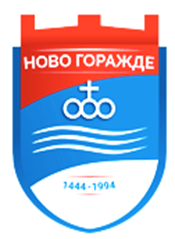 СРЕДЊОРОЧНИ ПЛАН РАДА ОПШТИНЕ НОВО ГОРАЖДЕ ЗА ПЕРИОД ОД 2025 ДО 2027. ГОДИНЕУвод1.1  Законски основ за израду средњорочног плана рада општине Ново Горажде Законски основ за израду Средњорочног плана рада општине Ново Горажде за период од 2023 до 2025. године садржан је у следећим законским и подзаконским актима:-	Закон о стратешком планирању и управљању развојем у Републици Српској (``Службени гласник Републике Српске``, број: 63/21);-	Уредба о стратешким документима у Републици Српској (``Службени гласник Републике Српске``, број: 94/21);-	Уредба о спроведбеним документима у Републици Српској (``Службени гласник Републике Српске``, број: 08/22);1.2.  Основни подаци о општини са описом институционалних капацитета општинске управеПравилником о унутрашњој организацији и систематизацији радних мјеста мјеста у општинској управи општине Ново Горажде (``Службени гласник општине Ново Горажде``, број: 5/24) дефинисана је унутрашња организација  (организационе јединице, њихов дјелокруг и међусобни односи) и систематизација радних мјеста (укупан број радних мјеста службеника и намјештеника, назив радних мјеста, описи послова са категоријама и звањима, број радних мјеста и услови за заснивање радног односа). У општинској управи систематизовано је 26 радних мјеста са 28 извршилаца. Од тог броја службеника, 2 радна мјеста су руководећа радна мјеста службеника, 18 радних мјеста  су извршилачка радна мјеста службеника, док радних мјеста намјештеника има укупно 6.Дјелокруг рада општинске управе утврђен је Законом о локалној самоуправи Републике Српске (``Службени гласник Републике Српске``, број: 97/16, 36/19 и 61/21). За обављање послова из дјелокруга рада општинске управе образују се сљедеће организационе јединице: Одјељење за послове општинске управе, као основна организациона јединицаОдсјек за општу управу, као унутрашња организациона јединица унутар одјељења за послове општинске управе,Одсјек за финансије, као унутрашња организациона јединица унутар одјељења за послове општинске управе,Одсјек за управљање развојем, привреду и друштвене дјелатности, као унутрашња организациона јединица унутар одјељења за послове општинске управе,Одсјек за просторно уређење и стамбено-комуналне послове, као унутрашња организациона јединица унутар одјељења за послове општинске управе,Кабинет начелника Општине, као посебна организациона јединица.Секретар Скупштине општине обавља послове  из дјелокруга рада Скупштине општине Ново Горажде.              1.3.  Усмјерење средњорочног плана општине Ново ГораждеИмајући у виду природне и географске одлике, општина Ново Горажде налази се на регионалној раскрсници магистралних путева који општину повезује са сусједним општинама и ширим окружењем, при чему се општина налази  у близини значајних привредних и друштвених центара. Географски положај општине Ново Горажде је веома повољан и пружа могућности за унапређење привредног и укупног развоја. Климатске карактеристике општине Ново Горажде указују да се при планирању, пројектовању и изградњи будућих инфраструктурних објеката мора узети у обзир да ово подручје у погледу термичког режима има тзв. температурне инверзије. Дакле, у циљу очувања природних ресурса (нарочито водотока, земљишта и шумских еко-система, заштите од водне ерозије) и обезбјеђења повољнијих услова за живот неопходно је узети у обзир не само опште климатске елементе, већ и наведене микроклиматске карактеристике, дуготрајне магле, повећану влажност ваздуха, велики број дана високих температура и сразмјерно високих падавина, те суфицит влажности земљишта у већем дијелу године. Ново Горажде у будућности свакако треба искористити свој географски положај транзитног  саобраћајног подручја ка Црној Гори, регији Херцеговине и Јадранском мору, те искористити нове инвестиције у погледу најављених путних комуникација Сарајево-Београд. У циљу стављања у функцију развоја природних ресурса (нарочито водотока, земљишта и шумских ресурса, минералних ресурса), те у циљу обезбјеђења повољнијих услова за живот неопходно је узети у обзир све аспекте одрживог развоја локалне заједнице.Стратешко усмјерење општине Ново Горажде базирано је на три стратешка правца. Полазећи од визије развоја, утврђени су стратешки развојни циљеви који се заснивају на развоју привреде, друштвеном и развоју животне средине и дефинишу оквир за активности, чијим остваривањем се општина Ново Горажде поставља на пут развоја и просперитета.Јединица за управљање развојем општине Ново Горажде (ЈУРА) извршла је консултације са свим релевантним чиниоцима са подручја Општине у процесу израде средњорочног плана за период 2025-2027. године              1.4.  Пројекти реализовани у претходној години и могући ризици у реализацији средњорочног планаТоком 2023. године на подручју општине Ново Горажде реализовано је пројектних активности у вриједности  1.154.439,96  КМ. Један дио пројектних активности које су провођене током 2023. године започет је у ранијем периоду, док ће провођење дијела пројеката започетих током 2023. године,  наставити се у наредном периоду, према утврђеној  пројектној динамици и приливу средстава.Ризици у реализацији средњорочног плана за период од 2025 до 2027. године ће бити: политичке прилике у Босни и Херцеговини, институцијални јаз (неефикасност јавне администрације, корупција, мањак радне снаге због исељавања квалификованих радника и опадања броја становника, природне катастрофе и климатске промјене. Посебан ризик ће бити кризе у украјини и на Блиском истоку које утиче на финасијску, енергетску и геополитичку стабилност, посљедице ових криз су видљиве у константном повећању цијена роба, а посебно енергената што за посљедицу има повећање трошкова за имплементацију планираних пројектних активности и обезбјеђење неопходних средстава.Препоруке за наредни период рада општине Ново Горажде укључују: ефикасније пословање са оптималним бројем запослених и унапријеђеном буџетском контролом; регионални приступ и међуопштинску сарадњу, посебно у виду дијељења објеката и услуга са сусједним општинама; унапређење комуникације са вишим нивоима власти и донаторима; планским развојним мјерама потребно је зауставити негативан тренд и Општину учинити атрактивном заједницом за живот и рад, образовање и стварање нових  породица.Табеларни приказТабела ``А`` средњорочног плана рада општине Ново ГораждеТабела ``Б`` средњорочног плана рада општине Ново ГораждеТабела ``В`` средњорочног плана рада општине Ново ГораждеТабела 1.Табела 2.Табела 3.Табела 4.Табела 5.Табела 6.   Табела 7.Табела 8.Табела 9.Табела 10.Табела 11.Табела 12.Табела 13.Табела 14.Табела 15.Табела 16.Табела 17.Табела 18.Табела 19.Табела 20.Табела 21.Табела 22.Табела 23.Табела 24.Табела 25.Табела 26.Табела 27.Табела 28.Табела 29.Број: 02/1-302-1-2/22Датум:  март 2024. године                                                                                                                                                                                                                                            НАЧЕЛНИК___________________________                                                                                                                                                                                                                                            Мила ПетковићНазив органаОпштина Ново ГораждеСједиште органаНово Горажде; Божидара Горажданина број 64Телефон+ 387 58 430 095Факс+387 58 432 100ЈИБ4400615760008Жиро рачун562-006-00003050-72 НЛБ Развојна банкаЕлектронска адресаnacelnik@novogorazde.rs.baВеб презентацијаwww.novogorazde.rs.baМисија општине Ново ГораждеИзвори и износи планираних финансијских средстава у КМИзвори и износи планираних финансијских средстава у КМИзвори и износи планираних финансијских средстава у КМИзвори и износи планираних финансијских средстава у КММисија општине Ново ГораждеИзвори202520262027Мисија општине Ново Горажде је да обезбиједи стабилан и одржив развој привреде, унаприједи стање  друштвене инфраструктуре и квалитета живота становника уз очувану и заштићену животну средину Буџет Општине476080502480537680Мисија општине Ново Горажде је да обезбиједи стабилан и одржив развој привреде, унаприједи стање  друштвене инфраструктуре и квалитета живота становника уз очувану и заштићену животну средину Остали извори605920639520684320Мисија општине Ново Горажде је да обезбиједи стабилан и одржив развој привреде, унаприједи стање  друштвене инфраструктуре и квалитета живота становника уз очувану и заштићену животну средину Укупно:Мисија општине Ново Горажде је да обезбиједи стабилан и одржив развој привреде, унаприједи стање  друштвене инфраструктуре и квалитета живота становника уз очувану и заштићену животну средину Укупно:108200011420001222000МјераСтратешки документ, стратешки циљ и приоритетНазив и шифра програмаИндикаториПолазна вриједностЦиљана вриједостпо годинамаЦиљана вриједостпо годинамаЦиљана вриједостпо годинамаМјераСтратешки документ, стратешки циљ и приоритетНазив и шифра програмаИндикаториПолазна вриједност202520262027Стварање конкурентног пословног окружења, нове инвестиције и промоција потенцијала општинеСтратегија развоја општине Ново Горажде 2020-2027. године; Обезбјеђен стабилан и одржив развој привреде; Привлачење нових инвестиција и развој пољопривреде;41522Просјечна нето плата, КМ791900950980Стварање конкурентног пословног окружења, нове инвестиције и промоција потенцијала општинеСтратегија развоја општине Ново Горажде 2020-2027. године; Обезбјеђен стабилан и одржив развој привреде; Привлачење нових инвестиција и развој пољопривреде;41522Број привредних субјеката61707576Стварање конкурентног пословног окружења, нове инвестиције и промоција потенцијала општинеСтратегија развоја општине Ново Горажде 2020-2027. године; Обезбјеђен стабилан и одржив развој привреде; Привлачење нових инвестиција и развој пољопривреде;41522Број запослених188210220230Стручна и финансијска подршка одрживости пољопривредне производње и прерадеСтратегија развоја општине Ново Горажде 2020-2027. године; Обезбјеђен стабилан и одржив развој привреде; Привлачење нових инвестиција и развој пољопривреде;4161Број регистрованих  пољ. газдинстава108125140145Стручна и финансијска подршка одрживости пољопривредне производње и прерадеСтратегија развоја општине Ново Горажде 2020-2027. године; Обезбјеђен стабилан и одржив развој привреде; Привлачење нових инвестиција и развој пољопривреде;4161Количина откупљеног воћа, т250300330350Стручна и финансијска подршка одрживости пољопривредне производње и прерадеСтратегија развоја општине Ново Горажде 2020-2027. године; Обезбјеђен стабилан и одржив развој привреде; Привлачење нових инвестиција и развој пољопривреде;4161Количине предатог млијека, л/дан030010001200Изградња друштвене инфраструктуреСтратегија развоја општине Ново Горажде 2020-2027. године; Унапријеђено стање друштвене инфраструктуре и квалитета живота становника; Повећање обима услуга социјалне заштите становништва и квалитета друштвених дјелатности;51123Број ученика185190195200Изградња друштвене инфраструктуреСтратегија развоја општине Ново Горажде 2020-2027. године; Унапријеђено стање друштвене инфраструктуре и квалитета живота становника; Повећање обима услуга социјалне заштите становништва и квалитета друштвених дјелатности;51123Број чланова библиотеке, годишње133153170180Изградња друштвене инфраструктуреСтратегија развоја општине Ново Горажде 2020-2027. године; Унапријеђено стање друштвене инфраструктуре и квалитета живота становника; Повећање обима услуга социјалне заштите становништва и квалитета друштвених дјелатности;51123Број корисника спортских и рекреативних објеката260350400430Материјална и стручна помоћ рањивим категоријама становништваСтратегија развоја општине Ново Горажде 2020-2027. године; Унапријеђено стање друштвене инфраструктуре и квалитета живота становника; Повећање обима услуга социјалне заштите становништва и квалитета друштвених дјелатности;4128Број корисника сталне новчане помоћи209190180170Материјална и стручна помоћ рањивим категоријама становништваСтратегија развоја општине Ново Горажде 2020-2027. године; Унапријеђено стање друштвене инфраструктуре и квалитета живота становника; Повећање обима услуга социјалне заштите становништва и квалитета друштвених дјелатности;4128Број породица којима је пружена материјална подршка, годишње10151820Материјална и стручна помоћ рањивим категоријама становништваСтратегија развоја општине Ново Горажде 2020-2027. године; Унапријеђено стање друштвене инфраструктуре и квалитета живота становника; Повећање обима услуга социјалне заштите становништва и квалитета друштвених дјелатности;4128Број збринутих и усељених  породица у станове социјалног становања071012Изградња и реконструкција комуналне инфраструктуреСтратегија развоја општине Ново Горажде 2020-2027. године; Унапријеђено стање друштвене инфраструктуре и квалитета живота становника; Изградња јавне инфраструктуре и повећање нивоа квалитета услуга грађанима;5113Број општинских ажурних просторно-планских докумената0100Изградња и реконструкција комуналне инфраструктуреСтратегија развоја општине Ново Горажде 2020-2027. године; Унапријеђено стање друштвене инфраструктуре и квалитета живота становника; Изградња јавне инфраструктуре и повећање нивоа квалитета услуга грађанима;5113Укупна дужина асфалтираних локалних и некатегорисаних путева, м400080001000011000Изградња и реконструкција комуналне инфраструктуреСтратегија развоја општине Ново Горажде 2020-2027. године; Унапријеђено стање друштвене инфраструктуре и квалитета живота становника; Изградња јавне инфраструктуре и повећање нивоа квалитета услуга грађанима;5113Проценат домаћинстава прикључених на јавну водоводну мрежу у МЗ Поткозара, %30354045Увођење нових јавних услуга и електронске управеСтратегија развоја општине Ново Горажде 2020-2027. године; Унапријеђено стање друштвене инфраструктуре и квалитета живота становника; Изградња јавне инфраструктуре и повећање нивоа квалитета услуга грађанима;41223Степен задовољства грађана услугама општинске управе (улазна анкета)Није провођено60%70%70%Увођење нових јавних услуга и електронске управеСтратегија развоја општине Ново Горажде 2020-2027. године; Унапријеђено стање друштвене инфраструктуре и квалитета живота становника; Изградња јавне инфраструктуре и повећање нивоа квалитета услуга грађанима;41223Проценат издатих дозвола за грађење електронским путем, %0020%20%Увођење нових јавних услуга и електронске управеСтратегија развоја општине Ново Горажде 2020-2027. године; Унапријеђено стање друштвене инфраструктуре и квалитета живота становника; Изградња јавне инфраструктуре и повећање нивоа квалитета услуга грађанима;41223Проценат издатих рјешења за предузетнике електронским путем, %0020%20%Изградња пречистача отпадних вода и планска заштита животне срединеСтратегија развоја општине Ново Горажде 2020-2027. године; Очувана и заштићена животна средина; Унапријеђено стање природе, тла, воде и ваздуха;51123Дужина изграђене мреже одводње отпадних вода; м4000500060007000Изградња пречистача отпадних вода и планска заштита животне срединеСтратегија развоја општине Ново Горажде 2020-2027. године; Очувана и заштићена животна средина; Унапријеђено стање природе, тла, воде и ваздуха;51123Проценат домаћинставаприкључених а на јавну канализациону мрежу, %2025%30%35%Изградња пречистача отпадних вода и планска заштита животне срединеСтратегија развоја општине Ново Горажде 2020-2027. године; Очувана и заштићена животна средина; Унапријеђено стање природе, тла, воде и ваздуха;51123Повећање капацитета испоручене воде у јавном водоводу у МЗ Копачи, %010%15%20%Одрживо рјешење управљања отпадом и ефикасно кориштење енергијеСтратегија развоја општине Ново Горажде 2020-2027. године; Очувана и заштићена животна средина; Унапријеђено стање природе, тла, воде и ваздуха;51123Број санитарних депонија за одлагање отпада0001Одрживо рјешење управљања отпадом и ефикасно кориштење енергијеСтратегија развоја општине Ново Горажде 2020-2027. године; Очувана и заштићена животна средина; Унапријеђено стање природе, тла, воде и ваздуха;51123Удио отпада који се рециклира, %05%10%15%Одрживо рјешење управљања отпадом и ефикасно кориштење енергијеСтратегија развоја општине Ново Горажде 2020-2027. године; Очувана и заштићена животна средина; Унапријеђено стање природе, тла, воде и ваздуха;51123Трошак електричне енергије за јавну расвјету, КМ/годишње33617320003100031000Повећање опште безбједности заједнице и заштита од поплава и других несрећаСтратегија развоја општине Ново Горажде 2020-2027. године; Очувана и заштићена животна средина; Значајно смањење ризика од елементарних непогода и других несрећа по људе и материјална добра;415219Број кривичних дјела, годишње34302525Повећање опште безбједности заједнице и заштита од поплава и других несрећаСтратегија развоја општине Ново Горажде 2020-2027. године; Очувана и заштићена животна средина; Значајно смањење ризика од елементарних непогода и других несрећа по људе и материјална добра;415219Број пожара, годишње51353530Повећање опште безбједности заједнице и заштита од поплава и других несрећаСтратегија развоја општине Ново Горажде 2020-2027. године; Очувана и заштићена животна средина; Значајно смањење ризика од елементарних непогода и других несрећа по људе и материјална добра;415219Површина општине контаминирана МЕС и НУС, %4,74,34,14,0Редни број и мјера: 1.	Стварање конкурентног пословног окружења, нове инвестиције и промоција потенцијала општинеРедни број и мјера: 1.	Стварање конкурентног пословног окружења, нове инвестиције и промоција потенцијала општинеРедни број и мјера: 1.	Стварање конкурентног пословног окружења, нове инвестиције и промоција потенцијала општинеНазив и шифра програма:                  41522Назив и шифра програма:                  41522Назив и шифра програма:                  41522Назив и шифра програма:                  41522Назив и шифра програма:                  41522Назив и шифра програма:                  41522Стратешки документ, стратешки циљ и приоритет:Стратегија развоја општине Ново Горажде 2020-2027. године; Обезбјеђен стабилан и одржив развој привреде; Привлачење нових инвестиција и развој пољопривреде;Стратешки документ, стратешки циљ и приоритет:Стратегија развоја општине Ново Горажде 2020-2027. године; Обезбјеђен стабилан и одржив развој привреде; Привлачење нових инвестиција и развој пољопривреде;Стратешки документ, стратешки циљ и приоритет:Стратегија развоја општине Ново Горажде 2020-2027. године; Обезбјеђен стабилан и одржив развој привреде; Привлачење нових инвестиција и развој пољопривреде;Стратешки документ, стратешки циљ и приоритет:Стратегија развоја општине Ново Горажде 2020-2027. године; Обезбјеђен стабилан и одржив развој привреде; Привлачење нових инвестиција и развој пољопривреде;Стратешки документ, стратешки циљ и приоритет:Стратегија развоја општине Ново Горажде 2020-2027. године; Обезбјеђен стабилан и одржив развој привреде; Привлачење нових инвестиција и развој пољопривреде;Стратешки документ, стратешки циљ и приоритет:Стратегија развоја општине Ново Горажде 2020-2027. године; Обезбјеђен стабилан и одржив развој привреде; Привлачење нових инвестиција и развој пољопривреде;Стратешки документ, стратешки циљ и приоритет:Стратегија развоја општине Ново Горажде 2020-2027. године; Обезбјеђен стабилан и одржив развој привреде; Привлачење нових инвестиција и развој пољопривреде;Стратешки документ, стратешки циљ и приоритет:Стратегија развоја општине Ново Горажде 2020-2027. године; Обезбјеђен стабилан и одржив развој привреде; Привлачење нових инвестиција и развој пољопривреде;Стратешки документ, стратешки циљ и приоритет:Стратегија развоја општине Ново Горажде 2020-2027. године; Обезбјеђен стабилан и одржив развој привреде; Привлачење нових инвестиција и развој пољопривреде;Кључни стратешки пројекат/пројекат/активностРок извршењаИндикатори на нивоу очекиваног резултата кључног стратешког пројекта/пројекта/активностиНосилац(најмањи организациони дио)ПЈИИзвори и износи планиранихФинансијскихСредстава у КМИзвори и износи планиранихФинансијскихСредстава у КМИзвори и износи планиранихФинансијскихСредстава у КМИзвори и износи планиранихФинансијскихСредстава у КМКључни стратешки пројекат/пројекат/активностРок извршењаИндикатори на нивоу очекиваног резултата кључног стратешког пројекта/пројекта/активностиНосилац(најмањи организациони дио)ПЈИИзвори2025202620271.1.1.1 Стављање у функцију објекта ”Градина” - уређење пословне зонеНапомена: завршетак пројекта планиран 2027. годинеОтварање нових радних мјеста и повећање броја предузетничких дјелатностиОдсјек за управљање развојем, привреду и друштвене дјелатностиКБуџет2000020000200001.1.1.1 Стављање у функцију објекта ”Градина” - уређење пословне зонеНапомена: завршетак пројекта планиран 2027. годинеОтварање нових радних мјеста и повећање броја предузетничких дјелатностиОдсјек за управљање развојем, привреду и друштвене дјелатностиККредит1.1.1.1 Стављање у функцију објекта ”Градина” - уређење пословне зонеНапомена: завршетак пројекта планиран 2027. годинеОтварање нових радних мјеста и повећање броја предузетничких дјелатностиОдсјек за управљање развојем, привреду и друштвене дјелатностиКЕУ1.1.1.1 Стављање у функцију објекта ”Градина” - уређење пословне зонеНапомена: завршетак пројекта планиран 2027. годинеОтварање нових радних мјеста и повећање броја предузетничких дјелатностиОдсјек за управљање развојем, привреду и друштвене дјелатностиКДонације/грант1.1.1.1 Стављање у функцију објекта ”Градина” - уређење пословне зонеНапомена: завршетак пројекта планиран 2027. годинеОтварање нових радних мјеста и повећање броја предузетничких дјелатностиОдсјек за управљање развојем, привреду и друштвене дјелатностиКОстало30000300001800001.1.1.1 Стављање у функцију објекта ”Градина” - уређење пословне зонеНапомена: завршетак пројекта планиран 2027. годинеОтварање нових радних мјеста и повећање броја предузетничких дјелатностиОдсјек за управљање развојем, привреду и друштвене дјелатностиКУкупно5000050000200000Укупно за мјеру/надлежност општине Ново ГораждеУкупно за мјеру/надлежност општине Ново ГораждеУкупно за мјеру/надлежност општине Ново ГораждеУкупно за мјеру/надлежност општине Ново ГораждеУкупно за мјеру/надлежност општине Ново ГораждеБуџет300003000090000Укупно за мјеру/надлежност општине Ново ГораждеУкупно за мјеру/надлежност општине Ново ГораждеУкупно за мјеру/надлежност општине Ново ГораждеУкупно за мјеру/надлежност општине Ново ГораждеУкупно за мјеру/надлежност општине Ново ГораждеКредит Укупно за мјеру/надлежност општине Ново ГораждеУкупно за мјеру/надлежност општине Ново ГораждеУкупно за мјеру/надлежност општине Ново ГораждеУкупно за мјеру/надлежност општине Ново ГораждеУкупно за мјеру/надлежност општине Ново ГораждеЕУУкупно за мјеру/надлежност општине Ново ГораждеУкупно за мјеру/надлежност општине Ново ГораждеУкупно за мјеру/надлежност општине Ново ГораждеУкупно за мјеру/надлежност општине Ново ГораждеУкупно за мјеру/надлежност општине Ново ГораждеДонацијеУкупно за мјеру/надлежност општине Ново ГораждеУкупно за мјеру/надлежност општине Ново ГораждеУкупно за мјеру/надлежност општине Ново ГораждеУкупно за мјеру/надлежност општине Ново ГораждеУкупно за мјеру/надлежност општине Ново ГораждеОстало6000060000160000Укупно за мјеру/надлежност општине Ново ГораждеУкупно за мјеру/надлежност општине Ново ГораждеУкупно за мјеру/надлежност општине Ново ГораждеУкупно за мјеру/надлежност општине Ново ГораждеУкупно за мјеру/надлежност општине Ново ГораждеУкупно9000090000250000Редни број и мјера: 1.	Стварање конкурентног пословног окружења, нове инвестиције и промоција потенцијала општинеРедни број и мјера: 1.	Стварање конкурентног пословног окружења, нове инвестиције и промоција потенцијала општинеРедни број и мјера: 1.	Стварање конкурентног пословног окружења, нове инвестиције и промоција потенцијала општинеНазив и шифра програма:        41522Назив и шифра програма:        41522Назив и шифра програма:        41522Назив и шифра програма:        41522Назив и шифра програма:        41522Назив и шифра програма:        41522Стратешки документ, стратешки циљ и приоритет:Стратегија развоја општине Ново Горажде 2020-2027. године; Обезбјеђен стабилан и одржив развој привреде; Привлачење нових инвестиција и развој пољопривреде;Стратешки документ, стратешки циљ и приоритет:Стратегија развоја општине Ново Горажде 2020-2027. године; Обезбјеђен стабилан и одржив развој привреде; Привлачење нових инвестиција и развој пољопривреде;Стратешки документ, стратешки циљ и приоритет:Стратегија развоја општине Ново Горажде 2020-2027. године; Обезбјеђен стабилан и одржив развој привреде; Привлачење нових инвестиција и развој пољопривреде;Стратешки документ, стратешки циљ и приоритет:Стратегија развоја општине Ново Горажде 2020-2027. године; Обезбјеђен стабилан и одржив развој привреде; Привлачење нових инвестиција и развој пољопривреде;Стратешки документ, стратешки циљ и приоритет:Стратегија развоја општине Ново Горажде 2020-2027. године; Обезбјеђен стабилан и одржив развој привреде; Привлачење нових инвестиција и развој пољопривреде;Стратешки документ, стратешки циљ и приоритет:Стратегија развоја општине Ново Горажде 2020-2027. године; Обезбјеђен стабилан и одржив развој привреде; Привлачење нових инвестиција и развој пољопривреде;Стратешки документ, стратешки циљ и приоритет:Стратегија развоја општине Ново Горажде 2020-2027. године; Обезбјеђен стабилан и одржив развој привреде; Привлачење нових инвестиција и развој пољопривреде;Стратешки документ, стратешки циљ и приоритет:Стратегија развоја општине Ново Горажде 2020-2027. године; Обезбјеђен стабилан и одржив развој привреде; Привлачење нових инвестиција и развој пољопривреде;Стратешки документ, стратешки циљ и приоритет:Стратегија развоја општине Ново Горажде 2020-2027. године; Обезбјеђен стабилан и одржив развој привреде; Привлачење нових инвестиција и развој пољопривреде;Кључни стратешки пројекат/пројекат/активностРок извршењаИндикатори на нивоу очекиваног резултата кључног стратешког пројекта/пројекта/активностиНосилац(најмањи организациони дио)ПЈИИзвори и износи планиранихФинансијскихСредстава у КМИзвори и износи планиранихФинансијскихСредстава у КМИзвори и износи планиранихФинансијскихСредстава у КМИзвори и износи планиранихФинансијскихСредстава у КМКључни стратешки пројекат/пројекат/активностРок извршењаИндикатори на нивоу очекиваног резултата кључног стратешког пројекта/пројекта/активностиНосилац(најмањи организациони дио)ПЈИИзвори2025202620271.1.1.3 Доношење сета мјера за унапређење инвестиција и предузетништва2027Број регистрованих предузетника; Број ноих радних мјестаОдсјек за управљање развојем, привреду и друштвене дјелатности; Скупштина општинеИБуџет3000030000300001.1.1.3 Доношење сета мјера за унапређење инвестиција и предузетништва2027Број регистрованих предузетника; Број ноих радних мјестаОдсјек за управљање развојем, привреду и друштвене дјелатности; Скупштина општинеИКредит1.1.1.3 Доношење сета мјера за унапређење инвестиција и предузетништва2027Број регистрованих предузетника; Број ноих радних мјестаОдсјек за управљање развојем, привреду и друштвене дјелатности; Скупштина општинеИЕУ1.1.1.3 Доношење сета мјера за унапређење инвестиција и предузетништва2027Број регистрованих предузетника; Број ноих радних мјестаОдсјек за управљање развојем, привреду и друштвене дјелатности; Скупштина општинеИДонације/грант1.1.1.3 Доношење сета мјера за унапређење инвестиција и предузетништва2027Број регистрованих предузетника; Број ноих радних мјестаОдсјек за управљање развојем, привреду и друштвене дјелатности; Скупштина општинеИОстало1000010000200001.1.1.3 Доношење сета мјера за унапређење инвестиција и предузетништва2027Број регистрованих предузетника; Број ноих радних мјестаОдсјек за управљање развојем, привреду и друштвене дјелатности; Скупштина општинеИУкупно400004000050000Укупно за мјеру/надлежност општине Ново ГораждеУкупно за мјеру/надлежност општине Ново ГораждеУкупно за мјеру/надлежност општине Ново ГораждеУкупно за мјеру/надлежност општине Ново ГораждеУкупно за мјеру/надлежност општине Ново ГораждеБуџет300003000090000Укупно за мјеру/надлежност општине Ново ГораждеУкупно за мјеру/надлежност општине Ново ГораждеУкупно за мјеру/надлежност општине Ново ГораждеУкупно за мјеру/надлежност општине Ново ГораждеУкупно за мјеру/надлежност општине Ново ГораждеКредитУкупно за мјеру/надлежност општине Ново ГораждеУкупно за мјеру/надлежност општине Ново ГораждеУкупно за мјеру/надлежност општине Ново ГораждеУкупно за мјеру/надлежност општине Ново ГораждеУкупно за мјеру/надлежност општине Ново ГораждеЕУУкупно за мјеру/надлежност општине Ново ГораждеУкупно за мјеру/надлежност општине Ново ГораждеУкупно за мјеру/надлежност општине Ново ГораждеУкупно за мјеру/надлежност општине Ново ГораждеУкупно за мјеру/надлежност општине Ново ГораждеДонацијеУкупно за мјеру/надлежност општине Ново ГораждеУкупно за мјеру/надлежност општине Ново ГораждеУкупно за мјеру/надлежност општине Ново ГораждеУкупно за мјеру/надлежност општине Ново ГораждеУкупно за мјеру/надлежност општине Ново ГораждеОстало6000060000160000Укупно за мјеру/надлежност општине Ново ГораждеУкупно за мјеру/надлежност општине Ново ГораждеУкупно за мјеру/надлежност општине Ново ГораждеУкупно за мјеру/надлежност општине Ново ГораждеУкупно за мјеру/надлежност општине Ново ГораждеУкупно9000090000250000Редни број и мјера: 2.	Стручна и финансијска подршка одрживости пољопривредне производње и прерадеРедни број и мјера: 2.	Стручна и финансијска подршка одрживости пољопривредне производње и прерадеРедни број и мјера: 2.	Стручна и финансијска подршка одрживости пољопривредне производње и прерадеНазив и шифра програма:             4161Назив и шифра програма:             4161Назив и шифра програма:             4161Назив и шифра програма:             4161Назив и шифра програма:             4161Назив и шифра програма:             4161Стратешки документ, стратешки циљ и приоритет:Стратегија развоја општине Ново Горажде 2020-2027. године; Обезбјеђен стабилан и одржив развој привреде; Привлачење нових инвестиција и развој пољопривреде;Стратешки документ, стратешки циљ и приоритет:Стратегија развоја општине Ново Горажде 2020-2027. године; Обезбјеђен стабилан и одржив развој привреде; Привлачење нових инвестиција и развој пољопривреде;Стратешки документ, стратешки циљ и приоритет:Стратегија развоја општине Ново Горажде 2020-2027. године; Обезбјеђен стабилан и одржив развој привреде; Привлачење нових инвестиција и развој пољопривреде;Стратешки документ, стратешки циљ и приоритет:Стратегија развоја општине Ново Горажде 2020-2027. године; Обезбјеђен стабилан и одржив развој привреде; Привлачење нових инвестиција и развој пољопривреде;Стратешки документ, стратешки циљ и приоритет:Стратегија развоја општине Ново Горажде 2020-2027. године; Обезбјеђен стабилан и одржив развој привреде; Привлачење нових инвестиција и развој пољопривреде;Стратешки документ, стратешки циљ и приоритет:Стратегија развоја општине Ново Горажде 2020-2027. године; Обезбјеђен стабилан и одржив развој привреде; Привлачење нових инвестиција и развој пољопривреде;Стратешки документ, стратешки циљ и приоритет:Стратегија развоја општине Ново Горажде 2020-2027. године; Обезбјеђен стабилан и одржив развој привреде; Привлачење нових инвестиција и развој пољопривреде;Стратешки документ, стратешки циљ и приоритет:Стратегија развоја општине Ново Горажде 2020-2027. године; Обезбјеђен стабилан и одржив развој привреде; Привлачење нових инвестиција и развој пољопривреде;Стратешки документ, стратешки циљ и приоритет:Стратегија развоја општине Ново Горажде 2020-2027. године; Обезбјеђен стабилан и одржив развој привреде; Привлачење нових инвестиција и развој пољопривреде;Кључни стратешки пројекат/пројекат/активностРок извршењаИндикатори на нивоу очекиваног резултата кључног стратешког пројекта/пројекта/активностиНосилац(најмањи организациони дио)ПЈИИзвори и износи планиранихФинансијскихСредстава у КМИзвори и износи планиранихФинансијскихСредстава у КМИзвори и износи планиранихФинансијскихСредстава у КМИзвори и износи планиранихФинансијскихСредстава у КМКључни стратешки пројекат/пројекат/активностРок извршењаИндикатори на нивоу очекиваног резултата кључног стратешког пројекта/пројекта/активностиНосилац(најмањи организациони дио)ПЈИИзвори202520262027201.1.2.1.С. Развој пластенике производње2027Количина откупљеног поврћа и расада; Број регистрованих пољопривредних газдинставаОдсјек за управљање развојем, привреду и друштвене дјелатностиИБуџет1000050005000201.1.2.1.С. Развој пластенике производње2027Количина откупљеног поврћа и расада; Број регистрованих пољопривредних газдинставаОдсјек за управљање развојем, привреду и друштвене дјелатностиИКредит201.1.2.1.С. Развој пластенике производње2027Количина откупљеног поврћа и расада; Број регистрованих пољопривредних газдинставаОдсјек за управљање развојем, привреду и друштвене дјелатностиИЕУ201.1.2.1.С. Развој пластенике производње2027Количина откупљеног поврћа и расада; Број регистрованих пољопривредних газдинставаОдсјек за управљање развојем, привреду и друштвене дјелатностиИДонације/грант201.1.2.1.С. Развој пластенике производње2027Количина откупљеног поврћа и расада; Број регистрованих пољопривредних газдинставаОдсјек за управљање развојем, привреду и друштвене дјелатностиИОстало100001000015000201.1.2.1.С. Развој пластенике производње2027Количина откупљеног поврћа и расада; Број регистрованих пољопривредних газдинставаОдсјек за управљање развојем, привреду и друштвене дјелатностиИУкупно200002000020000Укупно за мјеру/надлежност општине Ново ГораждеУкупно за мјеру/надлежност општине Ново ГораждеУкупно за мјеру/надлежност општине Ново ГораждеУкупно за мјеру/надлежност општине Ново ГораждеУкупно за мјеру/надлежност општине Ново ГораждеБуџет300002000020000Укупно за мјеру/надлежност општине Ново ГораждеУкупно за мјеру/надлежност општине Ново ГораждеУкупно за мјеру/надлежност општине Ново ГораждеУкупно за мјеру/надлежност општине Ново ГораждеУкупно за мјеру/надлежност општине Ново ГораждеКредитУкупно за мјеру/надлежност општине Ново ГораждеУкупно за мјеру/надлежност општине Ново ГораждеУкупно за мјеру/надлежност општине Ново ГораждеУкупно за мјеру/надлежност општине Ново ГораждеУкупно за мјеру/надлежност општине Ново ГораждеЕУУкупно за мјеру/надлежност општине Ново ГораждеУкупно за мјеру/надлежност општине Ново ГораждеУкупно за мјеру/надлежност општине Ново ГораждеУкупно за мјеру/надлежност општине Ново ГораждеУкупно за мјеру/надлежност општине Ново ГораждеДонацијеУкупно за мјеру/надлежност општине Ново ГораждеУкупно за мјеру/надлежност општине Ново ГораждеУкупно за мјеру/надлежност општине Ново ГораждеУкупно за мјеру/надлежност општине Ново ГораждеУкупно за мјеру/надлежност општине Ново ГораждеОстало400002000020000Укупно за мјеру/надлежност општине Ново ГораждеУкупно за мјеру/надлежност општине Ново ГораждеУкупно за мјеру/надлежност општине Ново ГораждеУкупно за мјеру/надлежност општине Ново ГораждеУкупно за мјеру/надлежност општине Ново ГораждеУкупно700004000040000Редни број и мјера: 2.	Стручна и финансијска подршка одрживости пољопривредне производње и прерадеРедни број и мјера: 2.	Стручна и финансијска подршка одрживости пољопривредне производње и прерадеРедни број и мјера: 2.	Стручна и финансијска подршка одрживости пољопривредне производње и прерадеНазив и шифра програма:      4161Назив и шифра програма:      4161Назив и шифра програма:      4161Назив и шифра програма:      4161Назив и шифра програма:      4161Назив и шифра програма:      4161Стратешки документ, стратешки циљ и приоритет:Стратегија развоја општине Ново Горажде 2020-2027. године; Обезбјеђен стабилан и одржив развој привреде; Привлачење нових инвестиција и развој пољопривреде;Стратешки документ, стратешки циљ и приоритет:Стратегија развоја општине Ново Горажде 2020-2027. године; Обезбјеђен стабилан и одржив развој привреде; Привлачење нових инвестиција и развој пољопривреде;Стратешки документ, стратешки циљ и приоритет:Стратегија развоја општине Ново Горажде 2020-2027. године; Обезбјеђен стабилан и одржив развој привреде; Привлачење нових инвестиција и развој пољопривреде;Стратешки документ, стратешки циљ и приоритет:Стратегија развоја општине Ново Горажде 2020-2027. године; Обезбјеђен стабилан и одржив развој привреде; Привлачење нових инвестиција и развој пољопривреде;Стратешки документ, стратешки циљ и приоритет:Стратегија развоја општине Ново Горажде 2020-2027. године; Обезбјеђен стабилан и одржив развој привреде; Привлачење нових инвестиција и развој пољопривреде;Стратешки документ, стратешки циљ и приоритет:Стратегија развоја општине Ново Горажде 2020-2027. године; Обезбјеђен стабилан и одржив развој привреде; Привлачење нових инвестиција и развој пољопривреде;Стратешки документ, стратешки циљ и приоритет:Стратегија развоја општине Ново Горажде 2020-2027. године; Обезбјеђен стабилан и одржив развој привреде; Привлачење нових инвестиција и развој пољопривреде;Стратешки документ, стратешки циљ и приоритет:Стратегија развоја општине Ново Горажде 2020-2027. године; Обезбјеђен стабилан и одржив развој привреде; Привлачење нових инвестиција и развој пољопривреде;Стратешки документ, стратешки циљ и приоритет:Стратегија развоја општине Ново Горажде 2020-2027. године; Обезбјеђен стабилан и одржив развој привреде; Привлачење нових инвестиција и развој пољопривреде;Кључни стратешки пројекат/пројекат/активностРок извршењаИндикатори на нивоу очекиваног резултата кључног стратешког пројекта/пројекта/активностиНосилац(најмањи организациони дио)ПЈИИзвори и износи планиранихФинансијскихСредстава у КМИзвори и износи планиранихФинансијскихСредстава у КМИзвори и износи планиранихФинансијскихСредстава у КМИзвори и износи планиранихФинансијскихСредстава у КМКључни стратешки пројекат/пројекат/активностРок извршењаИндикатори на нивоу очекиваног резултата кључног стратешког пројекта/пројекта/активностиНосилац(најмањи организациони дио)ПЈИИзвори2025202620271.1.2.2.С. Подизање нових воћњака2027Количина предатог воћа; Површина земљишта под воћњацимаОдсјек за управљање развојем, привреду и друштвене дјелатностиКБуџет3000010000100001.1.2.2.С. Подизање нових воћњака2027Количина предатог воћа; Површина земљишта под воћњацимаОдсјек за управљање развојем, привреду и друштвене дјелатностиККредит1.1.2.2.С. Подизање нових воћњака2027Количина предатог воћа; Површина земљишта под воћњацимаОдсјек за управљање развојем, привреду и друштвене дјелатностиКЕУ1.1.2.2.С. Подизање нових воћњака2027Количина предатог воћа; Површина земљишта под воћњацимаОдсјек за управљање развојем, привреду и друштвене дјелатностиКДонације/грант1.1.2.2.С. Подизање нових воћњака2027Количина предатог воћа; Површина земљишта под воћњацимаОдсјек за управљање развојем, привреду и друштвене дјелатностиКОстало2000010000100001.1.2.2.С. Подизање нових воћњака2027Количина предатог воћа; Површина земљишта под воћњацимаОдсјек за управљање развојем, привреду и друштвене дјелатностиКУкупно500002000020000Укупно за мјеру/надлежност општине Ново ГораждеУкупно за мјеру/надлежност општине Ново ГораждеУкупно за мјеру/надлежност општине Ново ГораждеУкупно за мјеру/надлежност општине Ново ГораждеУкупно за мјеру/надлежност општине Ново ГораждеБуџет300002000020000Укупно за мјеру/надлежност општине Ново ГораждеУкупно за мјеру/надлежност општине Ново ГораждеУкупно за мјеру/надлежност општине Ново ГораждеУкупно за мјеру/надлежност општине Ново ГораждеУкупно за мјеру/надлежност општине Ново ГораждеКредитУкупно за мјеру/надлежност општине Ново ГораждеУкупно за мјеру/надлежност општине Ново ГораждеУкупно за мјеру/надлежност општине Ново ГораждеУкупно за мјеру/надлежност општине Ново ГораждеУкупно за мјеру/надлежност општине Ново ГораждеЕУУкупно за мјеру/надлежност општине Ново ГораждеУкупно за мјеру/надлежност општине Ново ГораждеУкупно за мјеру/надлежност општине Ново ГораждеУкупно за мјеру/надлежност општине Ново ГораждеУкупно за мјеру/надлежност општине Ново ГораждеДонацијеУкупно за мјеру/надлежност општине Ново ГораждеУкупно за мјеру/надлежност општине Ново ГораждеУкупно за мјеру/надлежност општине Ново ГораждеУкупно за мјеру/надлежност општине Ново ГораждеУкупно за мјеру/надлежност општине Ново ГораждеОстало400002000020000Укупно за мјеру/надлежност општине Ново ГораждеУкупно за мјеру/надлежност општине Ново ГораждеУкупно за мјеру/надлежност општине Ново ГораждеУкупно за мјеру/надлежност општине Ново ГораждеУкупно за мјеру/надлежност општине Ново ГораждеУкупно700004000040000Редни број и мјера: 3.	Изградња друштвене инфраструктуреРедни број и мјера: 3.	Изградња друштвене инфраструктуреРедни број и мјера: 3.	Изградња друштвене инфраструктуреНазив и шифра програма:     51123Назив и шифра програма:     51123Назив и шифра програма:     51123Назив и шифра програма:     51123Назив и шифра програма:     51123Назив и шифра програма:     51123Стратешки документ, стратешки циљ и приоритет:Стратегија развоја општине Ново Горажде 2020-2027. године; Унапријеђено стање друштвене инфраструктуре и квалитета живота становника; Повећање обима услуга социјалне заштите становништва и квалитета друштвених дјелатности;Стратешки документ, стратешки циљ и приоритет:Стратегија развоја општине Ново Горажде 2020-2027. године; Унапријеђено стање друштвене инфраструктуре и квалитета живота становника; Повећање обима услуга социјалне заштите становништва и квалитета друштвених дјелатности;Стратешки документ, стратешки циљ и приоритет:Стратегија развоја општине Ново Горажде 2020-2027. године; Унапријеђено стање друштвене инфраструктуре и квалитета живота становника; Повећање обима услуга социјалне заштите становништва и квалитета друштвених дјелатности;Стратешки документ, стратешки циљ и приоритет:Стратегија развоја општине Ново Горажде 2020-2027. године; Унапријеђено стање друштвене инфраструктуре и квалитета живота становника; Повећање обима услуга социјалне заштите становништва и квалитета друштвених дјелатности;Стратешки документ, стратешки циљ и приоритет:Стратегија развоја општине Ново Горажде 2020-2027. године; Унапријеђено стање друштвене инфраструктуре и квалитета живота становника; Повећање обима услуга социјалне заштите становништва и квалитета друштвених дјелатности;Стратешки документ, стратешки циљ и приоритет:Стратегија развоја општине Ново Горажде 2020-2027. године; Унапријеђено стање друштвене инфраструктуре и квалитета живота становника; Повећање обима услуга социјалне заштите становништва и квалитета друштвених дјелатности;Стратешки документ, стратешки циљ и приоритет:Стратегија развоја општине Ново Горажде 2020-2027. године; Унапријеђено стање друштвене инфраструктуре и квалитета живота становника; Повећање обима услуга социјалне заштите становништва и квалитета друштвених дјелатности;Стратешки документ, стратешки циљ и приоритет:Стратегија развоја општине Ново Горажде 2020-2027. године; Унапријеђено стање друштвене инфраструктуре и квалитета живота становника; Повећање обима услуга социјалне заштите становништва и квалитета друштвених дјелатности;Стратешки документ, стратешки циљ и приоритет:Стратегија развоја општине Ново Горажде 2020-2027. године; Унапријеђено стање друштвене инфраструктуре и квалитета живота становника; Повећање обима услуга социјалне заштите становништва и квалитета друштвених дјелатности;Кључни стратешки пројекат/пројекат/активностРок извршењаИндикатори на нивоу очекиваног резултата кључног стратешког пројекта/пројекта/активностиНосилац(најмањи организациони дио)ПЈИИзвори и износи планиранихФинансијскихСредстава у КМИзвори и износи планиранихФинансијскихСредстава у КМИзвори и износи планиранихФинансијскихСредстава у КМИзвори и износи планиранихФинансијскихСредстава у КМКључни стратешки пројекат/пројекат/активностРок извршењаИндикатори на нивоу очекиваног резултата кључног стратешког пројекта/пројекта/активностиНосилац(најмањи организациони дио)ПЈИИзвори2025202620272.1.1.1.С. Изградња и опремање културно-омладинског центра2027Изграђен и опремљен културно-омладински центар; Број садржаја културно-омладиснког центраОдсјек за урбанизам и стамбено комуналне дјелатностиИБуџет1000001000001000002.1.1.1.С. Изградња и опремање културно-омладинског центра2027Изграђен и опремљен културно-омладински центар; Број садржаја културно-омладиснког центраОдсјек за урбанизам и стамбено комуналне дјелатностиИКредит2.1.1.1.С. Изградња и опремање културно-омладинског центра2027Изграђен и опремљен културно-омладински центар; Број садржаја културно-омладиснког центраОдсјек за урбанизам и стамбено комуналне дјелатностиИЕУ2.1.1.1.С. Изградња и опремање културно-омладинског центра2027Изграђен и опремљен културно-омладински центар; Број садржаја културно-омладиснког центраОдсјек за урбанизам и стамбено комуналне дјелатностиИДонације/грант2.1.1.1.С. Изградња и опремање културно-омладинског центра2027Изграђен и опремљен културно-омладински центар; Број садржаја културно-омладиснког центраОдсјек за урбанизам и стамбено комуналне дјелатностиИОстало1500002.1.1.1.С. Изградња и опремање културно-омладинског центра2027Изграђен и опремљен културно-омладински центар; Број садржаја културно-омладиснког центраОдсјек за урбанизам и стамбено комуналне дјелатностиИУкупно100000100000250000Укупно за мјеру/надлежност општине Ново ГораждеУкупно за мјеру/надлежност општине Ново ГораждеУкупно за мјеру/надлежност општине Ново ГораждеУкупно за мјеру/надлежност општине Ново ГораждеУкупно за мјеру/надлежност општине Ново ГораждеБуџет7000070000215000Укупно за мјеру/надлежност општине Ново ГораждеУкупно за мјеру/надлежност општине Ново ГораждеУкупно за мјеру/надлежност општине Ново ГораждеУкупно за мјеру/надлежност општине Ново ГораждеУкупно за мјеру/надлежност општине Ново ГораждеКредитУкупно за мјеру/надлежност општине Ново ГораждеУкупно за мјеру/надлежност општине Ново ГораждеУкупно за мјеру/надлежност општине Ново ГораждеУкупно за мјеру/надлежност општине Ново ГораждеУкупно за мјеру/надлежност општине Ново ГораждеЕУУкупно за мјеру/надлежност општине Ново ГораждеУкупно за мјеру/надлежност општине Ново ГораждеУкупно за мјеру/надлежност општине Ново ГораждеУкупно за мјеру/надлежност општине Ново ГораждеУкупно за мјеру/надлежност општине Ново ГораждеДонацијеУкупно за мјеру/надлежност општине Ново ГораждеУкупно за мјеру/надлежност општине Ново ГораждеУкупно за мјеру/надлежност општине Ново ГораждеУкупно за мјеру/надлежност општине Ново ГораждеУкупно за мјеру/надлежност општине Ново ГораждеОстало600006000065000Укупно за мјеру/надлежност општине Ново ГораждеУкупно за мјеру/надлежност општине Ново ГораждеУкупно за мјеру/надлежност општине Ново ГораждеУкупно за мјеру/надлежност општине Ново ГораждеУкупно за мјеру/надлежност општине Ново ГораждеУкупно130000130000280000Редни број и мјера: 3.	Изградња друштвене инфраструктуреРедни број и мјера: 3.	Изградња друштвене инфраструктуреРедни број и мјера: 3.	Изградња друштвене инфраструктуреНазив и шифра програма:    51123Назив и шифра програма:    51123Назив и шифра програма:    51123Назив и шифра програма:    51123Назив и шифра програма:    51123Назив и шифра програма:    51123Стратешки документ, стратешки циљ и приоритет:Стратегија развоја општине Ново Горажде 2020-2027. године; Унапријеђено стање друштвене инфраструктуре и квалитета живота становника; Повећање обима услуга социјалне заштите становништва и квалитета друштвених дјелатности;Стратешки документ, стратешки циљ и приоритет:Стратегија развоја општине Ново Горажде 2020-2027. године; Унапријеђено стање друштвене инфраструктуре и квалитета живота становника; Повећање обима услуга социјалне заштите становништва и квалитета друштвених дјелатности;Стратешки документ, стратешки циљ и приоритет:Стратегија развоја општине Ново Горажде 2020-2027. године; Унапријеђено стање друштвене инфраструктуре и квалитета живота становника; Повећање обима услуга социјалне заштите становништва и квалитета друштвених дјелатности;Стратешки документ, стратешки циљ и приоритет:Стратегија развоја општине Ново Горажде 2020-2027. године; Унапријеђено стање друштвене инфраструктуре и квалитета живота становника; Повећање обима услуга социјалне заштите становништва и квалитета друштвених дјелатности;Стратешки документ, стратешки циљ и приоритет:Стратегија развоја општине Ново Горажде 2020-2027. године; Унапријеђено стање друштвене инфраструктуре и квалитета живота становника; Повећање обима услуга социјалне заштите становништва и квалитета друштвених дјелатности;Стратешки документ, стратешки циљ и приоритет:Стратегија развоја општине Ново Горажде 2020-2027. године; Унапријеђено стање друштвене инфраструктуре и квалитета живота становника; Повећање обима услуга социјалне заштите становништва и квалитета друштвених дјелатности;Стратешки документ, стратешки циљ и приоритет:Стратегија развоја општине Ново Горажде 2020-2027. године; Унапријеђено стање друштвене инфраструктуре и квалитета живота становника; Повећање обима услуга социјалне заштите становништва и квалитета друштвених дјелатности;Стратешки документ, стратешки циљ и приоритет:Стратегија развоја општине Ново Горажде 2020-2027. године; Унапријеђено стање друштвене инфраструктуре и квалитета живота становника; Повећање обима услуга социјалне заштите становништва и квалитета друштвених дјелатности;Стратешки документ, стратешки циљ и приоритет:Стратегија развоја општине Ново Горажде 2020-2027. године; Унапријеђено стање друштвене инфраструктуре и квалитета живота становника; Повећање обима услуга социјалне заштите становништва и квалитета друштвених дјелатности;Кључни стратешки пројекат/пројекат/активностРок извршењаИндикатори на нивоу очекиваног резултата кључног стратешког пројекта/пројекта/активностиНосилац(најмањи организациони дио)ПЈИИзвори и износи планиранихФинансијскихСредстава у КМИзвори и износи планиранихФинансијскихСредстава у КМИзвори и износи планиранихФинансијскихСредстава у КМИзвори и износи планиранихФинансијскихСредстава у КМКључни стратешки пројекат/пројекат/активностРок извршењаИндикатори на нивоу очекиваног резултата кључног стратешког пројекта/пројекта/активностиНосилац(најмањи организациони дио)ПЈИИзвори2025202620272.1.1.2.С. Пројекат  ``Задужбина Љубавића-Горажданска штампарија 1519-1523``2027Број посјетилаца и број одржаних културних догађајаОдсјек за управљање развојем, привреду и друштвене дјелатностиИБуџет1000015000150002.1.1.2.С. Пројекат  ``Задужбина Љубавића-Горажданска штампарија 1519-1523``2027Број посјетилаца и број одржаних културних догађајаОдсјек за управљање развојем, привреду и друштвене дјелатностиИКредит2.1.1.2.С. Пројекат  ``Задужбина Љубавића-Горажданска штампарија 1519-1523``2027Број посјетилаца и број одржаних културних догађајаОдсјек за управљање развојем, привреду и друштвене дјелатностиИЕУ2.1.1.2.С. Пројекат  ``Задужбина Љубавића-Горажданска штампарија 1519-1523``2027Број посјетилаца и број одржаних културних догађајаОдсјек за управљање развојем, привреду и друштвене дјелатностиИДонације/грант2.1.1.2.С. Пројекат  ``Задужбина Љубавића-Горажданска штампарија 1519-1523``2027Број посјетилаца и број одржаних културних догађајаОдсјек за управљање развојем, привреду и друштвене дјелатностиИОстало10000500050002.1.1.2.С. Пројекат  ``Задужбина Љубавића-Горажданска штампарија 1519-1523``2027Број посјетилаца и број одржаних културних догађајаОдсјек за управљање развојем, привреду и друштвене дјелатностиИУкупно200002000020000Укупно за мјеру/надлежност општине Ново ГораждеУкупно за мјеру/надлежност општине Ново ГораждеУкупно за мјеру/надлежност општине Ново ГораждеУкупно за мјеру/надлежност општине Ново ГораждеУкупно за мјеру/надлежност општине Ново ГораждеБуџет7000070000215000Укупно за мјеру/надлежност општине Ново ГораждеУкупно за мјеру/надлежност општине Ново ГораждеУкупно за мјеру/надлежност општине Ново ГораждеУкупно за мјеру/надлежност општине Ново ГораждеУкупно за мјеру/надлежност општине Ново ГораждеКредитУкупно за мјеру/надлежност општине Ново ГораждеУкупно за мјеру/надлежност општине Ново ГораждеУкупно за мјеру/надлежност општине Ново ГораждеУкупно за мјеру/надлежност општине Ново ГораждеУкупно за мјеру/надлежност општине Ново ГораждеЕУУкупно за мјеру/надлежност општине Ново ГораждеУкупно за мјеру/надлежност општине Ново ГораждеУкупно за мјеру/надлежност општине Ново ГораждеУкупно за мјеру/надлежност општине Ново ГораждеУкупно за мјеру/надлежност општине Ново ГораждеДонацијеУкупно за мјеру/надлежност општине Ново ГораждеУкупно за мјеру/надлежност општине Ново ГораждеУкупно за мјеру/надлежност општине Ново ГораждеУкупно за мјеру/надлежност општине Ново ГораждеУкупно за мјеру/надлежност општине Ново ГораждеОстало600006000065000Укупно за мјеру/надлежност општине Ново ГораждеУкупно за мјеру/надлежност општине Ново ГораждеУкупно за мјеру/надлежност општине Ново ГораждеУкупно за мјеру/надлежност општине Ново ГораждеУкупно за мјеру/надлежност општине Ново ГораждеУкупно130000130000280000Редни број и мјера: 3.	Изградња друштвене инфраструктуреРедни број и мјера: 3.	Изградња друштвене инфраструктуреРедни број и мјера: 3.	Изградња друштвене инфраструктуреНазив и шифра програма: 51123Назив и шифра програма: 51123Назив и шифра програма: 51123Назив и шифра програма: 51123Назив и шифра програма: 51123Назив и шифра програма: 51123Стратешки документ, стратешки циљ и приоритет:Стратегија развоја општине Ново Горажде 2020-2027. године; Унапријеђено стање друштвене инфраструктуре и квалитета живота становника; Повећање обима услуга социјалне заштите становништва и квалитета друштвених дјелатности;Стратешки документ, стратешки циљ и приоритет:Стратегија развоја општине Ново Горажде 2020-2027. године; Унапријеђено стање друштвене инфраструктуре и квалитета живота становника; Повећање обима услуга социјалне заштите становништва и квалитета друштвених дјелатности;Стратешки документ, стратешки циљ и приоритет:Стратегија развоја општине Ново Горажде 2020-2027. године; Унапријеђено стање друштвене инфраструктуре и квалитета живота становника; Повећање обима услуга социјалне заштите становништва и квалитета друштвених дјелатности;Стратешки документ, стратешки циљ и приоритет:Стратегија развоја општине Ново Горажде 2020-2027. године; Унапријеђено стање друштвене инфраструктуре и квалитета живота становника; Повећање обима услуга социјалне заштите становништва и квалитета друштвених дјелатности;Стратешки документ, стратешки циљ и приоритет:Стратегија развоја општине Ново Горажде 2020-2027. године; Унапријеђено стање друштвене инфраструктуре и квалитета живота становника; Повећање обима услуга социјалне заштите становништва и квалитета друштвених дјелатности;Стратешки документ, стратешки циљ и приоритет:Стратегија развоја општине Ново Горажде 2020-2027. године; Унапријеђено стање друштвене инфраструктуре и квалитета живота становника; Повећање обима услуга социјалне заштите становништва и квалитета друштвених дјелатности;Стратешки документ, стратешки циљ и приоритет:Стратегија развоја општине Ново Горажде 2020-2027. године; Унапријеђено стање друштвене инфраструктуре и квалитета живота становника; Повећање обима услуга социјалне заштите становништва и квалитета друштвених дјелатности;Стратешки документ, стратешки циљ и приоритет:Стратегија развоја општине Ново Горажде 2020-2027. године; Унапријеђено стање друштвене инфраструктуре и квалитета живота становника; Повећање обима услуга социјалне заштите становништва и квалитета друштвених дјелатности;Стратешки документ, стратешки циљ и приоритет:Стратегија развоја општине Ново Горажде 2020-2027. године; Унапријеђено стање друштвене инфраструктуре и квалитета живота становника; Повећање обима услуга социјалне заштите становништва и квалитета друштвених дјелатности;Кључни стратешки пројекат/пројекат/активностРок извршењаИндикатори на нивоу очекиваног резултата кључног стратешког пројекта/пројекта/активностиНосилац(најмањи организациони дио)ПЈИИзвори и износи планиранихФинансијскихСредстава у КМИзвори и износи планиранихФинансијскихСредстава у КМИзвори и износи планиранихФинансијскихСредстава у КМИзвори и износи планиранихФинансијскихСредстава у КМКључни стратешки пројекат/пројекат/активностРок извршењаИндикатори на нивоу очекиваног резултата кључног стратешког пројекта/пројекта/активностиНосилац(најмањи организациони дио)ПЈИИзвори2025202620272.1.1.3. Сабор старог пјевања у србаНапомена: Сваке године, традисионална манифестацијаБрој пјевачких група; Број посјетилацаОдсјек за управљање развојем, привреду и друштвене дјелатностиИБуџет5000500050002.1.1.3. Сабор старог пјевања у србаНапомена: Сваке године, традисионална манифестацијаБрој пјевачких група; Број посјетилацаОдсјек за управљање развојем, привреду и друштвене дјелатностиИКредит2.1.1.3. Сабор старог пјевања у србаНапомена: Сваке године, традисионална манифестацијаБрој пјевачких група; Број посјетилацаОдсјек за управљање развојем, привреду и друштвене дјелатностиИЕУ2.1.1.3. Сабор старог пјевања у србаНапомена: Сваке године, традисионална манифестацијаБрој пјевачких група; Број посјетилацаОдсјек за управљање развојем, привреду и друштвене дјелатностиИДонације/грант2.1.1.3. Сабор старог пјевања у србаНапомена: Сваке године, традисионална манифестацијаБрој пјевачких група; Број посјетилацаОдсјек за управљање развојем, привреду и друштвене дјелатностиИОстало5000500050002.1.1.3. Сабор старог пјевања у србаНапомена: Сваке године, традисионална манифестацијаБрој пјевачких група; Број посјетилацаОдсјек за управљање развојем, привреду и друштвене дјелатностиИУкупно100001000010000Укупно за мјеру/надлежност општине Ново ГораждеУкупно за мјеру/надлежност општине Ново ГораждеУкупно за мјеру/надлежност општине Ново ГораждеУкупно за мјеру/надлежност општине Ново ГораждеУкупно за мјеру/надлежност општине Ново ГораждеБуџет7000070000215000Укупно за мјеру/надлежност општине Ново ГораждеУкупно за мјеру/надлежност општине Ново ГораждеУкупно за мјеру/надлежност општине Ново ГораждеУкупно за мјеру/надлежност општине Ново ГораждеУкупно за мјеру/надлежност општине Ново ГораждеКредитУкупно за мјеру/надлежност општине Ново ГораждеУкупно за мјеру/надлежност општине Ново ГораждеУкупно за мјеру/надлежност општине Ново ГораждеУкупно за мјеру/надлежност општине Ново ГораждеУкупно за мјеру/надлежност општине Ново ГораждеЕУУкупно за мјеру/надлежност општине Ново ГораждеУкупно за мјеру/надлежност општине Ново ГораждеУкупно за мјеру/надлежност општине Ново ГораждеУкупно за мјеру/надлежност општине Ново ГораждеУкупно за мјеру/надлежност општине Ново ГораждеДонацијеУкупно за мјеру/надлежност општине Ново ГораждеУкупно за мјеру/надлежност општине Ново ГораждеУкупно за мјеру/надлежност општине Ново ГораждеУкупно за мјеру/надлежност општине Ново ГораждеУкупно за мјеру/надлежност општине Ново ГораждеОстало600006000065000Укупно за мјеру/надлежност општине Ново ГораждеУкупно за мјеру/надлежност општине Ново ГораждеУкупно за мјеру/надлежност општине Ново ГораждеУкупно за мјеру/надлежност општине Ново ГораждеУкупно за мјеру/надлежност општине Ново ГораждеУкупно130000130000280000Редни број и мјера: 4.	Материјална и стручна помоћ рањивим категоријама становништваРедни број и мјера: 4.	Материјална и стручна помоћ рањивим категоријама становништваРедни број и мјера: 4.	Материјална и стручна помоћ рањивим категоријама становништваНазив и шифра програма:   4128Назив и шифра програма:   4128Назив и шифра програма:   4128Назив и шифра програма:   4128Назив и шифра програма:   4128Назив и шифра програма:   4128Стратешки документ, стратешки циљ и приоритет:Стратегија развоја општине Ново Горажде 2020-2027. године; Унапријеђено стање друштвене инфраструктуре и квалитета живота становника; Повећање обима услуга социјалне заштите становништва и квалитета друштвених дјелатности;Стратешки документ, стратешки циљ и приоритет:Стратегија развоја општине Ново Горажде 2020-2027. године; Унапријеђено стање друштвене инфраструктуре и квалитета живота становника; Повећање обима услуга социјалне заштите становништва и квалитета друштвених дјелатности;Стратешки документ, стратешки циљ и приоритет:Стратегија развоја општине Ново Горажде 2020-2027. године; Унапријеђено стање друштвене инфраструктуре и квалитета живота становника; Повећање обима услуга социјалне заштите становништва и квалитета друштвених дјелатности;Стратешки документ, стратешки циљ и приоритет:Стратегија развоја општине Ново Горажде 2020-2027. године; Унапријеђено стање друштвене инфраструктуре и квалитета живота становника; Повећање обима услуга социјалне заштите становништва и квалитета друштвених дјелатности;Стратешки документ, стратешки циљ и приоритет:Стратегија развоја општине Ново Горажде 2020-2027. године; Унапријеђено стање друштвене инфраструктуре и квалитета живота становника; Повећање обима услуга социјалне заштите становништва и квалитета друштвених дјелатности;Стратешки документ, стратешки циљ и приоритет:Стратегија развоја општине Ново Горажде 2020-2027. године; Унапријеђено стање друштвене инфраструктуре и квалитета живота становника; Повећање обима услуга социјалне заштите становништва и квалитета друштвених дјелатности;Стратешки документ, стратешки циљ и приоритет:Стратегија развоја општине Ново Горажде 2020-2027. године; Унапријеђено стање друштвене инфраструктуре и квалитета живота становника; Повећање обима услуга социјалне заштите становништва и квалитета друштвених дјелатности;Стратешки документ, стратешки циљ и приоритет:Стратегија развоја општине Ново Горажде 2020-2027. године; Унапријеђено стање друштвене инфраструктуре и квалитета живота становника; Повећање обима услуга социјалне заштите становништва и квалитета друштвених дјелатности;Стратешки документ, стратешки циљ и приоритет:Стратегија развоја општине Ново Горажде 2020-2027. године; Унапријеђено стање друштвене инфраструктуре и квалитета живота становника; Повећање обима услуга социјалне заштите становништва и квалитета друштвених дјелатности;Кључни стратешки пројекат/пројекат/активностРок извршењаИндикатори на нивоу очекиваног резултата кључног стратешког пројекта/пројекта/активностиНосилац(најмањи организациони дио)ПЈИИзвори и износи планиранихФинансијскихСредстава у КМИзвори и износи планиранихФинансијскихСредстава у КМИзвори и износи планиранихФинансијскихСредстава у КМИзвори и износи планиранихФинансијскихСредстава у КМКључни стратешки пројекат/пројекат/активностРок извршењаИндикатори на нивоу очекиваног резултата кључног стратешког пројекта/пројекта/активностиНосилац(најмањи организациони дио)ПЈИИзвори2025202620272.1.2.1.С. Провођење сета мјера за пронаталитетну политику2027Број породица и њихових чланова којима је пружен овај вид подршкеОдсјек за управљање развојем, привреду и друштвене дјелатностиИБуџет2.1.2.1.С. Провођење сета мјера за пронаталитетну политику2027Број породица и њихових чланова којима је пружен овај вид подршкеОдсјек за управљање развојем, привреду и друштвене дјелатностиИКредит2.1.2.1.С. Провођење сета мјера за пронаталитетну политику2027Број породица и њихових чланова којима је пружен овај вид подршкеОдсјек за управљање развојем, привреду и друштвене дјелатностиИЕУ2.1.2.1.С. Провођење сета мјера за пронаталитетну политику2027Број породица и њихових чланова којима је пружен овај вид подршкеОдсјек за управљање развојем, привреду и друштвене дјелатностиИДонације/грант2.1.2.1.С. Провођење сета мјера за пронаталитетну политику2027Број породица и њихових чланова којима је пружен овај вид подршкеОдсјек за управљање развојем, привреду и друштвене дјелатностиИОстало2.1.2.1.С. Провођење сета мјера за пронаталитетну политику2027Број породица и њихових чланова којима је пружен овај вид подршкеОдсјек за управљање развојем, привреду и друштвене дјелатностиИУкупно330003300033000Укупно за мјеру/надлежност општине Ново ГораждеУкупно за мјеру/надлежност општине Ново ГораждеУкупно за мјеру/надлежност општине Ново ГораждеУкупно за мјеру/надлежност општине Ново ГораждеУкупно за мјеру/надлежност општине Ново ГораждеБуџет10200010000094000Укупно за мјеру/надлежност општине Ново ГораждеУкупно за мјеру/надлежност општине Ново ГораждеУкупно за мјеру/надлежност општине Ново ГораждеУкупно за мјеру/надлежност општине Ново ГораждеУкупно за мјеру/надлежност општине Ново ГораждеКредитУкупно за мјеру/надлежност општине Ново ГораждеУкупно за мјеру/надлежност општине Ново ГораждеУкупно за мјеру/надлежност општине Ново ГораждеУкупно за мјеру/надлежност општине Ново ГораждеУкупно за мјеру/надлежност општине Ново ГораждеЕУУкупно за мјеру/надлежност општине Ново ГораждеУкупно за мјеру/надлежност општине Ново ГораждеУкупно за мјеру/надлежност општине Ново ГораждеУкупно за мјеру/надлежност општине Ново ГораждеУкупно за мјеру/надлежност општине Ново ГораждеДонацијеУкупно за мјеру/надлежност општине Ново ГораждеУкупно за мјеру/надлежност општине Ново ГораждеУкупно за мјеру/надлежност општине Ново ГораждеУкупно за мјеру/надлежност општине Ново ГораждеУкупно за мјеру/надлежност општине Ново ГораждеОстало150001700023000Укупно за мјеру/надлежност општине Ново ГораждеУкупно за мјеру/надлежност општине Ново ГораждеУкупно за мјеру/надлежност општине Ново ГораждеУкупно за мјеру/надлежност општине Ново ГораждеУкупно за мјеру/надлежност општине Ново ГораждеУкупно117000117000117000Редни број и мјера: 4.	Материјална и стручна помоћ рањивим категоријама становништваРедни број и мјера: 4.	Материјална и стручна помоћ рањивим категоријама становништваРедни број и мјера: 4.	Материјална и стручна помоћ рањивим категоријама становништваНазив и шифра програма:     4128Назив и шифра програма:     4128Назив и шифра програма:     4128Назив и шифра програма:     4128Назив и шифра програма:     4128Назив и шифра програма:     4128Стратешки документ, стратешки циљ и приоритет:Стратегија развоја општине Ново Горажде 2020-2027. године; Унапријеђено стање друштвене инфраструктуре и квалитета живота становника; Повећање обима услуга социјалне заштите становништва и квалитета друштвених дјелатности;Стратешки документ, стратешки циљ и приоритет:Стратегија развоја општине Ново Горажде 2020-2027. године; Унапријеђено стање друштвене инфраструктуре и квалитета живота становника; Повећање обима услуга социјалне заштите становништва и квалитета друштвених дјелатности;Стратешки документ, стратешки циљ и приоритет:Стратегија развоја општине Ново Горажде 2020-2027. године; Унапријеђено стање друштвене инфраструктуре и квалитета живота становника; Повећање обима услуга социјалне заштите становништва и квалитета друштвених дјелатности;Стратешки документ, стратешки циљ и приоритет:Стратегија развоја општине Ново Горажде 2020-2027. године; Унапријеђено стање друштвене инфраструктуре и квалитета живота становника; Повећање обима услуга социјалне заштите становништва и квалитета друштвених дјелатности;Стратешки документ, стратешки циљ и приоритет:Стратегија развоја општине Ново Горажде 2020-2027. године; Унапријеђено стање друштвене инфраструктуре и квалитета живота становника; Повећање обима услуга социјалне заштите становништва и квалитета друштвених дјелатности;Стратешки документ, стратешки циљ и приоритет:Стратегија развоја општине Ново Горажде 2020-2027. године; Унапријеђено стање друштвене инфраструктуре и квалитета живота становника; Повећање обима услуга социјалне заштите становништва и квалитета друштвених дјелатности;Стратешки документ, стратешки циљ и приоритет:Стратегија развоја општине Ново Горажде 2020-2027. године; Унапријеђено стање друштвене инфраструктуре и квалитета живота становника; Повећање обима услуга социјалне заштите становништва и квалитета друштвених дјелатности;Стратешки документ, стратешки циљ и приоритет:Стратегија развоја општине Ново Горажде 2020-2027. године; Унапријеђено стање друштвене инфраструктуре и квалитета живота становника; Повећање обима услуга социјалне заштите становништва и квалитета друштвених дјелатности;Стратешки документ, стратешки циљ и приоритет:Стратегија развоја општине Ново Горажде 2020-2027. године; Унапријеђено стање друштвене инфраструктуре и квалитета живота становника; Повећање обима услуга социјалне заштите становништва и квалитета друштвених дјелатности;Кључни стратешки пројекат/пројекат/активностРок извршењаИндикатори на нивоу очекиваног резултата кључног стратешког пројекта/пројекта/активностиНосилац(најмањи организациони дио)ПЈИИзвори и износи планиранихФинансијскихСредстава у КМИзвори и износи планиранихФинансијскихСредстава у КМИзвори и износи планиранихФинансијскихСредстава у КМИзвори и износи планиранихФинансијскихСредстава у КМКључни стратешки пројекат/пројекат/активностРок извршењаИндикатори на нивоу очекиваног резултата кључног стратешког пројекта/пројекта/активностиНосилац(најмањи организациони дио)ПЈИИзвори2025202620272.1.2.3.С. Опремање школа2027Степен задовољства ученика и наставника са условима за извођење наставеОдсјек за управљање развојем, привреду и друштвене дјелатностиИБуџет4000400040002.1.2.3.С. Опремање школа2027Степен задовољства ученика и наставника са условима за извођење наставеОдсјек за управљање развојем, привреду и друштвене дјелатностиИКредит2.1.2.3.С. Опремање школа2027Степен задовољства ученика и наставника са условима за извођење наставеОдсјек за управљање развојем, привреду и друштвене дјелатностиИЕУ2.1.2.3.С. Опремање школа2027Степен задовољства ученика и наставника са условима за извођење наставеОдсјек за управљање развојем, привреду и друштвене дјелатностиИДонације/грант2.1.2.3.С. Опремање школа2027Степен задовољства ученика и наставника са условима за извођење наставеОдсјек за управљање развојем, привреду и друштвене дјелатностиИОстало2.1.2.3.С. Опремање школа2027Степен задовољства ученика и наставника са условима за извођење наставеОдсјек за управљање развојем, привреду и друштвене дјелатностиИУкупно400040004000Укупно за мјеру/надлежност општине Ново ГораждеУкупно за мјеру/надлежност општине Ново ГораждеУкупно за мјеру/надлежност општине Ново ГораждеУкупно за мјеру/надлежност општине Ново ГораждеУкупно за мјеру/надлежност општине Ново ГораждеБуџет10200010000094000Укупно за мјеру/надлежност општине Ново ГораждеУкупно за мјеру/надлежност општине Ново ГораждеУкупно за мјеру/надлежност општине Ново ГораждеУкупно за мјеру/надлежност општине Ново ГораждеУкупно за мјеру/надлежност општине Ново ГораждеКредитУкупно за мјеру/надлежност општине Ново ГораждеУкупно за мјеру/надлежност општине Ново ГораждеУкупно за мјеру/надлежност општине Ново ГораждеУкупно за мјеру/надлежност општине Ново ГораждеУкупно за мјеру/надлежност општине Ново ГораждеЕУУкупно за мјеру/надлежност општине Ново ГораждеУкупно за мјеру/надлежност општине Ново ГораждеУкупно за мјеру/надлежност општине Ново ГораждеУкупно за мјеру/надлежност општине Ново ГораждеУкупно за мјеру/надлежност општине Ново ГораждеДонацијеУкупно за мјеру/надлежност општине Ново ГораждеУкупно за мјеру/надлежност општине Ново ГораждеУкупно за мјеру/надлежност општине Ново ГораждеУкупно за мјеру/надлежност општине Ново ГораждеУкупно за мјеру/надлежност општине Ново ГораждеОстало150001700023000Укупно за мјеру/надлежност општине Ново ГораждеУкупно за мјеру/надлежност општине Ново ГораждеУкупно за мјеру/надлежност општине Ново ГораждеУкупно за мјеру/надлежност општине Ново ГораждеУкупно за мјеру/надлежност општине Ново ГораждеУкупно117000117000117000Редни број и мјера: 4.	Материјална и стручна помоћ рањивим категоријама становништваРедни број и мјера: 4.	Материјална и стручна помоћ рањивим категоријама становништваРедни број и мјера: 4.	Материјална и стручна помоћ рањивим категоријама становништваНазив и шифра програма:    4128Назив и шифра програма:    4128Назив и шифра програма:    4128Назив и шифра програма:    4128Назив и шифра програма:    4128Назив и шифра програма:    4128Стратешки документ, стратешки циљ и приоритет:Стратегија развоја општине Ново Горажде 2020-2027. године; Унапријеђено стање друштвене инфраструктуре и квалитета живота становника; Повећање обима услуга социјалне заштите становништва и квалитета друштвених дјелатности;Стратешки документ, стратешки циљ и приоритет:Стратегија развоја општине Ново Горажде 2020-2027. године; Унапријеђено стање друштвене инфраструктуре и квалитета живота становника; Повећање обима услуга социјалне заштите становништва и квалитета друштвених дјелатности;Стратешки документ, стратешки циљ и приоритет:Стратегија развоја општине Ново Горажде 2020-2027. године; Унапријеђено стање друштвене инфраструктуре и квалитета живота становника; Повећање обима услуга социјалне заштите становништва и квалитета друштвених дјелатности;Стратешки документ, стратешки циљ и приоритет:Стратегија развоја општине Ново Горажде 2020-2027. године; Унапријеђено стање друштвене инфраструктуре и квалитета живота становника; Повећање обима услуга социјалне заштите становништва и квалитета друштвених дјелатности;Стратешки документ, стратешки циљ и приоритет:Стратегија развоја општине Ново Горажде 2020-2027. године; Унапријеђено стање друштвене инфраструктуре и квалитета живота становника; Повећање обима услуга социјалне заштите становништва и квалитета друштвених дјелатности;Стратешки документ, стратешки циљ и приоритет:Стратегија развоја општине Ново Горажде 2020-2027. године; Унапријеђено стање друштвене инфраструктуре и квалитета живота становника; Повећање обима услуга социјалне заштите становништва и квалитета друштвених дјелатности;Стратешки документ, стратешки циљ и приоритет:Стратегија развоја општине Ново Горажде 2020-2027. године; Унапријеђено стање друштвене инфраструктуре и квалитета живота становника; Повећање обима услуга социјалне заштите становништва и квалитета друштвених дјелатности;Стратешки документ, стратешки циљ и приоритет:Стратегија развоја општине Ново Горажде 2020-2027. године; Унапријеђено стање друштвене инфраструктуре и квалитета живота становника; Повећање обима услуга социјалне заштите становништва и квалитета друштвених дјелатности;Стратешки документ, стратешки циљ и приоритет:Стратегија развоја општине Ново Горажде 2020-2027. године; Унапријеђено стање друштвене инфраструктуре и квалитета живота становника; Повећање обима услуга социјалне заштите становништва и квалитета друштвених дјелатности;Кључни стратешки пројекат/пројекат/активностРок извршењаИндикатори на нивоу очекиваног резултата кључног стратешког пројекта/пројекта/активностиНосилац(најмањи организациони дио)ПЈИИзвори и износи планиранихФинансијскихСредстава у КМИзвори и износи планиранихФинансијскихСредстава у КМИзвори и износи планиранихФинансијскихСредстава у КМИзвори и износи планиранихФинансијскихСредстава у КМКључни стратешки пројекат/пројекат/активностРок извршењаИндикатори на нивоу очекиваног резултата кључног стратешког пројекта/пројекта/активностиНосилац(најмањи организациони дио)ПЈИИзвори2025202620272.1.2.3. Превоз ученика2027Број ученика основних и средњих школа којима је омогућен превозОдсјек за управљање развојем, привреду и друштвене дјелатностиИБуџет3000030000200002.1.2.3. Превоз ученика2027Број ученика основних и средњих школа којима је омогућен превозОдсјек за управљање развојем, привреду и друштвене дјелатностиИКредит2.1.2.3. Превоз ученика2027Број ученика основних и средњих школа којима је омогућен превозОдсјек за управљање развојем, привреду и друштвене дјелатностиИЕУ2.1.2.3. Превоз ученика2027Број ученика основних и средњих школа којима је омогућен превозОдсјек за управљање развојем, привреду и друштвене дјелатностиИДонације/грант2.1.2.3. Превоз ученика2027Број ученика основних и средњих школа којима је омогућен превозОдсјек за управљање развојем, привреду и друштвене дјелатностиИОстало2000020000300002.1.2.3. Превоз ученика2027Број ученика основних и средњих школа којима је омогућен превозОдсјек за управљање развојем, привреду и друштвене дјелатностиИУкупно500005000050000Укупно за мјеру/надлежност општине Ново ГораждеУкупно за мјеру/надлежност општине Ново ГораждеУкупно за мјеру/надлежност општине Ново ГораждеУкупно за мјеру/надлежност општине Ново ГораждеУкупно за мјеру/надлежност општине Ново ГораждеБуџет10200010000094000Укупно за мјеру/надлежност општине Ново ГораждеУкупно за мјеру/надлежност општине Ново ГораждеУкупно за мјеру/надлежност општине Ново ГораждеУкупно за мјеру/надлежност општине Ново ГораждеУкупно за мјеру/надлежност општине Ново ГораждеКредитУкупно за мјеру/надлежност општине Ново ГораждеУкупно за мјеру/надлежност општине Ново ГораждеУкупно за мјеру/надлежност општине Ново ГораждеУкупно за мјеру/надлежност општине Ново ГораждеУкупно за мјеру/надлежност општине Ново ГораждеЕУУкупно за мјеру/надлежност општине Ново ГораждеУкупно за мјеру/надлежност општине Ново ГораждеУкупно за мјеру/надлежност општине Ново ГораждеУкупно за мјеру/надлежност општине Ново ГораждеУкупно за мјеру/надлежност општине Ново ГораждеДонацијеУкупно за мјеру/надлежност општине Ново ГораждеУкупно за мјеру/надлежност општине Ново ГораждеУкупно за мјеру/надлежност општине Ново ГораждеУкупно за мјеру/надлежност општине Ново ГораждеУкупно за мјеру/надлежност општине Ново ГораждеОстало150001700023000Укупно за мјеру/надлежност општине Ново ГораждеУкупно за мјеру/надлежност општине Ново ГораждеУкупно за мјеру/надлежност општине Ново ГораждеУкупно за мјеру/надлежност општине Ново ГораждеУкупно за мјеру/надлежност општине Ново ГораждеУкупно117000117000117000Редни број и мјера: 4.	Материјална и стручна помоћ рањивим категоријама становништваРедни број и мјера: 4.	Материјална и стручна помоћ рањивим категоријама становништваРедни број и мјера: 4.	Материјална и стручна помоћ рањивим категоријама становништваНазив и шифра програма:      4128Назив и шифра програма:      4128Назив и шифра програма:      4128Назив и шифра програма:      4128Назив и шифра програма:      4128Назив и шифра програма:      4128Стратешки документ, стратешки циљ и приоритет:Стратегија развоја општине Ново Горажде 2020-2027. године; Унапријеђено стање друштвене инфраструктуре и квалитета живота становника; Повећање обима услуга социјалне заштите становништва и квалитета друштвених дјелатности;Стратешки документ, стратешки циљ и приоритет:Стратегија развоја општине Ново Горажде 2020-2027. године; Унапријеђено стање друштвене инфраструктуре и квалитета живота становника; Повећање обима услуга социјалне заштите становништва и квалитета друштвених дјелатности;Стратешки документ, стратешки циљ и приоритет:Стратегија развоја општине Ново Горажде 2020-2027. године; Унапријеђено стање друштвене инфраструктуре и квалитета живота становника; Повећање обима услуга социјалне заштите становништва и квалитета друштвених дјелатности;Стратешки документ, стратешки циљ и приоритет:Стратегија развоја општине Ново Горажде 2020-2027. године; Унапријеђено стање друштвене инфраструктуре и квалитета живота становника; Повећање обима услуга социјалне заштите становништва и квалитета друштвених дјелатности;Стратешки документ, стратешки циљ и приоритет:Стратегија развоја општине Ново Горажде 2020-2027. године; Унапријеђено стање друштвене инфраструктуре и квалитета живота становника; Повећање обима услуга социјалне заштите становништва и квалитета друштвених дјелатности;Стратешки документ, стратешки циљ и приоритет:Стратегија развоја општине Ново Горажде 2020-2027. године; Унапријеђено стање друштвене инфраструктуре и квалитета живота становника; Повећање обима услуга социјалне заштите становништва и квалитета друштвених дјелатности;Стратешки документ, стратешки циљ и приоритет:Стратегија развоја општине Ново Горажде 2020-2027. године; Унапријеђено стање друштвене инфраструктуре и квалитета живота становника; Повећање обима услуга социјалне заштите становништва и квалитета друштвених дјелатности;Стратешки документ, стратешки циљ и приоритет:Стратегија развоја општине Ново Горажде 2020-2027. године; Унапријеђено стање друштвене инфраструктуре и квалитета живота становника; Повећање обима услуга социјалне заштите становништва и квалитета друштвених дјелатности;Стратешки документ, стратешки циљ и приоритет:Стратегија развоја општине Ново Горажде 2020-2027. године; Унапријеђено стање друштвене инфраструктуре и квалитета живота становника; Повећање обима услуга социјалне заштите становништва и квалитета друштвених дјелатности;Кључни стратешки пројекат/пројекат/активностРок извршењаИндикатори на нивоу очекиваног резултата кључног стратешког пројекта/пројекта/активностиНосилац(најмањи организациони дио)ПЈИИзвори и износи планиранихФинансијскихСредстава у КМИзвори и износи планиранихФинансијскихСредстава у КМИзвори и износи планиранихФинансијскихСредстава у КМИзвори и износи планиранихФинансијскихСредстава у КМКључни стратешки пројекат/пројекат/активностРок извршењаИндикатори на нивоу очекиваног резултата кључног стратешког пројекта/пројекта/активностиНосилац(најмањи организациони дио)ПЈИИзвори2025202620272.1.2.4. Стипендирање студената2027Број студената и ђака који користе стипендијеОдсјек за управљање развојем, привреду и друштвене дјелатностиИБуџет2500025000250002.1.2.4. Стипендирање студената2027Број студената и ђака који користе стипендијеОдсјек за управљање развојем, привреду и друштвене дјелатностиИКредит2.1.2.4. Стипендирање студената2027Број студената и ђака који користе стипендијеОдсјек за управљање развојем, привреду и друштвене дјелатностиИЕУ2.1.2.4. Стипендирање студената2027Број студената и ђака који користе стипендијеОдсјек за управљање развојем, привреду и друштвене дјелатностиИДонације/грант2.1.2.4. Стипендирање студената2027Број студената и ђака који користе стипендијеОдсјек за управљање развојем, привреду и друштвене дјелатностиИОстало2.1.2.4. Стипендирање студената2027Број студената и ђака који користе стипендијеОдсјек за управљање развојем, привреду и друштвене дјелатностиИУкупно250002500025000Укупно за мјеру/надлежност општине Ново ГораждеУкупно за мјеру/надлежност општине Ново ГораждеУкупно за мјеру/надлежност општине Ново ГораждеУкупно за мјеру/надлежност општине Ново ГораждеУкупно за мјеру/надлежност општине Ново ГораждеБуџет10200010000094000Укупно за мјеру/надлежност општине Ново ГораждеУкупно за мјеру/надлежност општине Ново ГораждеУкупно за мјеру/надлежност општине Ново ГораждеУкупно за мјеру/надлежност општине Ново ГораждеУкупно за мјеру/надлежност општине Ново ГораждеКредитУкупно за мјеру/надлежност општине Ново ГораждеУкупно за мјеру/надлежност општине Ново ГораждеУкупно за мјеру/надлежност општине Ново ГораждеУкупно за мјеру/надлежност општине Ново ГораждеУкупно за мјеру/надлежност општине Ново ГораждеЕУУкупно за мјеру/надлежност општине Ново ГораждеУкупно за мјеру/надлежност општине Ново ГораждеУкупно за мјеру/надлежност општине Ново ГораждеУкупно за мјеру/надлежност општине Ново ГораждеУкупно за мјеру/надлежност општине Ново ГораждеДонацијеУкупно за мјеру/надлежност општине Ново ГораждеУкупно за мјеру/надлежност општине Ново ГораждеУкупно за мјеру/надлежност општине Ново ГораждеУкупно за мјеру/надлежност општине Ново ГораждеУкупно за мјеру/надлежност општине Ново ГораждеОстало150001700023000Укупно за мјеру/надлежност општине Ново ГораждеУкупно за мјеру/надлежност општине Ново ГораждеУкупно за мјеру/надлежност општине Ново ГораждеУкупно за мјеру/надлежност општине Ново ГораждеУкупно за мјеру/надлежност општине Ново ГораждеУкупно117000117000117000Редни број и мјера: 4.	Материјална и стручна помоћ рањивим категоријама становништваРедни број и мјера: 4.	Материјална и стручна помоћ рањивим категоријама становништваРедни број и мјера: 4.	Материјална и стручна помоћ рањивим категоријама становништваНазив и шифра програма:       4128Назив и шифра програма:       4128Назив и шифра програма:       4128Назив и шифра програма:       4128Назив и шифра програма:       4128Назив и шифра програма:       4128Стратешки документ, стратешки циљ и приоритет:Стратегија развоја општине Ново Горажде 2020-2027. године; Унапријеђено стање друштвене инфраструктуре и квалитета живота становника; Повећање обима услуга социјалне заштите становништва и квалитета друштвених дјелатности;Стратешки документ, стратешки циљ и приоритет:Стратегија развоја општине Ново Горажде 2020-2027. године; Унапријеђено стање друштвене инфраструктуре и квалитета живота становника; Повећање обима услуга социјалне заштите становништва и квалитета друштвених дјелатности;Стратешки документ, стратешки циљ и приоритет:Стратегија развоја општине Ново Горажде 2020-2027. године; Унапријеђено стање друштвене инфраструктуре и квалитета живота становника; Повећање обима услуга социјалне заштите становништва и квалитета друштвених дјелатности;Стратешки документ, стратешки циљ и приоритет:Стратегија развоја општине Ново Горажде 2020-2027. године; Унапријеђено стање друштвене инфраструктуре и квалитета живота становника; Повећање обима услуга социјалне заштите становништва и квалитета друштвених дјелатности;Стратешки документ, стратешки циљ и приоритет:Стратегија развоја општине Ново Горажде 2020-2027. године; Унапријеђено стање друштвене инфраструктуре и квалитета живота становника; Повећање обима услуга социјалне заштите становништва и квалитета друштвених дјелатности;Стратешки документ, стратешки циљ и приоритет:Стратегија развоја општине Ново Горажде 2020-2027. године; Унапријеђено стање друштвене инфраструктуре и квалитета живота становника; Повећање обима услуга социјалне заштите становништва и квалитета друштвених дјелатности;Стратешки документ, стратешки циљ и приоритет:Стратегија развоја општине Ново Горажде 2020-2027. године; Унапријеђено стање друштвене инфраструктуре и квалитета живота становника; Повећање обима услуга социјалне заштите становништва и квалитета друштвених дјелатности;Стратешки документ, стратешки циљ и приоритет:Стратегија развоја општине Ново Горажде 2020-2027. године; Унапријеђено стање друштвене инфраструктуре и квалитета живота становника; Повећање обима услуга социјалне заштите становништва и квалитета друштвених дјелатности;Стратешки документ, стратешки циљ и приоритет:Стратегија развоја општине Ново Горажде 2020-2027. године; Унапријеђено стање друштвене инфраструктуре и квалитета живота становника; Повећање обима услуга социјалне заштите становништва и квалитета друштвених дјелатности;Кључни стратешки пројекат/пројекат/активностРок извршењаИндикатори на нивоу очекиваног резултата кључног стратешког пројекта/пројекта/активностиНосилац(најмањи организациони дио)ПЈИИзвори и износи планиранихФинансијскихСредстава у КМИзвори и износи планиранихФинансијскихСредстава у КМИзвори и износи планиранихФинансијскихСредстава у КМИзвори и износи планиранихФинансијскихСредстава у КМКључни стратешки пројекат/пројекат/активностРок извршењаИндикатори на нивоу очекиваног резултата кључног стратешког пројекта/пројекта/активностиНосилац(најмањи организациони дио)ПЈИИзвори2025202620272.1.2.5. Омладинска банка2027Број реализованих пројеката; Број становника на који имају утицај реализовани пројектиОдсјек за управљање развојем, привреду и друштвене дјелатностиИБуџет2500250050002.1.2.5. Омладинска банка2027Број реализованих пројеката; Број становника на који имају утицај реализовани пројектиОдсјек за управљање развојем, привреду и друштвене дјелатностиИКредит2.1.2.5. Омладинска банка2027Број реализованих пројеката; Број становника на који имају утицај реализовани пројектиОдсјек за управљање развојем, привреду и друштвене дјелатностиИЕУ2.1.2.5. Омладинска банка2027Број реализованих пројеката; Број становника на који имају утицај реализовани пројектиОдсјек за управљање развојем, привреду и друштвене дјелатностиИДонације/грант2.1.2.5. Омладинска банка2027Број реализованих пројеката; Број становника на који имају утицај реализовани пројектиОдсјек за управљање развојем, привреду и друштвене дјелатностиИОстало250025002.1.2.5. Омладинска банка2027Број реализованих пројеката; Број становника на који имају утицај реализовани пројектиОдсјек за управљање развојем, привреду и друштвене дјелатностиИУкупно500050005000Укупно за мјеру/надлежност општине Ново ГораждеУкупно за мјеру/надлежност општине Ново ГораждеУкупно за мјеру/надлежност општине Ново ГораждеУкупно за мјеру/надлежност општине Ново ГораждеУкупно за мјеру/надлежност општине Ново ГораждеБуџет10200010000094000Укупно за мјеру/надлежност општине Ново ГораждеУкупно за мјеру/надлежност општине Ново ГораждеУкупно за мјеру/надлежност општине Ново ГораждеУкупно за мјеру/надлежност општине Ново ГораждеУкупно за мјеру/надлежност општине Ново ГораждеКредитУкупно за мјеру/надлежност општине Ново ГораждеУкупно за мјеру/надлежност општине Ново ГораждеУкупно за мјеру/надлежност општине Ново ГораждеУкупно за мјеру/надлежност општине Ново ГораждеУкупно за мјеру/надлежност општине Ново ГораждеЕУУкупно за мјеру/надлежност општине Ново ГораждеУкупно за мјеру/надлежност општине Ново ГораждеУкупно за мјеру/надлежност општине Ново ГораждеУкупно за мјеру/надлежност општине Ново ГораждеУкупно за мјеру/надлежност општине Ново ГораждеДонацијеУкупно за мјеру/надлежност општине Ново ГораждеУкупно за мјеру/надлежност општине Ново ГораждеУкупно за мјеру/надлежност општине Ново ГораждеУкупно за мјеру/надлежност општине Ново ГораждеУкупно за мјеру/надлежност општине Ново ГораждеОстало150001700023000Укупно за мјеру/надлежност општине Ново ГораждеУкупно за мјеру/надлежност општине Ново ГораждеУкупно за мјеру/надлежност општине Ново ГораждеУкупно за мјеру/надлежност општине Ново ГораждеУкупно за мјеру/надлежност општине Ново ГораждеУкупно117000117000117000Редни број и мјера: 5.	Изградња и реконструкција комуналне инфраструктуреРедни број и мјера: 5.	Изградња и реконструкција комуналне инфраструктуреРедни број и мјера: 5.	Изградња и реконструкција комуналне инфраструктуреРедни број и мјера: 5.	Изградња и реконструкција комуналне инфраструктуреНазив и шифра програма:        5113Назив и шифра програма:        5113Назив и шифра програма:        5113Назив и шифра програма:        5113Назив и шифра програма:        5113Назив и шифра програма:        5113Назив и шифра програма:        5113Назив и шифра програма:        5113Назив и шифра програма:        5113Назив и шифра програма:        5113Назив и шифра програма:        5113Стратешки документ, стратешки циљ и приоритет:Стратегија развоја општине Ново Горажде 2020-2027. године; Унапријеђено стање друштвене инфраструктуре и квалитета живота становника; Изградња јавне инфраструктуре и повећање нивоа квалитета услуга грађанима;Стратешки документ, стратешки циљ и приоритет:Стратегија развоја општине Ново Горажде 2020-2027. године; Унапријеђено стање друштвене инфраструктуре и квалитета живота становника; Изградња јавне инфраструктуре и повећање нивоа квалитета услуга грађанима;Стратешки документ, стратешки циљ и приоритет:Стратегија развоја општине Ново Горажде 2020-2027. године; Унапријеђено стање друштвене инфраструктуре и квалитета живота становника; Изградња јавне инфраструктуре и повећање нивоа квалитета услуга грађанима;Стратешки документ, стратешки циљ и приоритет:Стратегија развоја општине Ново Горажде 2020-2027. године; Унапријеђено стање друштвене инфраструктуре и квалитета живота становника; Изградња јавне инфраструктуре и повећање нивоа квалитета услуга грађанима;Стратешки документ, стратешки циљ и приоритет:Стратегија развоја општине Ново Горажде 2020-2027. године; Унапријеђено стање друштвене инфраструктуре и квалитета живота становника; Изградња јавне инфраструктуре и повећање нивоа квалитета услуга грађанима;Стратешки документ, стратешки циљ и приоритет:Стратегија развоја општине Ново Горажде 2020-2027. године; Унапријеђено стање друштвене инфраструктуре и квалитета живота становника; Изградња јавне инфраструктуре и повећање нивоа квалитета услуга грађанима;Стратешки документ, стратешки циљ и приоритет:Стратегија развоја општине Ново Горажде 2020-2027. године; Унапријеђено стање друштвене инфраструктуре и квалитета живота становника; Изградња јавне инфраструктуре и повећање нивоа квалитета услуга грађанима;Стратешки документ, стратешки циљ и приоритет:Стратегија развоја општине Ново Горажде 2020-2027. године; Унапријеђено стање друштвене инфраструктуре и квалитета живота становника; Изградња јавне инфраструктуре и повећање нивоа квалитета услуга грађанима;Стратешки документ, стратешки циљ и приоритет:Стратегија развоја општине Ново Горажде 2020-2027. године; Унапријеђено стање друштвене инфраструктуре и квалитета живота становника; Изградња јавне инфраструктуре и повећање нивоа квалитета услуга грађанима;Стратешки документ, стратешки циљ и приоритет:Стратегија развоја општине Ново Горажде 2020-2027. године; Унапријеђено стање друштвене инфраструктуре и квалитета живота становника; Изградња јавне инфраструктуре и повећање нивоа квалитета услуга грађанима;Стратешки документ, стратешки циљ и приоритет:Стратегија развоја општине Ново Горажде 2020-2027. године; Унапријеђено стање друштвене инфраструктуре и квалитета живота становника; Изградња јавне инфраструктуре и повећање нивоа квалитета услуга грађанима;Стратешки документ, стратешки циљ и приоритет:Стратегија развоја општине Ново Горажде 2020-2027. године; Унапријеђено стање друштвене инфраструктуре и квалитета живота становника; Изградња јавне инфраструктуре и повећање нивоа квалитета услуга грађанима;Стратешки документ, стратешки циљ и приоритет:Стратегија развоја општине Ново Горажде 2020-2027. године; Унапријеђено стање друштвене инфраструктуре и квалитета живота становника; Изградња јавне инфраструктуре и повећање нивоа квалитета услуга грађанима;Стратешки документ, стратешки циљ и приоритет:Стратегија развоја општине Ново Горажде 2020-2027. године; Унапријеђено стање друштвене инфраструктуре и квалитета живота становника; Изградња јавне инфраструктуре и повећање нивоа квалитета услуга грађанима;Стратешки документ, стратешки циљ и приоритет:Стратегија развоја општине Ново Горажде 2020-2027. године; Унапријеђено стање друштвене инфраструктуре и квалитета живота становника; Изградња јавне инфраструктуре и повећање нивоа квалитета услуга грађанима;Кључни стратешки пројекат/пројекат/активностРок извршењаИндикатори на нивоу очекиваног резултата кључног стратешког пројекта/пројекта/активностиНосилац(најмањи организациони дио)Носилац(најмањи организациони дио)ПЈИИзвори и износи планиранихФинансијскихСредстава у КМИзвори и износи планиранихФинансијскихСредстава у КМИзвори и износи планиранихФинансијскихСредстава у КМИзвори и износи планиранихФинансијскихСредстава у КМИзвори и износи планиранихФинансијскихСредстава у КМИзвори и износи планиранихФинансијскихСредстава у КМИзвори и износи планиранихФинансијскихСредстава у КМИзвори и износи планиранихФинансијскихСредстава у КМКључни стратешки пројекат/пројекат/активностРок извршењаИндикатори на нивоу очекиваног резултата кључног стратешког пројекта/пројекта/активностиНосилац(најмањи организациони дио)Носилац(најмањи организациони дио)ПЈИИзвориИзвори2025202520262026202720272.2.1.1.С Изградња канализационе мреже и унапређење комуналне инфраструктуре у МЗ Копачи2027Дужина изграђене канализационе мреже, број нових корисника услугаОдсјек за просторно уређење и стамбено - комуналне послове и ЈКП Ново ГораждеОдсјек за просторно уређење и стамбено - комуналне послове и ЈКП Ново ГораждеКБуџетБуџет3000030000250002500025000250002.2.1.1.С Изградња канализационе мреже и унапређење комуналне инфраструктуре у МЗ Копачи2027Дужина изграђене канализационе мреже, број нових корисника услугаОдсјек за просторно уређење и стамбено - комуналне послове и ЈКП Ново ГораждеОдсјек за просторно уређење и стамбено - комуналне послове и ЈКП Ново ГораждеККредитКредит2.2.1.1.С Изградња канализационе мреже и унапређење комуналне инфраструктуре у МЗ Копачи2027Дужина изграђене канализационе мреже, број нових корисника услугаОдсјек за просторно уређење и стамбено - комуналне послове и ЈКП Ново ГораждеОдсјек за просторно уређење и стамбено - комуналне послове и ЈКП Ново ГораждеКЕУЕУ2.2.1.1.С Изградња канализационе мреже и унапређење комуналне инфраструктуре у МЗ Копачи2027Дужина изграђене канализационе мреже, број нових корисника услугаОдсјек за просторно уређење и стамбено - комуналне послове и ЈКП Ново ГораждеОдсјек за просторно уређење и стамбено - комуналне послове и ЈКП Ново ГораждеКДонације/грантДонације/грант2.2.1.1.С Изградња канализационе мреже и унапређење комуналне инфраструктуре у МЗ Копачи2027Дужина изграђене канализационе мреже, број нових корисника услугаОдсјек за просторно уређење и стамбено - комуналне послове и ЈКП Ново ГораждеОдсјек за просторно уређење и стамбено - комуналне послове и ЈКП Ново ГораждеКОсталоОстало2000020000150001500015000150002.2.1.1.С Изградња канализационе мреже и унапређење комуналне инфраструктуре у МЗ Копачи2027Дужина изграђене канализационе мреже, број нових корисника услугаОдсјек за просторно уређење и стамбено - комуналне послове и ЈКП Ново ГораждеОдсјек за просторно уређење и стамбено - комуналне послове и ЈКП Ново ГораждеКУкупноУкупно500005000040000400004000040000Укупно за мјеру/надлежност општине Ново ГораждеУкупно за мјеру/надлежност општине Ново ГораждеУкупно за мјеру/надлежност општине Ново ГораждеУкупно за мјеру/надлежност општине Ново ГораждеУкупно за мјеру/надлежност општине Ново ГораждеУкупно за мјеру/надлежност општине Ново ГораждеУкупно за мјеру/надлежност општине Ново ГораждеБуџетБуџет27500027500065000650004000040000Укупно за мјеру/надлежност општине Ново ГораждеУкупно за мјеру/надлежност општине Ново ГораждеУкупно за мјеру/надлежност општине Ново ГораждеУкупно за мјеру/надлежност општине Ново ГораждеУкупно за мјеру/надлежност општине Ново ГораждеУкупно за мјеру/надлежност општине Ново ГораждеУкупно за мјеру/надлежност општине Ново ГораждеКредитКредитУкупно за мјеру/надлежност општине Ново ГораждеУкупно за мјеру/надлежност општине Ново ГораждеУкупно за мјеру/надлежност општине Ново ГораждеУкупно за мјеру/надлежност општине Ново ГораждеУкупно за мјеру/надлежност општине Ново ГораждеУкупно за мјеру/надлежност општине Ново ГораждеУкупно за мјеру/надлежност општине Ново ГораждеЕУЕУУкупно за мјеру/надлежност општине Ново ГораждеУкупно за мјеру/надлежност општине Ново ГораждеУкупно за мјеру/надлежност општине Ново ГораждеУкупно за мјеру/надлежност општине Ново ГораждеУкупно за мјеру/надлежност општине Ново ГораждеУкупно за мјеру/надлежност општине Ново ГораждеУкупно за мјеру/надлежност општине Ново ГораждеДонацијеДонацијеУкупно за мјеру/надлежност општине Ново ГораждеУкупно за мјеру/надлежност општине Ново ГораждеУкупно за мјеру/надлежност општине Ново ГораждеУкупно за мјеру/надлежност општине Ново ГораждеУкупно за мјеру/надлежност општине Ново ГораждеУкупно за мјеру/надлежност општине Ново ГораждеУкупно за мјеру/надлежност општине Ново ГораждеОсталоОстало800008000090000900008500085000Укупно за мјеру/надлежност општине Ново ГораждеУкупно за мјеру/надлежност општине Ново ГораждеУкупно за мјеру/надлежност општине Ново ГораждеУкупно за мјеру/надлежност општине Ново ГораждеУкупно за мјеру/надлежност општине Ново ГораждеУкупно за мјеру/надлежност општине Ново ГораждеУкупно за мјеру/надлежност општине Ново ГораждеУкупноУкупно355000355000155000155000125000125000Редни број и мјера: 5.	Изградња и реконструкција комуналне инфраструктуреРедни број и мјера: 5.	Изградња и реконструкција комуналне инфраструктуреРедни број и мјера: 5.	Изградња и реконструкција комуналне инфраструктуреНазив и шифра програма:       5113Назив и шифра програма:       5113Назив и шифра програма:       5113Назив и шифра програма:       5113Назив и шифра програма:       5113Назив и шифра програма:       5113Стратешки документ, стратешки циљ и приоритет:Стратегија развоја општине Ново Горажде 2020-2027. године; Унапријеђено стање друштвене инфраструктуре и квалитета живота становника; Изградња јавне инфраструктуре и повећање нивоа квалитета услуга грађанима;Стратешки документ, стратешки циљ и приоритет:Стратегија развоја општине Ново Горажде 2020-2027. године; Унапријеђено стање друштвене инфраструктуре и квалитета живота становника; Изградња јавне инфраструктуре и повећање нивоа квалитета услуга грађанима;Стратешки документ, стратешки циљ и приоритет:Стратегија развоја општине Ново Горажде 2020-2027. године; Унапријеђено стање друштвене инфраструктуре и квалитета живота становника; Изградња јавне инфраструктуре и повећање нивоа квалитета услуга грађанима;Стратешки документ, стратешки циљ и приоритет:Стратегија развоја општине Ново Горажде 2020-2027. године; Унапријеђено стање друштвене инфраструктуре и квалитета живота становника; Изградња јавне инфраструктуре и повећање нивоа квалитета услуга грађанима;Стратешки документ, стратешки циљ и приоритет:Стратегија развоја општине Ново Горажде 2020-2027. године; Унапријеђено стање друштвене инфраструктуре и квалитета живота становника; Изградња јавне инфраструктуре и повећање нивоа квалитета услуга грађанима;Стратешки документ, стратешки циљ и приоритет:Стратегија развоја општине Ново Горажде 2020-2027. године; Унапријеђено стање друштвене инфраструктуре и квалитета живота становника; Изградња јавне инфраструктуре и повећање нивоа квалитета услуга грађанима;Стратешки документ, стратешки циљ и приоритет:Стратегија развоја општине Ново Горажде 2020-2027. године; Унапријеђено стање друштвене инфраструктуре и квалитета живота становника; Изградња јавне инфраструктуре и повећање нивоа квалитета услуга грађанима;Стратешки документ, стратешки циљ и приоритет:Стратегија развоја општине Ново Горажде 2020-2027. године; Унапријеђено стање друштвене инфраструктуре и квалитета живота становника; Изградња јавне инфраструктуре и повећање нивоа квалитета услуга грађанима;Стратешки документ, стратешки циљ и приоритет:Стратегија развоја општине Ново Горажде 2020-2027. године; Унапријеђено стање друштвене инфраструктуре и квалитета живота становника; Изградња јавне инфраструктуре и повећање нивоа квалитета услуга грађанима;Кључни стратешки пројекат/пројекат/активностРок извршењаИндикатори на нивоу очекиваног резултата кључног стратешког пројекта/пројекта/активностиНосилац(најмањи организациони дио)ПЈИИзвори и износи планиранихФинансијскихСредстава у КМИзвори и износи планиранихФинансијскихСредстава у КМИзвори и износи планиранихФинансијскихСредстава у КМИзвори и износи планиранихФинансијскихСредстава у КМКључни стратешки пројекат/пројекат/активностРок извршењаИндикатори на нивоу очекиваног резултата кључног стратешког пројекта/пројекта/активностиНосилац(најмањи организациони дио)ПЈИИзвори2025202620272.2.1.2.С. Побољшање водоснабдијевања у  МЗ Копачи и МЗ Поткозара2027Повећање капацитета испоручене воде у јавном водоводу; Проценат домаћинстава прикључених на јавну водоводну мрежу.Одсјек за просторно уређење и стамбено - комуналне послове и ЈКП Ново ГораждеКБуџет50005000100002.2.1.2.С. Побољшање водоснабдијевања у  МЗ Копачи и МЗ Поткозара2027Повећање капацитета испоручене воде у јавном водоводу; Проценат домаћинстава прикључених на јавну водоводну мрежу.Одсјек за просторно уређење и стамбено - комуналне послове и ЈКП Ново ГораждеККредит2.2.1.2.С. Побољшање водоснабдијевања у  МЗ Копачи и МЗ Поткозара2027Повећање капацитета испоручене воде у јавном водоводу; Проценат домаћинстава прикључених на јавну водоводну мрежу.Одсјек за просторно уређење и стамбено - комуналне послове и ЈКП Ново ГораждеКЕУ2.2.1.2.С. Побољшање водоснабдијевања у  МЗ Копачи и МЗ Поткозара2027Повећање капацитета испоручене воде у јавном водоводу; Проценат домаћинстава прикључених на јавну водоводну мрежу.Одсјек за просторно уређење и стамбено - комуналне послове и ЈКП Ново ГораждеКДонације/грант2.2.1.2.С. Побољшање водоснабдијевања у  МЗ Копачи и МЗ Поткозара2027Повећање капацитета испоручене воде у јавном водоводу; Проценат домаћинстава прикључених на јавну водоводну мрежу.Одсјек за просторно уређење и стамбено - комуналне послове и ЈКП Ново ГораждеКОстало500050002.2.1.2.С. Побољшање водоснабдијевања у  МЗ Копачи и МЗ Поткозара2027Повећање капацитета испоручене воде у јавном водоводу; Проценат домаћинстава прикључених на јавну водоводну мрежу.Одсјек за просторно уређење и стамбено - комуналне послове и ЈКП Ново ГораждеКУкупно100001000010000Укупно за мјеру/надлежност општине Ново ГораждеУкупно за мјеру/надлежност општине Ново ГораждеУкупно за мјеру/надлежност општине Ново ГораждеУкупно за мјеру/надлежност општине Ново ГораждеУкупно за мјеру/надлежност општине Ново ГораждеБуџет2750006500040000Укупно за мјеру/надлежност општине Ново ГораждеУкупно за мјеру/надлежност општине Ново ГораждеУкупно за мјеру/надлежност општине Ново ГораждеУкупно за мјеру/надлежност општине Ново ГораждеУкупно за мјеру/надлежност општине Ново ГораждеКредитУкупно за мјеру/надлежност општине Ново ГораждеУкупно за мјеру/надлежност општине Ново ГораждеУкупно за мјеру/надлежност општине Ново ГораждеУкупно за мјеру/надлежност општине Ново ГораждеУкупно за мјеру/надлежност општине Ново ГораждеЕУУкупно за мјеру/надлежност општине Ново ГораждеУкупно за мјеру/надлежност општине Ново ГораждеУкупно за мјеру/надлежност општине Ново ГораждеУкупно за мјеру/надлежност општине Ново ГораждеУкупно за мјеру/надлежност општине Ново ГораждеДонацијеУкупно за мјеру/надлежност општине Ново ГораждеУкупно за мјеру/надлежност општине Ново ГораждеУкупно за мјеру/надлежност општине Ново ГораждеУкупно за мјеру/надлежност општине Ново ГораждеУкупно за мјеру/надлежност општине Ново ГораждеОстало800009000085000Укупно за мјеру/надлежност општине Ново ГораждеУкупно за мјеру/надлежност општине Ново ГораждеУкупно за мјеру/надлежност општине Ново ГораждеУкупно за мјеру/надлежност општине Ново ГораждеУкупно за мјеру/надлежност општине Ново ГораждеУкупно355000155000125000Редни број и мјера: 5.	Изградња и реконструкција комуналне инфраструктуреРедни број и мјера: 5.	Изградња и реконструкција комуналне инфраструктуреРедни број и мјера: 5.	Изградња и реконструкција комуналне инфраструктуреНазив и шифра програма:         5113Назив и шифра програма:         5113Назив и шифра програма:         5113Назив и шифра програма:         5113Назив и шифра програма:         5113Назив и шифра програма:         5113Стратешки документ, стратешки циљ и приоритет:Стратегија развоја општине Ново Горажде 2020-2027. године; Унапријеђено стање друштвене инфраструктуре и квалитета живота становника; Изградња јавне инфраструктуре и повећање нивоа квалитета услуга грађанима;Стратешки документ, стратешки циљ и приоритет:Стратегија развоја општине Ново Горажде 2020-2027. године; Унапријеђено стање друштвене инфраструктуре и квалитета живота становника; Изградња јавне инфраструктуре и повећање нивоа квалитета услуга грађанима;Стратешки документ, стратешки циљ и приоритет:Стратегија развоја општине Ново Горажде 2020-2027. године; Унапријеђено стање друштвене инфраструктуре и квалитета живота становника; Изградња јавне инфраструктуре и повећање нивоа квалитета услуга грађанима;Стратешки документ, стратешки циљ и приоритет:Стратегија развоја општине Ново Горажде 2020-2027. године; Унапријеђено стање друштвене инфраструктуре и квалитета живота становника; Изградња јавне инфраструктуре и повећање нивоа квалитета услуга грађанима;Стратешки документ, стратешки циљ и приоритет:Стратегија развоја општине Ново Горажде 2020-2027. године; Унапријеђено стање друштвене инфраструктуре и квалитета живота становника; Изградња јавне инфраструктуре и повећање нивоа квалитета услуга грађанима;Стратешки документ, стратешки циљ и приоритет:Стратегија развоја општине Ново Горажде 2020-2027. године; Унапријеђено стање друштвене инфраструктуре и квалитета живота становника; Изградња јавне инфраструктуре и повећање нивоа квалитета услуга грађанима;Стратешки документ, стратешки циљ и приоритет:Стратегија развоја општине Ново Горажде 2020-2027. године; Унапријеђено стање друштвене инфраструктуре и квалитета живота становника; Изградња јавне инфраструктуре и повећање нивоа квалитета услуга грађанима;Стратешки документ, стратешки циљ и приоритет:Стратегија развоја општине Ново Горажде 2020-2027. године; Унапријеђено стање друштвене инфраструктуре и квалитета живота становника; Изградња јавне инфраструктуре и повећање нивоа квалитета услуга грађанима;Стратешки документ, стратешки циљ и приоритет:Стратегија развоја општине Ново Горажде 2020-2027. године; Унапријеђено стање друштвене инфраструктуре и квалитета живота становника; Изградња јавне инфраструктуре и повећање нивоа квалитета услуга грађанима;Кључни стратешки пројекат/пројекат/активностРок извршењаИндикатори на нивоу очекиваног резултата кључног стратешког пројекта/пројекта/активностиНосилац(најмањи организациони дио)ПЈИИзвори и износи планиранихФинансијскихСредстава у КМИзвори и износи планиранихФинансијскихСредстава у КМИзвори и износи планиранихФинансијскихСредстава у КМИзвори и износи планиранихФинансијскихСредстава у КМКључни стратешки пројекат/пројекат/активностРок извршењаИндикатори на нивоу очекиваног резултата кључног стратешког пројекта/пројекта/активностиНосилац(најмањи организациони дио)ПЈИИзвори2025202620272.2.1.3.С. Модернизација и уређење урбаног дијела општине2027Повећање квалитета живота грађанаОдсјек за просторно уређење и стамбено - комуналне пословеКБуџет3000020000300002.2.1.3.С. Модернизација и уређење урбаног дијела општине2027Повећање квалитета живота грађанаОдсјек за просторно уређење и стамбено - комуналне пословеККредит2.2.1.3.С. Модернизација и уређење урбаног дијела општине2027Повећање квалитета живота грађанаОдсјек за просторно уређење и стамбено - комуналне пословеКЕУ2.2.1.3.С. Модернизација и уређење урбаног дијела општине2027Повећање квалитета живота грађанаОдсјек за просторно уређење и стамбено - комуналне пословеКДонације/грант2.2.1.3.С. Модернизација и уређење урбаног дијела општине2027Повећање квалитета живота грађанаОдсјек за просторно уређење и стамбено - комуналне пословеКОстало2000010000200002.2.1.3.С. Модернизација и уређење урбаног дијела општине2027Повећање квалитета живота грађанаОдсјек за просторно уређење и стамбено - комуналне пословеКУкупно500003000050000Укупно за мјеру/надлежност општине Ново ГораждеУкупно за мјеру/надлежност општине Ново ГораждеУкупно за мјеру/надлежност општине Ново ГораждеУкупно за мјеру/надлежност општине Ново ГораждеУкупно за мјеру/надлежност општине Ново ГораждеБуџет2750006500040000Укупно за мјеру/надлежност општине Ново ГораждеУкупно за мјеру/надлежност општине Ново ГораждеУкупно за мјеру/надлежност општине Ново ГораждеУкупно за мјеру/надлежност општине Ново ГораждеУкупно за мјеру/надлежност општине Ново ГораждеКредитУкупно за мјеру/надлежност општине Ново ГораждеУкупно за мјеру/надлежност општине Ново ГораждеУкупно за мјеру/надлежност општине Ново ГораждеУкупно за мјеру/надлежност општине Ново ГораждеУкупно за мјеру/надлежност општине Ново ГораждеЕУУкупно за мјеру/надлежност општине Ново ГораждеУкупно за мјеру/надлежност општине Ново ГораждеУкупно за мјеру/надлежност општине Ново ГораждеУкупно за мјеру/надлежност општине Ново ГораждеУкупно за мјеру/надлежност општине Ново ГораждеДонацијеУкупно за мјеру/надлежност општине Ново ГораждеУкупно за мјеру/надлежност општине Ново ГораждеУкупно за мјеру/надлежност општине Ново ГораждеУкупно за мјеру/надлежност општине Ново ГораждеУкупно за мјеру/надлежност општине Ново ГораждеОстало800009000085000Укупно за мјеру/надлежност општине Ново ГораждеУкупно за мјеру/надлежност општине Ново ГораждеУкупно за мјеру/надлежност општине Ново ГораждеУкупно за мјеру/надлежност општине Ново ГораждеУкупно за мјеру/надлежност општине Ново ГораждеУкупно355000155000125000Редни број и мјера: 5.	Изградња и реконструкција комуналне инфраструктуреРедни број и мјера: 5.	Изградња и реконструкција комуналне инфраструктуреРедни број и мјера: 5.	Изградња и реконструкција комуналне инфраструктуреНазив и шифра програма:       5113Назив и шифра програма:       5113Назив и шифра програма:       5113Назив и шифра програма:       5113Назив и шифра програма:       5113Назив и шифра програма:       5113Стратешки документ, стратешки циљ и приоритет:Стратегија развоја општине Ново Горажде 2020-2027. године; Унапријеђено стање друштвене инфраструктуре и квалитета живота становника; Изградња јавне инфраструктуре и повећање нивоа квалитета услуга грађанима;Стратешки документ, стратешки циљ и приоритет:Стратегија развоја општине Ново Горажде 2020-2027. године; Унапријеђено стање друштвене инфраструктуре и квалитета живота становника; Изградња јавне инфраструктуре и повећање нивоа квалитета услуга грађанима;Стратешки документ, стратешки циљ и приоритет:Стратегија развоја општине Ново Горажде 2020-2027. године; Унапријеђено стање друштвене инфраструктуре и квалитета живота становника; Изградња јавне инфраструктуре и повећање нивоа квалитета услуга грађанима;Стратешки документ, стратешки циљ и приоритет:Стратегија развоја општине Ново Горажде 2020-2027. године; Унапријеђено стање друштвене инфраструктуре и квалитета живота становника; Изградња јавне инфраструктуре и повећање нивоа квалитета услуга грађанима;Стратешки документ, стратешки циљ и приоритет:Стратегија развоја општине Ново Горажде 2020-2027. године; Унапријеђено стање друштвене инфраструктуре и квалитета живота становника; Изградња јавне инфраструктуре и повећање нивоа квалитета услуга грађанима;Стратешки документ, стратешки циљ и приоритет:Стратегија развоја општине Ново Горажде 2020-2027. године; Унапријеђено стање друштвене инфраструктуре и квалитета живота становника; Изградња јавне инфраструктуре и повећање нивоа квалитета услуга грађанима;Стратешки документ, стратешки циљ и приоритет:Стратегија развоја општине Ново Горажде 2020-2027. године; Унапријеђено стање друштвене инфраструктуре и квалитета живота становника; Изградња јавне инфраструктуре и повећање нивоа квалитета услуга грађанима;Стратешки документ, стратешки циљ и приоритет:Стратегија развоја општине Ново Горажде 2020-2027. године; Унапријеђено стање друштвене инфраструктуре и квалитета живота становника; Изградња јавне инфраструктуре и повећање нивоа квалитета услуга грађанима;Стратешки документ, стратешки циљ и приоритет:Стратегија развоја општине Ново Горажде 2020-2027. године; Унапријеђено стање друштвене инфраструктуре и квалитета живота становника; Изградња јавне инфраструктуре и повећање нивоа квалитета услуга грађанима;Кључни стратешки пројекат/пројекат/активностРок извршењаИндикатори на нивоу очекиваног резултата кључног стратешког пројекта/пројекта/активностиНосилац(најмањи организациони дио)ПЈИИзвори и износи планиранихФинансијскихСредстава у КМИзвори и износи планиранихФинансијскихСредстава у КМИзвори и износи планиранихФинансијскихСредстава у КМИзвори и износи планиранихФинансијскихСредстава у КМКључни стратешки пројекат/пројекат/активностРок извршењаИндикатори на нивоу очекиваног резултата кључног стратешког пројекта/пројекта/активностиНосилац(најмањи организациони дио)ПЈИИзвори2025202620272.2.1.8. Стицање инфраструктурних претпоставки одрживом локалном економском развоју општине Ново Горажде2026Дужина модернизованог путаОдсјек за просторно уређење и стамбено - комуналне пословеКБуџет10000100002.2.1.8. Стицање инфраструктурних претпоставки одрживом локалном економском развоју општине Ново Горажде2026Дужина модернизованог путаОдсјек за просторно уређење и стамбено - комуналне пословеККредит2.2.1.8. Стицање инфраструктурних претпоставки одрживом локалном економском развоју општине Ново Горажде2026Дужина модернизованог путаОдсјек за просторно уређење и стамбено - комуналне пословеКЕУ2.2.1.8. Стицање инфраструктурних претпоставки одрживом локалном економском развоју општине Ново Горажде2026Дужина модернизованог путаОдсјек за просторно уређење и стамбено - комуналне пословеКДонације/грант2.2.1.8. Стицање инфраструктурних претпоставки одрживом локалном економском развоју општине Ново Горажде2026Дужина модернизованог путаОдсјек за просторно уређење и стамбено - комуналне пословеКОстало40000400002.2.1.8. Стицање инфраструктурних претпоставки одрживом локалном економском развоју општине Ново Горажде2026Дужина модернизованог путаОдсјек за просторно уређење и стамбено - комуналне пословеКУкупно5000050000Укупно за мјеру/надлежност општине Ново ГораждеУкупно за мјеру/надлежност општине Ново ГораждеУкупно за мјеру/надлежност општине Ново ГораждеУкупно за мјеру/надлежност општине Ново ГораждеУкупно за мјеру/надлежност општине Ново ГораждеБуџет2750006500040000Укупно за мјеру/надлежност општине Ново ГораждеУкупно за мјеру/надлежност општине Ново ГораждеУкупно за мјеру/надлежност општине Ново ГораждеУкупно за мјеру/надлежност општине Ново ГораждеУкупно за мјеру/надлежност општине Ново ГораждеКредитУкупно за мјеру/надлежност општине Ново ГораждеУкупно за мјеру/надлежност општине Ново ГораждеУкупно за мјеру/надлежност општине Ново ГораждеУкупно за мјеру/надлежност општине Ново ГораждеУкупно за мјеру/надлежност општине Ново ГораждеЕУУкупно за мјеру/надлежност општине Ново ГораждеУкупно за мјеру/надлежност општине Ново ГораждеУкупно за мјеру/надлежност општине Ново ГораждеУкупно за мјеру/надлежност општине Ново ГораждеУкупно за мјеру/надлежност општине Ново ГораждеДонацијеУкупно за мјеру/надлежност општине Ново ГораждеУкупно за мјеру/надлежност општине Ново ГораждеУкупно за мјеру/надлежност општине Ново ГораждеУкупно за мјеру/надлежност општине Ново ГораждеУкупно за мјеру/надлежност општине Ново ГораждеОстало800009000085000Укупно за мјеру/надлежност општине Ново ГораждеУкупно за мјеру/надлежност општине Ново ГораждеУкупно за мјеру/надлежност општине Ново ГораждеУкупно за мјеру/надлежност општине Ново ГораждеУкупно за мјеру/надлежност општине Ново ГораждеУкупно355000155000125000Редни број и мјера: 5.	Изградња и реконструкција комуналне инфраструктуреРедни број и мјера: 5.	Изградња и реконструкција комуналне инфраструктуреРедни број и мјера: 5.	Изградња и реконструкција комуналне инфраструктуреНазив и шифра програма:                      5113Назив и шифра програма:                      5113Назив и шифра програма:                      5113Назив и шифра програма:                      5113Назив и шифра програма:                      5113Назив и шифра програма:                      5113Стратешки документ, стратешки циљ и приоритет:Стратегија развоја општине Ново Горажде 2020-2027. године; Унапријеђено стање друштвене инфраструктуре и квалитета живота становника; Изградња јавне инфраструктуре и повећање нивоа квалитета услуга грађанима;Стратешки документ, стратешки циљ и приоритет:Стратегија развоја општине Ново Горажде 2020-2027. године; Унапријеђено стање друштвене инфраструктуре и квалитета живота становника; Изградња јавне инфраструктуре и повећање нивоа квалитета услуга грађанима;Стратешки документ, стратешки циљ и приоритет:Стратегија развоја општине Ново Горажде 2020-2027. године; Унапријеђено стање друштвене инфраструктуре и квалитета живота становника; Изградња јавне инфраструктуре и повећање нивоа квалитета услуга грађанима;Стратешки документ, стратешки циљ и приоритет:Стратегија развоја општине Ново Горажде 2020-2027. године; Унапријеђено стање друштвене инфраструктуре и квалитета живота становника; Изградња јавне инфраструктуре и повећање нивоа квалитета услуга грађанима;Стратешки документ, стратешки циљ и приоритет:Стратегија развоја општине Ново Горажде 2020-2027. године; Унапријеђено стање друштвене инфраструктуре и квалитета живота становника; Изградња јавне инфраструктуре и повећање нивоа квалитета услуга грађанима;Стратешки документ, стратешки циљ и приоритет:Стратегија развоја општине Ново Горажде 2020-2027. године; Унапријеђено стање друштвене инфраструктуре и квалитета живота становника; Изградња јавне инфраструктуре и повећање нивоа квалитета услуга грађанима;Стратешки документ, стратешки циљ и приоритет:Стратегија развоја општине Ново Горажде 2020-2027. године; Унапријеђено стање друштвене инфраструктуре и квалитета живота становника; Изградња јавне инфраструктуре и повећање нивоа квалитета услуга грађанима;Стратешки документ, стратешки циљ и приоритет:Стратегија развоја општине Ново Горажде 2020-2027. године; Унапријеђено стање друштвене инфраструктуре и квалитета живота становника; Изградња јавне инфраструктуре и повећање нивоа квалитета услуга грађанима;Стратешки документ, стратешки циљ и приоритет:Стратегија развоја општине Ново Горажде 2020-2027. године; Унапријеђено стање друштвене инфраструктуре и квалитета живота становника; Изградња јавне инфраструктуре и повећање нивоа квалитета услуга грађанима;Кључни стратешки пројекат/пројекат/активностРок извршењаИндикатори на нивоу очекиваног резултата кључног стратешког пројекта/пројекта/активностиНосилац(најмањи организациони дио)ПЈИИзвори и износи планиранихФинансијскихСредстава у КМИзвори и износи планиранихФинансијскихСредстава у КМИзвори и износи планиранихФинансијскихСредстава у КМИзвори и износи планиранихФинансијскихСредстава у КМКључни стратешки пројекат/пројекат/активностРок извршењаИндикатори на нивоу очекиваног резултата кључног стратешког пројекта/пројекта/активностиНосилац(најмањи организациони дио)ПЈИИзвори2025202620272.2.1.9. Асфалтирање путног правца уМЗ Устипрача/сједиште МЗ Устипрача-каштер2025Дужина модернизоване дионице путног правцаОдсјек за просторно уређење и стамбено - комуналне пословеКБуџет100002.2.1.9. Асфалтирање путног правца уМЗ Устипрача/сједиште МЗ Устипрача-каштер2025Дужина модернизоване дионице путног правцаОдсјек за просторно уређење и стамбено - комуналне пословеККредит2.2.1.9. Асфалтирање путног правца уМЗ Устипрача/сједиште МЗ Устипрача-каштер2025Дужина модернизоване дионице путног правцаОдсјек за просторно уређење и стамбено - комуналне пословеКЕУ2.2.1.9. Асфалтирање путног правца уМЗ Устипрача/сједиште МЗ Устипрача-каштер2025Дужина модернизоване дионице путног правцаОдсјек за просторно уређење и стамбено - комуналне пословеКДонације/грант2.2.1.9. Асфалтирање путног правца уМЗ Устипрача/сједиште МЗ Устипрача-каштер2025Дужина модернизоване дионице путног правцаОдсјек за просторно уређење и стамбено - комуналне пословеКОстало200002.2.1.9. Асфалтирање путног правца уМЗ Устипрача/сједиште МЗ Устипрача-каштер2025Дужина модернизоване дионице путног правцаОдсјек за просторно уређење и стамбено - комуналне пословеКУкупно30000Укупно за мјеру/надлежност општине Ново ГораждеУкупно за мјеру/надлежност општине Ново ГораждеУкупно за мјеру/надлежност општине Ново ГораждеУкупно за мјеру/надлежност општине Ново ГораждеУкупно за мјеру/надлежност општине Ново ГораждеБуџет2750006500040000Укупно за мјеру/надлежност општине Ново ГораждеУкупно за мјеру/надлежност општине Ново ГораждеУкупно за мјеру/надлежност општине Ново ГораждеУкупно за мјеру/надлежност општине Ново ГораждеУкупно за мјеру/надлежност општине Ново ГораждеКредитУкупно за мјеру/надлежност општине Ново ГораждеУкупно за мјеру/надлежност општине Ново ГораждеУкупно за мјеру/надлежност општине Ново ГораждеУкупно за мјеру/надлежност општине Ново ГораждеУкупно за мјеру/надлежност општине Ново ГораждеЕУУкупно за мјеру/надлежност општине Ново ГораждеУкупно за мјеру/надлежност општине Ново ГораждеУкупно за мјеру/надлежност општине Ново ГораждеУкупно за мјеру/надлежност општине Ново ГораждеУкупно за мјеру/надлежност општине Ново ГораждеДонацијеУкупно за мјеру/надлежност општине Ново ГораждеУкупно за мјеру/надлежност општине Ново ГораждеУкупно за мјеру/надлежност општине Ново ГораждеУкупно за мјеру/надлежност општине Ново ГораждеУкупно за мјеру/надлежност општине Ново ГораждеОстало800009000085000Укупно за мјеру/надлежност општине Ново ГораждеУкупно за мјеру/надлежност општине Ново ГораждеУкупно за мјеру/надлежност општине Ново ГораждеУкупно за мјеру/надлежност општине Ново ГораждеУкупно за мјеру/надлежност општине Ново ГораждеУкупно355000155000125000Редни број и мјера: 5.	Изградња и реконструкција комуналне инфраструктуреРедни број и мјера: 5.	Изградња и реконструкција комуналне инфраструктуреРедни број и мјера: 5.	Изградња и реконструкција комуналне инфраструктуреНазив и шифра програма:                          5113Назив и шифра програма:                          5113Назив и шифра програма:                          5113Назив и шифра програма:                          5113Назив и шифра програма:                          5113Назив и шифра програма:                          5113Стратешки документ, стратешки циљ и приоритет:Стратегија развоја општине Ново Горажде 2020-2027. године; Унапријеђено стање друштвене инфраструктуре и квалитета живота становника; Изградња јавне инфраструктуре и повећање нивоа квалитета услуга грађанима;Стратешки документ, стратешки циљ и приоритет:Стратегија развоја општине Ново Горажде 2020-2027. године; Унапријеђено стање друштвене инфраструктуре и квалитета живота становника; Изградња јавне инфраструктуре и повећање нивоа квалитета услуга грађанима;Стратешки документ, стратешки циљ и приоритет:Стратегија развоја општине Ново Горажде 2020-2027. године; Унапријеђено стање друштвене инфраструктуре и квалитета живота становника; Изградња јавне инфраструктуре и повећање нивоа квалитета услуга грађанима;Стратешки документ, стратешки циљ и приоритет:Стратегија развоја општине Ново Горажде 2020-2027. године; Унапријеђено стање друштвене инфраструктуре и квалитета живота становника; Изградња јавне инфраструктуре и повећање нивоа квалитета услуга грађанима;Стратешки документ, стратешки циљ и приоритет:Стратегија развоја општине Ново Горажде 2020-2027. године; Унапријеђено стање друштвене инфраструктуре и квалитета живота становника; Изградња јавне инфраструктуре и повећање нивоа квалитета услуга грађанима;Стратешки документ, стратешки циљ и приоритет:Стратегија развоја општине Ново Горажде 2020-2027. године; Унапријеђено стање друштвене инфраструктуре и квалитета живота становника; Изградња јавне инфраструктуре и повећање нивоа квалитета услуга грађанима;Стратешки документ, стратешки циљ и приоритет:Стратегија развоја општине Ново Горажде 2020-2027. године; Унапријеђено стање друштвене инфраструктуре и квалитета живота становника; Изградња јавне инфраструктуре и повећање нивоа квалитета услуга грађанима;Стратешки документ, стратешки циљ и приоритет:Стратегија развоја општине Ново Горажде 2020-2027. године; Унапријеђено стање друштвене инфраструктуре и квалитета живота становника; Изградња јавне инфраструктуре и повећање нивоа квалитета услуга грађанима;Стратешки документ, стратешки циљ и приоритет:Стратегија развоја општине Ново Горажде 2020-2027. године; Унапријеђено стање друштвене инфраструктуре и квалитета живота становника; Изградња јавне инфраструктуре и повећање нивоа квалитета услуга грађанима;Кључни стратешки пројекат/пројекат/активностРок извршењаИндикатори на нивоу очекиваног резултата кључног стратешког пројекта/пројекта/активностиНосилац(најмањи организациони дио)ПЈИИзвори и износи планиранихФинансијскихСредстава у КМИзвори и износи планиранихФинансијскихСредстава у КМИзвори и износи планиранихФинансијскихСредстава у КМИзвори и износи планиранихФинансијскихСредстава у КМКључни стратешки пројекат/пројекат/активностРок извршењаИндикатори на нивоу очекиваног резултата кључног стратешког пројекта/пројекта/активностиНосилац(најмањи организациони дио)ПЈИИзвори2025202620272.2.1.10. Проширење градског гробља2027Број нових гробних мјестаОдсјек за просторно уређење и стамбено - комуналне послове и ЈКП Ново ГораждеИБуџет1500002.2.1.10. Проширење градског гробља2027Број нових гробних мјестаОдсјек за просторно уређење и стамбено - комуналне послове и ЈКП Ново ГораждеИКредит2.2.1.10. Проширење градског гробља2027Број нових гробних мјестаОдсјек за просторно уређење и стамбено - комуналне послове и ЈКП Ново ГораждеИЕУ2.2.1.10. Проширење градског гробља2027Број нових гробних мјестаОдсјек за просторно уређење и стамбено - комуналне послове и ЈКП Ново ГораждеИДонације/грант2.2.1.10. Проширење градског гробља2027Број нових гробних мјестаОдсјек за просторно уређење и стамбено - комуналне послове и ЈКП Ново ГораждеИОстало10000100002.2.1.10. Проширење градског гробља2027Број нових гробних мјестаОдсјек за просторно уређење и стамбено - комуналне послове и ЈКП Ново ГораждеИУкупно1500001000010000Укупно за мјеру/надлежност општине Ново ГораждеУкупно за мјеру/надлежност општине Ново ГораждеУкупно за мјеру/надлежност општине Ново ГораждеУкупно за мјеру/надлежност општине Ново ГораждеУкупно за мјеру/надлежност општине Ново ГораждеБуџет2750006500040000Укупно за мјеру/надлежност општине Ново ГораждеУкупно за мјеру/надлежност општине Ново ГораждеУкупно за мјеру/надлежност општине Ново ГораждеУкупно за мјеру/надлежност општине Ново ГораждеУкупно за мјеру/надлежност општине Ново ГораждеКредитУкупно за мјеру/надлежност општине Ново ГораждеУкупно за мјеру/надлежност општине Ново ГораждеУкупно за мјеру/надлежност општине Ново ГораждеУкупно за мјеру/надлежност општине Ново ГораждеУкупно за мјеру/надлежност општине Ново ГораждеЕУУкупно за мјеру/надлежност општине Ново ГораждеУкупно за мјеру/надлежност општине Ново ГораждеУкупно за мјеру/надлежност општине Ново ГораждеУкупно за мјеру/надлежност општине Ново ГораждеУкупно за мјеру/надлежност општине Ново ГораждеДонацијеУкупно за мјеру/надлежност општине Ново ГораждеУкупно за мјеру/надлежност општине Ново ГораждеУкупно за мјеру/надлежност општине Ново ГораждеУкупно за мјеру/надлежност општине Ново ГораждеУкупно за мјеру/надлежност општине Ново ГораждеОстало800009000085000Укупно за мјеру/надлежност општине Ново ГораждеУкупно за мјеру/надлежност општине Ново ГораждеУкупно за мјеру/надлежност општине Ново ГораждеУкупно за мјеру/надлежност општине Ново ГораждеУкупно за мјеру/надлежност општине Ново ГораждеУкупно355000155000125000Редни број и мјера: 5.	Изградња и реконструкција комуналне инфраструктуреРедни број и мјера: 5.	Изградња и реконструкција комуналне инфраструктуреРедни број и мјера: 5.	Изградња и реконструкција комуналне инфраструктуреНазив и шифра програма:                    5113Назив и шифра програма:                    5113Назив и шифра програма:                    5113Назив и шифра програма:                    5113Назив и шифра програма:                    5113Назив и шифра програма:                    5113Стратешки документ, стратешки циљ и приоритет:Стратегија развоја општине Ново Горажде 2020-2027. године; Унапријеђено стање друштвене инфраструктуре и квалитета живота становника; Изградња јавне инфраструктуре и повећање нивоа квалитета услуга грађанима;Стратешки документ, стратешки циљ и приоритет:Стратегија развоја општине Ново Горажде 2020-2027. године; Унапријеђено стање друштвене инфраструктуре и квалитета живота становника; Изградња јавне инфраструктуре и повећање нивоа квалитета услуга грађанима;Стратешки документ, стратешки циљ и приоритет:Стратегија развоја општине Ново Горажде 2020-2027. године; Унапријеђено стање друштвене инфраструктуре и квалитета живота становника; Изградња јавне инфраструктуре и повећање нивоа квалитета услуга грађанима;Стратешки документ, стратешки циљ и приоритет:Стратегија развоја општине Ново Горажде 2020-2027. године; Унапријеђено стање друштвене инфраструктуре и квалитета живота становника; Изградња јавне инфраструктуре и повећање нивоа квалитета услуга грађанима;Стратешки документ, стратешки циљ и приоритет:Стратегија развоја општине Ново Горажде 2020-2027. године; Унапријеђено стање друштвене инфраструктуре и квалитета живота становника; Изградња јавне инфраструктуре и повећање нивоа квалитета услуга грађанима;Стратешки документ, стратешки циљ и приоритет:Стратегија развоја општине Ново Горажде 2020-2027. године; Унапријеђено стање друштвене инфраструктуре и квалитета живота становника; Изградња јавне инфраструктуре и повећање нивоа квалитета услуга грађанима;Стратешки документ, стратешки циљ и приоритет:Стратегија развоја општине Ново Горажде 2020-2027. године; Унапријеђено стање друштвене инфраструктуре и квалитета живота становника; Изградња јавне инфраструктуре и повећање нивоа квалитета услуга грађанима;Стратешки документ, стратешки циљ и приоритет:Стратегија развоја општине Ново Горажде 2020-2027. године; Унапријеђено стање друштвене инфраструктуре и квалитета живота становника; Изградња јавне инфраструктуре и повећање нивоа квалитета услуга грађанима;Стратешки документ, стратешки циљ и приоритет:Стратегија развоја општине Ново Горажде 2020-2027. године; Унапријеђено стање друштвене инфраструктуре и квалитета живота становника; Изградња јавне инфраструктуре и повећање нивоа квалитета услуга грађанима;Кључни стратешки пројекат/пројекат/активностРок извршењаИндикатори на нивоу очекиваног резултата кључног стратешког пројекта/пројекта/активностиНосилац(најмањи организациони дио)ПЈИИзвори и износи планиранихФинансијскихСредстава у КМИзвори и износи планиранихФинансијскихСредстава у КМИзвори и износи планиранихФинансијскихСредстава у КМИзвори и износи планиранихФинансијскихСредстава у КМКључни стратешки пројекат/пројекат/активностРок извршењаИндикатори на нивоу очекиваног резултата кључног стратешког пројекта/пројекта/активностиНосилац(најмањи организациони дио)ПЈИИзори2025202620272.2.1.11. Изградња градске тржнице2027Број продаваца на пијаци, број купаца и количина продатих производаОдсјек за просторно уређење и стамбено - комуналне послове и ЈКП Ново ГораждеКБуџет500050002.2.1.11. Изградња градске тржнице2027Број продаваца на пијаци, број купаца и количина продатих производаОдсјек за просторно уређење и стамбено - комуналне послове и ЈКП Ново ГораждеККредит2.2.1.11. Изградња градске тржнице2027Број продаваца на пијаци, број купаца и количина продатих производаОдсјек за просторно уређење и стамбено - комуналне послове и ЈКП Ново ГораждеКЕУ2.2.1.11. Изградња градске тржнице2027Број продаваца на пијаци, број купаца и количина продатих производаОдсјек за просторно уређење и стамбено - комуналне послове и ЈКП Ново ГораждеКДонације/грант2.2.1.11. Изградња градске тржнице2027Број продаваца на пијаци, број купаца и количина продатих производаОдсјек за просторно уређење и стамбено - комуналне послове и ЈКП Ново ГораждеКОстало50002.2.1.11. Изградња градске тржнице2027Број продаваца на пијаци, број купаца и количина продатих производаОдсјек за просторно уређење и стамбено - комуналне послове и ЈКП Ново ГораждеКУкупно500050005000Укупно за мјеру/надлежност општине Ново ГораждеУкупно за мјеру/надлежност општине Ново ГораждеУкупно за мјеру/надлежност општине Ново ГораждеУкупно за мјеру/надлежност општине Ново ГораждеУкупно за мјеру/надлежност општине Ново ГораждеБуџет2750006500040000Укупно за мјеру/надлежност општине Ново ГораждеУкупно за мјеру/надлежност општине Ново ГораждеУкупно за мјеру/надлежност општине Ново ГораждеУкупно за мјеру/надлежност општине Ново ГораждеУкупно за мјеру/надлежност општине Ново ГораждеКредитУкупно за мјеру/надлежност општине Ново ГораждеУкупно за мјеру/надлежност општине Ново ГораждеУкупно за мјеру/надлежност општине Ново ГораждеУкупно за мјеру/надлежност општине Ново ГораждеУкупно за мјеру/надлежност општине Ново ГораждеЕУУкупно за мјеру/надлежност општине Ново ГораждеУкупно за мјеру/надлежност општине Ново ГораждеУкупно за мјеру/надлежност општине Ново ГораждеУкупно за мјеру/надлежност општине Ново ГораждеУкупно за мјеру/надлежност општине Ново ГораждеДонацијеУкупно за мјеру/надлежност општине Ново ГораждеУкупно за мјеру/надлежност општине Ново ГораждеУкупно за мјеру/надлежност општине Ново ГораждеУкупно за мјеру/надлежност општине Ново ГораждеУкупно за мјеру/надлежност општине Ново ГораждеОстало800009000085000Укупно за мјеру/надлежност општине Ново ГораждеУкупно за мјеру/надлежност општине Ново ГораждеУкупно за мјеру/надлежност општине Ново ГораждеУкупно за мјеру/надлежност општине Ново ГораждеУкупно за мјеру/надлежност општине Ново ГораждеУкупно355000155000125000Редни број и мјера: 5.	Изградња и реконструкција комуналне инфраструктуреРедни број и мјера: 5.	Изградња и реконструкција комуналне инфраструктуреРедни број и мјера: 5.	Изградња и реконструкција комуналне инфраструктуреНазив и шифра програма:                     5113Назив и шифра програма:                     5113Назив и шифра програма:                     5113Назив и шифра програма:                     5113Назив и шифра програма:                     5113Назив и шифра програма:                     5113Стратешки документ, стратешки циљ и приоритет:Стратегија развоја општине Ново Горажде 2020-2027. године; Унапријеђено стање друштвене инфраструктуре и квалитета живота становника; Изградња јавне инфраструктуре и повећање нивоа квалитета услуга грађанима;Стратешки документ, стратешки циљ и приоритет:Стратегија развоја општине Ново Горажде 2020-2027. године; Унапријеђено стање друштвене инфраструктуре и квалитета живота становника; Изградња јавне инфраструктуре и повећање нивоа квалитета услуга грађанима;Стратешки документ, стратешки циљ и приоритет:Стратегија развоја општине Ново Горажде 2020-2027. године; Унапријеђено стање друштвене инфраструктуре и квалитета живота становника; Изградња јавне инфраструктуре и повећање нивоа квалитета услуга грађанима;Стратешки документ, стратешки циљ и приоритет:Стратегија развоја општине Ново Горажде 2020-2027. године; Унапријеђено стање друштвене инфраструктуре и квалитета живота становника; Изградња јавне инфраструктуре и повећање нивоа квалитета услуга грађанима;Стратешки документ, стратешки циљ и приоритет:Стратегија развоја општине Ново Горажде 2020-2027. године; Унапријеђено стање друштвене инфраструктуре и квалитета живота становника; Изградња јавне инфраструктуре и повећање нивоа квалитета услуга грађанима;Стратешки документ, стратешки циљ и приоритет:Стратегија развоја општине Ново Горажде 2020-2027. године; Унапријеђено стање друштвене инфраструктуре и квалитета живота становника; Изградња јавне инфраструктуре и повећање нивоа квалитета услуга грађанима;Стратешки документ, стратешки циљ и приоритет:Стратегија развоја општине Ново Горажде 2020-2027. године; Унапријеђено стање друштвене инфраструктуре и квалитета живота становника; Изградња јавне инфраструктуре и повећање нивоа квалитета услуга грађанима;Стратешки документ, стратешки циљ и приоритет:Стратегија развоја општине Ново Горажде 2020-2027. године; Унапријеђено стање друштвене инфраструктуре и квалитета живота становника; Изградња јавне инфраструктуре и повећање нивоа квалитета услуга грађанима;Стратешки документ, стратешки циљ и приоритет:Стратегија развоја општине Ново Горажде 2020-2027. године; Унапријеђено стање друштвене инфраструктуре и квалитета живота становника; Изградња јавне инфраструктуре и повећање нивоа квалитета услуга грађанима;Кључни стратешки пројекат/пројекат/активностРок извршењаИндикатори на нивоу очекиваног резултата кључног стратешког пројекта/пројекта/активностиНосилац(најмањи организациони дио)ПЈИИзвори и износи планиранихФинансијскихСредстава у КМИзвори и износи планиранихФинансијскихСредстава у КМИзвори и износи планиранихФинансијскихСредстава у КМИзвори и износи планиранихФинансијскихСредстава у КМКључни стратешки пројекат/пројекат/активностРок извршењаИндикатори на нивоу очекиваног резултата кључног стратешког пројекта/пројекта/активностиНосилац(најмањи организациони дио)ПЈИИзвори2025202620272.2.1.12.Модернизација путних праваца у МЗ Требешко Брдо2027Дужина уређених путних правацаОдсјек за просторно уређење и стамбено - комуналне пословеКБуџет500050002.2.1.12.Модернизација путних праваца у МЗ Требешко Брдо2027Дужина уређених путних правацаОдсјек за просторно уређење и стамбено - комуналне пословеККредит2.2.1.12.Модернизација путних праваца у МЗ Требешко Брдо2027Дужина уређених путних правацаОдсјек за просторно уређење и стамбено - комуналне пословеКЕУ2.2.1.12.Модернизација путних праваца у МЗ Требешко Брдо2027Дужина уређених путних правацаОдсјек за просторно уређење и стамбено - комуналне пословеКДонације/грант2.2.1.12.Модернизација путних праваца у МЗ Требешко Брдо2027Дужина уређених путних правацаОдсјек за просторно уређење и стамбено - комуналне пословеКОстало50005000100002.2.1.12.Модернизација путних праваца у МЗ Требешко Брдо2027Дужина уређених путних правацаОдсјек за просторно уређење и стамбено - комуналне пословеКУкупно100001000010000Укупно за мјеру/надлежност општине Ново ГораждеУкупно за мјеру/надлежност општине Ново ГораждеУкупно за мјеру/надлежност општине Ново ГораждеУкупно за мјеру/надлежност општине Ново ГораждеУкупно за мјеру/надлежност општине Ново ГораждеБуџет2750006500040000Укупно за мјеру/надлежност општине Ново ГораждеУкупно за мјеру/надлежност општине Ново ГораждеУкупно за мјеру/надлежност општине Ново ГораждеУкупно за мјеру/надлежност општине Ново ГораждеУкупно за мјеру/надлежност општине Ново ГораждеКредитУкупно за мјеру/надлежност општине Ново ГораждеУкупно за мјеру/надлежност општине Ново ГораждеУкупно за мјеру/надлежност општине Ново ГораждеУкупно за мјеру/надлежност општине Ново ГораждеУкупно за мјеру/надлежност општине Ново ГораждеЕУУкупно за мјеру/надлежност општине Ново ГораждеУкупно за мјеру/надлежност општине Ново ГораждеУкупно за мјеру/надлежност општине Ново ГораждеУкупно за мјеру/надлежност општине Ново ГораждеУкупно за мјеру/надлежност општине Ново ГораждеДонацијеУкупно за мјеру/надлежност општине Ново ГораждеУкупно за мјеру/надлежност општине Ново ГораждеУкупно за мјеру/надлежност општине Ново ГораждеУкупно за мјеру/надлежност општине Ново ГораждеУкупно за мјеру/надлежност општине Ново ГораждеОстало800009000085000Укупно за мјеру/надлежност општине Ново ГораждеУкупно за мјеру/надлежност општине Ново ГораждеУкупно за мјеру/надлежност општине Ново ГораждеУкупно за мјеру/надлежност општине Ново ГораждеУкупно за мјеру/надлежност општине Ново ГораждеУкупно355000155000125000Редни број и мјера: 6.	Увођење нових јавних услуга и електронске управеРедни број и мјера: 6.	Увођење нових јавних услуга и електронске управеРедни број и мјера: 6.	Увођење нових јавних услуга и електронске управеНазив и шифра програма:                           41223Назив и шифра програма:                           41223Назив и шифра програма:                           41223Назив и шифра програма:                           41223Назив и шифра програма:                           41223Назив и шифра програма:                           41223Назив и шифра програма:                           41223Назив и шифра програма:                           41223Назив и шифра програма:                           41223Назив и шифра програма:                           41223Стратешки документ, стратешки циљ и приоритет:Стратегија развоја општине Ново Горажде 2020-2027. године; Унапријеђено стање друштвене инфраструктуре и квалитета живота становника; Изградња јавне инфраструктуре и повећање нивоа квалитета услуга грађанима;Стратешки документ, стратешки циљ и приоритет:Стратегија развоја општине Ново Горажде 2020-2027. године; Унапријеђено стање друштвене инфраструктуре и квалитета живота становника; Изградња јавне инфраструктуре и повећање нивоа квалитета услуга грађанима;Стратешки документ, стратешки циљ и приоритет:Стратегија развоја општине Ново Горажде 2020-2027. године; Унапријеђено стање друштвене инфраструктуре и квалитета живота становника; Изградња јавне инфраструктуре и повећање нивоа квалитета услуга грађанима;Стратешки документ, стратешки циљ и приоритет:Стратегија развоја општине Ново Горажде 2020-2027. године; Унапријеђено стање друштвене инфраструктуре и квалитета живота становника; Изградња јавне инфраструктуре и повећање нивоа квалитета услуга грађанима;Стратешки документ, стратешки циљ и приоритет:Стратегија развоја општине Ново Горажде 2020-2027. године; Унапријеђено стање друштвене инфраструктуре и квалитета живота становника; Изградња јавне инфраструктуре и повећање нивоа квалитета услуга грађанима;Стратешки документ, стратешки циљ и приоритет:Стратегија развоја општине Ново Горажде 2020-2027. године; Унапријеђено стање друштвене инфраструктуре и квалитета живота становника; Изградња јавне инфраструктуре и повећање нивоа квалитета услуга грађанима;Стратешки документ, стратешки циљ и приоритет:Стратегија развоја општине Ново Горажде 2020-2027. године; Унапријеђено стање друштвене инфраструктуре и квалитета живота становника; Изградња јавне инфраструктуре и повећање нивоа квалитета услуга грађанима;Стратешки документ, стратешки циљ и приоритет:Стратегија развоја општине Ново Горажде 2020-2027. године; Унапријеђено стање друштвене инфраструктуре и квалитета живота становника; Изградња јавне инфраструктуре и повећање нивоа квалитета услуга грађанима;Стратешки документ, стратешки циљ и приоритет:Стратегија развоја општине Ново Горажде 2020-2027. године; Унапријеђено стање друштвене инфраструктуре и квалитета живота становника; Изградња јавне инфраструктуре и повећање нивоа квалитета услуга грађанима;Стратешки документ, стратешки циљ и приоритет:Стратегија развоја општине Ново Горажде 2020-2027. године; Унапријеђено стање друштвене инфраструктуре и квалитета живота становника; Изградња јавне инфраструктуре и повећање нивоа квалитета услуга грађанима;Стратешки документ, стратешки циљ и приоритет:Стратегија развоја општине Ново Горажде 2020-2027. године; Унапријеђено стање друштвене инфраструктуре и квалитета живота становника; Изградња јавне инфраструктуре и повећање нивоа квалитета услуга грађанима;Стратешки документ, стратешки циљ и приоритет:Стратегија развоја општине Ново Горажде 2020-2027. године; Унапријеђено стање друштвене инфраструктуре и квалитета живота становника; Изградња јавне инфраструктуре и повећање нивоа квалитета услуга грађанима;Стратешки документ, стратешки циљ и приоритет:Стратегија развоја општине Ново Горажде 2020-2027. године; Унапријеђено стање друштвене инфраструктуре и квалитета живота становника; Изградња јавне инфраструктуре и повећање нивоа квалитета услуга грађанима;Стратешки документ, стратешки циљ и приоритет:Стратегија развоја општине Ново Горажде 2020-2027. године; Унапријеђено стање друштвене инфраструктуре и квалитета живота становника; Изградња јавне инфраструктуре и повећање нивоа квалитета услуга грађанима;Кључни стратешки пројекат/пројекат/активностРок извршењаИндикатори на нивоу очекиваног резултата кључног стратешког пројекта/пројекта/активностиНосилац(најмањи организациони дио)ПЈИИзвори и износи планиранихФинансијскихСредстава у КМИзвори и износи планиранихФинансијскихСредстава у КМИзвори и износи планиранихФинансијскихСредстава у КМИзвори и износи планиранихФинансијскихСредстава у КМИзвори и износи планиранихФинансијскихСредстава у КМИзвори и износи планиранихФинансијскихСредстава у КМИзвори и износи планиранихФинансијскихСредстава у КМИзвори и износи планиранихФинансијскихСредстава у КМКључни стратешки пројекат/пројекат/активностРок извршењаИндикатори на нивоу очекиваног резултата кључног стратешког пројекта/пројекта/активностиНосилац(најмањи организациони дио)ПЈИИзвориИзвори2025202520262026202720272.2.2.1.С.Израда и усвајање просторно планске документације општине Ново Горажде2026Број израђених и усвојених урбанистичких и регулационих плановаОдсјек за просторно уређење и стамбено - комуналне пословеКБуџетБуџет2.2.2.1.С.Израда и усвајање просторно планске документације општине Ново Горажде2026Број израђених и усвојених урбанистичких и регулационих плановаОдсјек за просторно уређење и стамбено - комуналне пословеККредитКредит2.2.2.1.С.Израда и усвајање просторно планске документације општине Ново Горажде2026Број израђених и усвојених урбанистичких и регулационих плановаОдсјек за просторно уређење и стамбено - комуналне пословеКЕУЕУ2.2.2.1.С.Израда и усвајање просторно планске документације општине Ново Горажде2026Број израђених и усвојених урбанистичких и регулационих плановаОдсјек за просторно уређење и стамбено - комуналне пословеКДонације/грантДонације/грант2.2.2.1.С.Израда и усвајање просторно планске документације општине Ново Горажде2026Број израђених и усвојених урбанистичких и регулационих плановаОдсјек за просторно уређење и стамбено - комуналне пословеКОсталоОстало40000400002.2.2.1.С.Израда и усвајање просторно планске документације општине Ново Горажде2026Број израђених и усвојених урбанистичких и регулационих плановаОдсјек за просторно уређење и стамбено - комуналне пословеКУкупноУкупно4000040000Укупно за мјеру/надлежност општине Ново ГораждеУкупно за мјеру/надлежност општине Ново ГораждеУкупно за мјеру/надлежност општине Ново ГораждеУкупно за мјеру/надлежност општине Ново ГораждеУкупно за мјеру/надлежност општине Ново ГораждеУкупно за мјеру/надлежност општине Ново ГораждеБуџетБуџет500050005000500050005000Укупно за мјеру/надлежност општине Ново ГораждеУкупно за мјеру/надлежност општине Ново ГораждеУкупно за мјеру/надлежност општине Ново ГораждеУкупно за мјеру/надлежност општине Ново ГораждеУкупно за мјеру/надлежност општине Ново ГораждеУкупно за мјеру/надлежност општине Ново ГораждеКредитКредитУкупно за мјеру/надлежност општине Ново ГораждеУкупно за мјеру/надлежност општине Ново ГораждеУкупно за мјеру/надлежност општине Ново ГораждеУкупно за мјеру/надлежност општине Ново ГораждеУкупно за мјеру/надлежност општине Ново ГораждеУкупно за мјеру/надлежност општине Ново ГораждеЕУЕУУкупно за мјеру/надлежност општине Ново ГораждеУкупно за мјеру/надлежност општине Ново ГораждеУкупно за мјеру/надлежност општине Ново ГораждеУкупно за мјеру/надлежност општине Ново ГораждеУкупно за мјеру/надлежност општине Ново ГораждеУкупно за мјеру/надлежност општине Ново ГораждеДонацијеДонацијеУкупно за мјеру/надлежност општине Ново ГораждеУкупно за мјеру/надлежност општине Ново ГораждеУкупно за мјеру/надлежност општине Ново ГораждеУкупно за мјеру/надлежност општине Ново ГораждеУкупно за мјеру/надлежност општине Ново ГораждеУкупно за мјеру/надлежност општине Ново ГораждеОсталоОстало40000400000000Укупно за мјеру/надлежност општине Ново ГораждеУкупно за мјеру/надлежност општине Ново ГораждеУкупно за мјеру/надлежност општине Ново ГораждеУкупно за мјеру/надлежност општине Ново ГораждеУкупно за мјеру/надлежност општине Ново ГораждеУкупно за мјеру/надлежност општине Ново ГораждеУкупноУкупно45000450005000500050005000Редни број и мјера: 6.	Увођење нових јавних услуга и електронске управеРедни број и мјера: 6.	Увођење нових јавних услуга и електронске управеРедни број и мјера: 6.	Увођење нових јавних услуга и електронске управеНазив и шифра програма:                                     41223Назив и шифра програма:                                     41223Назив и шифра програма:                                     41223Назив и шифра програма:                                     41223Назив и шифра програма:                                     41223Назив и шифра програма:                                     41223Стратешки документ, стратешки циљ и приоритет:Стратегија развоја општине Ново Горажде 2020-2027. године; Унапријеђено стање друштвене инфраструктуре и квалитета живота становника; Изградња јавне инфраструктуре и повећање нивоа квалитета услуга грађанима;Стратешки документ, стратешки циљ и приоритет:Стратегија развоја општине Ново Горажде 2020-2027. године; Унапријеђено стање друштвене инфраструктуре и квалитета живота становника; Изградња јавне инфраструктуре и повећање нивоа квалитета услуга грађанима;Стратешки документ, стратешки циљ и приоритет:Стратегија развоја општине Ново Горажде 2020-2027. године; Унапријеђено стање друштвене инфраструктуре и квалитета живота становника; Изградња јавне инфраструктуре и повећање нивоа квалитета услуга грађанима;Стратешки документ, стратешки циљ и приоритет:Стратегија развоја општине Ново Горажде 2020-2027. године; Унапријеђено стање друштвене инфраструктуре и квалитета живота становника; Изградња јавне инфраструктуре и повећање нивоа квалитета услуга грађанима;Стратешки документ, стратешки циљ и приоритет:Стратегија развоја општине Ново Горажде 2020-2027. године; Унапријеђено стање друштвене инфраструктуре и квалитета живота становника; Изградња јавне инфраструктуре и повећање нивоа квалитета услуга грађанима;Стратешки документ, стратешки циљ и приоритет:Стратегија развоја општине Ново Горажде 2020-2027. године; Унапријеђено стање друштвене инфраструктуре и квалитета живота становника; Изградња јавне инфраструктуре и повећање нивоа квалитета услуга грађанима;Стратешки документ, стратешки циљ и приоритет:Стратегија развоја општине Ново Горажде 2020-2027. године; Унапријеђено стање друштвене инфраструктуре и квалитета живота становника; Изградња јавне инфраструктуре и повећање нивоа квалитета услуга грађанима;Стратешки документ, стратешки циљ и приоритет:Стратегија развоја општине Ново Горажде 2020-2027. године; Унапријеђено стање друштвене инфраструктуре и квалитета живота становника; Изградња јавне инфраструктуре и повећање нивоа квалитета услуга грађанима;Стратешки документ, стратешки циљ и приоритет:Стратегија развоја општине Ново Горажде 2020-2027. године; Унапријеђено стање друштвене инфраструктуре и квалитета живота становника; Изградња јавне инфраструктуре и повећање нивоа квалитета услуга грађанима;Кључни стратешки пројекат/пројекат/активностРок извршењаИндикатори на нивоу очекиваног резултата кључног стратешког пројекта/пројекта/активностиНосилац(најмањи организациони дио)ПЈИИзвори и износи планиранихФинансијскихСредстава у КМИзвори и износи планиранихФинансијскихСредстава у КМИзвори и износи планиранихФинансијскихСредстава у КМИзвори и износи планиранихФинансијскихСредстава у КМКључни стратешки пројекат/пројекат/активностРок извршењаИндикатори на нивоу очекиваног резултата кључног стратешког пројекта/пројекта/активностиНосилац(најмањи организациони дио)ПЈИИзвори2025202620272.2.2.2.С. Осавремењавање општинске управе- електронска управа2027Број корисника који користе електронске сервисеОдсјек за општу управуКБуџет5000500050002.2.2.2.С. Осавремењавање општинске управе- електронска управа2027Број корисника који користе електронске сервисеОдсјек за општу управуККредит2.2.2.2.С. Осавремењавање општинске управе- електронска управа2027Број корисника који користе електронске сервисеОдсјек за општу управуКЕУ2.2.2.2.С. Осавремењавање општинске управе- електронска управа2027Број корисника који користе електронске сервисеОдсјек за општу управуКДонације/грант2.2.2.2.С. Осавремењавање општинске управе- електронска управа2027Број корисника који користе електронске сервисеОдсјек за општу управуКОстало2.2.2.2.С. Осавремењавање општинске управе- електронска управа2027Број корисника који користе електронске сервисеОдсјек за општу управуКУкупно500050005000Укупно за мјеру/надлежност општине Ново ГораждеУкупно за мјеру/надлежност општине Ново ГораждеУкупно за мјеру/надлежност општине Ново ГораждеУкупно за мјеру/надлежност општине Ново ГораждеУкупно за мјеру/надлежност општине Ново ГораждеБуџет500050005000Укупно за мјеру/надлежност општине Ново ГораждеУкупно за мјеру/надлежност општине Ново ГораждеУкупно за мјеру/надлежност општине Ново ГораждеУкупно за мјеру/надлежност општине Ново ГораждеУкупно за мјеру/надлежност општине Ново ГораждеКредитУкупно за мјеру/надлежност општине Ново ГораждеУкупно за мјеру/надлежност општине Ново ГораждеУкупно за мјеру/надлежност општине Ново ГораждеУкупно за мјеру/надлежност општине Ново ГораждеУкупно за мјеру/надлежност општине Ново ГораждеЕУУкупно за мјеру/надлежност општине Ново ГораждеУкупно за мјеру/надлежност општине Ново ГораждеУкупно за мјеру/надлежност општине Ново ГораждеУкупно за мјеру/надлежност општине Ново ГораждеУкупно за мјеру/надлежност општине Ново ГораждеДонацијеУкупно за мјеру/надлежност општине Ново ГораждеУкупно за мјеру/надлежност општине Ново ГораждеУкупно за мјеру/надлежност општине Ново ГораждеУкупно за мјеру/надлежност општине Ново ГораждеУкупно за мјеру/надлежност општине Ново ГораждеОстало4000000Укупно за мјеру/надлежност општине Ново ГораждеУкупно за мјеру/надлежност општине Ново ГораждеУкупно за мјеру/надлежност општине Ново ГораждеУкупно за мјеру/надлежност општине Ново ГораждеУкупно за мјеру/надлежност општине Ново ГораждеУкупно4500050005000Редни број и мјера: 7.	Изградња пречистача отпадних вода и планска заштита животне срединеРедни број и мјера: 7.	Изградња пречистача отпадних вода и планска заштита животне срединеРедни број и мјера: 7.	Изградња пречистача отпадних вода и планска заштита животне срединеНазив и шифра програма:                     51123Назив и шифра програма:                     51123Назив и шифра програма:                     51123Назив и шифра програма:                     51123Назив и шифра програма:                     51123Назив и шифра програма:                     51123Стратешки документ, стратешки циљ и приоритет:Стратегија развоја општине Ново Горажде 2020-2027. године; Очувана и заштићена животна средина; Унапријеђено стање природе, тла, воде и ваздуха;Стратешки документ, стратешки циљ и приоритет:Стратегија развоја општине Ново Горажде 2020-2027. године; Очувана и заштићена животна средина; Унапријеђено стање природе, тла, воде и ваздуха;Стратешки документ, стратешки циљ и приоритет:Стратегија развоја општине Ново Горажде 2020-2027. године; Очувана и заштићена животна средина; Унапријеђено стање природе, тла, воде и ваздуха;Стратешки документ, стратешки циљ и приоритет:Стратегија развоја општине Ново Горажде 2020-2027. године; Очувана и заштићена животна средина; Унапријеђено стање природе, тла, воде и ваздуха;Стратешки документ, стратешки циљ и приоритет:Стратегија развоја општине Ново Горажде 2020-2027. године; Очувана и заштићена животна средина; Унапријеђено стање природе, тла, воде и ваздуха;Стратешки документ, стратешки циљ и приоритет:Стратегија развоја општине Ново Горажде 2020-2027. године; Очувана и заштићена животна средина; Унапријеђено стање природе, тла, воде и ваздуха;Стратешки документ, стратешки циљ и приоритет:Стратегија развоја општине Ново Горажде 2020-2027. године; Очувана и заштићена животна средина; Унапријеђено стање природе, тла, воде и ваздуха;Стратешки документ, стратешки циљ и приоритет:Стратегија развоја општине Ново Горажде 2020-2027. године; Очувана и заштићена животна средина; Унапријеђено стање природе, тла, воде и ваздуха;Стратешки документ, стратешки циљ и приоритет:Стратегија развоја општине Ново Горажде 2020-2027. године; Очувана и заштићена животна средина; Унапријеђено стање природе, тла, воде и ваздуха;Кључни стратешки пројекат/пројекат/активностРок извршењаИндикатори на нивоу очекиваног резултата кључног стратешког пројекта/пројекта/активностиНосилац(најмањи организациони дио)ПЈИИзвори и износи планиранихФинансијскихСредстава у КМИзвори и износи планиранихФинансијскихСредстава у КМИзвори и износи планиранихФинансијскихСредстава у КМИзвори и износи планиранихФинансијскихСредстава у КМКључни стратешки пројекат/пројекат/активностРок извршењаИндикатори на нивоу очекиваног резултата кључног стратешког пројекта/пројекта/активностиНосилац(најмањи организациони дио)ПЈИИзвори2025202620273.1.1.1.С.Уклањање дивљих депонија и рекултивација обала ријеке Дрине2027Количина уклоњеног отпада и број уклоњених депонијаОдсјек за просторно уређење и стамбено - комуналне пословеИБуџет1000010000100003.1.1.1.С.Уклањање дивљих депонија и рекултивација обала ријеке Дрине2027Количина уклоњеног отпада и број уклоњених депонијаОдсјек за просторно уређење и стамбено - комуналне пословеИКредит3.1.1.1.С.Уклањање дивљих депонија и рекултивација обала ријеке Дрине2027Количина уклоњеног отпада и број уклоњених депонијаОдсјек за просторно уређење и стамбено - комуналне пословеИЕУ3.1.1.1.С.Уклањање дивљих депонија и рекултивација обала ријеке Дрине2027Количина уклоњеног отпада и број уклоњених депонијаОдсјек за просторно уређење и стамбено - комуналне пословеИДонације/грант3.1.1.1.С.Уклањање дивљих депонија и рекултивација обала ријеке Дрине2027Количина уклоњеног отпада и број уклоњених депонијаОдсјек за просторно уређење и стамбено - комуналне пословеИОстало3.1.1.1.С.Уклањање дивљих депонија и рекултивација обала ријеке Дрине2027Количина уклоњеног отпада и број уклоњених депонијаОдсјек за просторно уређење и стамбено - комуналне пословеИУкупно100001000010000Укупно за мјеру/надлежност општине Ново ГораждеУкупно за мјеру/надлежност општине Ново ГораждеУкупно за мјеру/надлежност општине Ново ГораждеУкупно за мјеру/надлежност општине Ново ГораждеУкупно за мјеру/надлежност општине Ново ГораждеБуџет400009000080000Укупно за мјеру/надлежност општине Ново ГораждеУкупно за мјеру/надлежност општине Ново ГораждеУкупно за мјеру/надлежност општине Ново ГораждеУкупно за мјеру/надлежност општине Ново ГораждеУкупно за мјеру/надлежност општине Ново ГораждеКредитУкупно за мјеру/надлежност општине Ново ГораждеУкупно за мјеру/надлежност општине Ново ГораждеУкупно за мјеру/надлежност општине Ново ГораждеУкупно за мјеру/надлежност општине Ново ГораждеУкупно за мјеру/надлежност општине Ново ГораждеЕУУкупно за мјеру/надлежност општине Ново ГораждеУкупно за мјеру/надлежност општине Ново ГораждеУкупно за мјеру/надлежност општине Ново ГораждеУкупно за мјеру/надлежност општине Ново ГораждеУкупно за мјеру/надлежност општине Ново ГораждеДонацијеУкупно за мјеру/надлежност општине Ново ГораждеУкупно за мјеру/надлежност општине Ново ГораждеУкупно за мјеру/надлежност општине Ново ГораждеУкупно за мјеру/надлежност општине Ново ГораждеУкупно за мјеру/надлежност општине Ново ГораждеОстало2000025000010000Укупно за мјеру/надлежност општине Ново ГораждеУкупно за мјеру/надлежност општине Ново ГораждеУкупно за мјеру/надлежност општине Ново ГораждеУкупно за мјеру/надлежност општине Ново ГораждеУкупно за мјеру/надлежност општине Ново ГораждеУкупно6000034000090000Редни број и мјера: 7.	Изградња пречистача отпадних вода и планска заштита животне срединеРедни број и мјера: 7.	Изградња пречистача отпадних вода и планска заштита животне срединеРедни број и мјера: 7.	Изградња пречистача отпадних вода и планска заштита животне срединеНазив и шифра програма:               51123Назив и шифра програма:               51123Назив и шифра програма:               51123Назив и шифра програма:               51123Назив и шифра програма:               51123Назив и шифра програма:               51123Стратешки документ, стратешки циљ и приоритет:Стратегија развоја општине Ново Горажде 2020-2027. године; Очувана и заштићена животна средина; Унапријеђено стање природе, тла, воде и ваздуха;Стратешки документ, стратешки циљ и приоритет:Стратегија развоја општине Ново Горажде 2020-2027. године; Очувана и заштићена животна средина; Унапријеђено стање природе, тла, воде и ваздуха;Стратешки документ, стратешки циљ и приоритет:Стратегија развоја општине Ново Горажде 2020-2027. године; Очувана и заштићена животна средина; Унапријеђено стање природе, тла, воде и ваздуха;Стратешки документ, стратешки циљ и приоритет:Стратегија развоја општине Ново Горажде 2020-2027. године; Очувана и заштићена животна средина; Унапријеђено стање природе, тла, воде и ваздуха;Стратешки документ, стратешки циљ и приоритет:Стратегија развоја општине Ново Горажде 2020-2027. године; Очувана и заштићена животна средина; Унапријеђено стање природе, тла, воде и ваздуха;Стратешки документ, стратешки циљ и приоритет:Стратегија развоја општине Ново Горажде 2020-2027. године; Очувана и заштићена животна средина; Унапријеђено стање природе, тла, воде и ваздуха;Стратешки документ, стратешки циљ и приоритет:Стратегија развоја општине Ново Горажде 2020-2027. године; Очувана и заштићена животна средина; Унапријеђено стање природе, тла, воде и ваздуха;Стратешки документ, стратешки циљ и приоритет:Стратегија развоја општине Ново Горажде 2020-2027. године; Очувана и заштићена животна средина; Унапријеђено стање природе, тла, воде и ваздуха;Стратешки документ, стратешки циљ и приоритет:Стратегија развоја општине Ново Горажде 2020-2027. године; Очувана и заштићена животна средина; Унапријеђено стање природе, тла, воде и ваздуха;Кључни стратешки пројекат/пројекат/активностРок извршењаИндикатори на нивоу очекиваног резултата кључног стратешког пројекта/пројекта/активностиНосилац(најмањи организациони дио)ПЈИИзвори и износи планиранихФинансијскихСредстава у КМИзвори и износи планиранихФинансијскихСредстава у КМИзвори и износи планиранихФинансијскихСредстава у КМИзвори и износи планиранихФинансијскихСредстава у КМКључни стратешки пројекат/пројекат/активностРок извршењаИндикатори на нивоу очекиваног резултата кључног стратешког пројекта/пројекта/активностиНосилац(најмањи организациони дио)ПЈИИзвори2025202620273.1.1.2.С. Колектор и пречистач отпадних вода за мјесне заједнице Копачи и УстипрачаНапомена: До краја 2027. годинеБрој домаћинстава прикључених на систем за пречишћавање воде и количина пречишћених отпадних водаОдсјек за просторно уређење и стамбено - комуналне послове и ЈКП Ново ГораждеКБуџет70000300003.1.1.2.С. Колектор и пречистач отпадних вода за мјесне заједнице Копачи и УстипрачаНапомена: До краја 2027. годинеБрој домаћинстава прикључених на систем за пречишћавање воде и количина пречишћених отпадних водаОдсјек за просторно уређење и стамбено - комуналне послове и ЈКП Ново ГораждеККредит3.1.1.2.С. Колектор и пречистач отпадних вода за мјесне заједнице Копачи и УстипрачаНапомена: До краја 2027. годинеБрој домаћинстава прикључених на систем за пречишћавање воде и количина пречишћених отпадних водаОдсјек за просторно уређење и стамбено - комуналне послове и ЈКП Ново ГораждеКЕУ3.1.1.2.С. Колектор и пречистач отпадних вода за мјесне заједнице Копачи и УстипрачаНапомена: До краја 2027. годинеБрој домаћинстава прикључених на систем за пречишћавање воде и количина пречишћених отпадних водаОдсјек за просторно уређење и стамбено - комуналне послове и ЈКП Ново ГораждеКДонације/грант3.1.1.2.С. Колектор и пречистач отпадних вода за мјесне заједнице Копачи и УстипрачаНапомена: До краја 2027. годинеБрој домаћинстава прикључених на систем за пречишћавање воде и количина пречишћених отпадних водаОдсјек за просторно уређење и стамбено - комуналне послове и ЈКП Ново ГораждеКОстало230000200003.1.1.2.С. Колектор и пречистач отпадних вода за мјесне заједнице Копачи и УстипрачаНапомена: До краја 2027. годинеБрој домаћинстава прикључених на систем за пречишћавање воде и количина пречишћених отпадних водаОдсјек за просторно уређење и стамбено - комуналне послове и ЈКП Ново ГораждеКУкупно30000050000Укупно за мјеру/надлежност општине Ново ГораждеУкупно за мјеру/надлежност општине Ново ГораждеУкупно за мјеру/надлежност општине Ново ГораждеУкупно за мјеру/надлежност општине Ново ГораждеУкупно за мјеру/надлежност општине Ново ГораждеБуџет400009000080000Укупно за мјеру/надлежност општине Ново ГораждеУкупно за мјеру/надлежност општине Ново ГораждеУкупно за мјеру/надлежност општине Ново ГораждеУкупно за мјеру/надлежност општине Ново ГораждеУкупно за мјеру/надлежност општине Ново ГораждеКредитУкупно за мјеру/надлежност општине Ново ГораждеУкупно за мјеру/надлежност општине Ново ГораждеУкупно за мјеру/надлежност општине Ново ГораждеУкупно за мјеру/надлежност општине Ново ГораждеУкупно за мјеру/надлежност општине Ново ГораждеЕУУкупно за мјеру/надлежност општине Ново ГораждеУкупно за мјеру/надлежност општине Ново ГораждеУкупно за мјеру/надлежност општине Ново ГораждеУкупно за мјеру/надлежност општине Ново ГораждеУкупно за мјеру/надлежност општине Ново ГораждеДонацијеУкупно за мјеру/надлежност општине Ново ГораждеУкупно за мјеру/надлежност општине Ново ГораждеУкупно за мјеру/надлежност општине Ново ГораждеУкупно за мјеру/надлежност општине Ново ГораждеУкупно за мјеру/надлежност општине Ново ГораждеОстало2000025000010000Укупно за мјеру/надлежност општине Ново ГораждеУкупно за мјеру/надлежност општине Ново ГораждеУкупно за мјеру/надлежност општине Ново ГораждеУкупно за мјеру/надлежност општине Ново ГораждеУкупно за мјеру/надлежност општине Ново ГораждеУкупно6000034000090000Редни број и мјера: 7.	Изградња пречистача отпадних вода и планска заштита животне срединеРедни број и мјера: 7.	Изградња пречистача отпадних вода и планска заштита животне срединеРедни број и мјера: 7.	Изградња пречистача отпадних вода и планска заштита животне срединеНазив и шифра програма:                           51123Назив и шифра програма:                           51123Назив и шифра програма:                           51123Назив и шифра програма:                           51123Назив и шифра програма:                           51123Назив и шифра програма:                           51123Стратешки документ, стратешки циљ и приоритет:Стратегија развоја општине Ново Горажде 2020-2027. године; Очувана и заштићена животна средина; Унапријеђено стање природе, тла, воде и ваздуха;Стратешки документ, стратешки циљ и приоритет:Стратегија развоја општине Ново Горажде 2020-2027. године; Очувана и заштићена животна средина; Унапријеђено стање природе, тла, воде и ваздуха;Стратешки документ, стратешки циљ и приоритет:Стратегија развоја општине Ново Горажде 2020-2027. године; Очувана и заштићена животна средина; Унапријеђено стање природе, тла, воде и ваздуха;Стратешки документ, стратешки циљ и приоритет:Стратегија развоја општине Ново Горажде 2020-2027. године; Очувана и заштићена животна средина; Унапријеђено стање природе, тла, воде и ваздуха;Стратешки документ, стратешки циљ и приоритет:Стратегија развоја општине Ново Горажде 2020-2027. године; Очувана и заштићена животна средина; Унапријеђено стање природе, тла, воде и ваздуха;Стратешки документ, стратешки циљ и приоритет:Стратегија развоја општине Ново Горажде 2020-2027. године; Очувана и заштићена животна средина; Унапријеђено стање природе, тла, воде и ваздуха;Стратешки документ, стратешки циљ и приоритет:Стратегија развоја општине Ново Горажде 2020-2027. године; Очувана и заштићена животна средина; Унапријеђено стање природе, тла, воде и ваздуха;Стратешки документ, стратешки циљ и приоритет:Стратегија развоја општине Ново Горажде 2020-2027. године; Очувана и заштићена животна средина; Унапријеђено стање природе, тла, воде и ваздуха;Стратешки документ, стратешки циљ и приоритет:Стратегија развоја општине Ново Горажде 2020-2027. године; Очувана и заштићена животна средина; Унапријеђено стање природе, тла, воде и ваздуха;Кључни стратешки пројекат/пројекат/активностРок извршењаИндикатори на нивоу очекиваног резултата кључног стратешког пројекта/пројекта/активностиНосилац(најмањи организациони дио)ПЈИИзвори и износи планиранихФинансијскихСредстава у КМИзвори и износи планиранихФинансијскихСредстава у КМИзвори и износи планиранихФинансијскихСредстава у КМИзвори и износи планиранихФинансијскихСредстава у КМКључни стратешки пројекат/пројекат/активностРок извршењаИндикатори на нивоу очекиваног резултата кључног стратешког пројекта/пројекта/активностиНосилац(најмањи организациони дио)ПЈИИзвори2025202620273.1.1.3.С. Еко туристичка зона ``Устипрача``2027Број посјетилаца еко зонеОдсјек за просторно уређење и стамбено - комуналне пословеКБуџет4000020000200003.1.1.3.С. Еко туристичка зона ``Устипрача``2027Број посјетилаца еко зонеОдсјек за просторно уређење и стамбено - комуналне пословеККредит3.1.1.3.С. Еко туристичка зона ``Устипрача``2027Број посјетилаца еко зонеОдсјек за просторно уређење и стамбено - комуналне пословеКЕУ3.1.1.3.С. Еко туристичка зона ``Устипрача``2027Број посјетилаца еко зонеОдсјек за просторно уређење и стамбено - комуналне пословеКДонације/грант3.1.1.3.С. Еко туристичка зона ``Устипрача``2027Број посјетилаца еко зонеОдсјек за просторно уређење и стамбено - комуналне пословеКОстало1000010000100003.1.1.3.С. Еко туристичка зона ``Устипрача``2027Број посјетилаца еко зонеОдсјек за просторно уређење и стамбено - комуналне пословеКУкупно500003000030000Укупно за мјеру/надлежност општине Ново ГораждеУкупно за мјеру/надлежност општине Ново ГораждеУкупно за мјеру/надлежност општине Ново ГораждеУкупно за мјеру/надлежност општине Ново ГораждеУкупно за мјеру/надлежност општине Ново ГораждеБуџет400009000080000Укупно за мјеру/надлежност општине Ново ГораждеУкупно за мјеру/надлежност општине Ново ГораждеУкупно за мјеру/надлежност општине Ново ГораждеУкупно за мјеру/надлежност општине Ново ГораждеУкупно за мјеру/надлежност општине Ново ГораждеКредитУкупно за мјеру/надлежност општине Ново ГораждеУкупно за мјеру/надлежност општине Ново ГораждеУкупно за мјеру/надлежност општине Ново ГораждеУкупно за мјеру/надлежност општине Ново ГораждеУкупно за мјеру/надлежност општине Ново ГораждеЕУУкупно за мјеру/надлежност општине Ново ГораждеУкупно за мјеру/надлежност општине Ново ГораждеУкупно за мјеру/надлежност општине Ново ГораждеУкупно за мјеру/надлежност општине Ново ГораждеУкупно за мјеру/надлежност општине Ново ГораждеДонацијеУкупно за мјеру/надлежност општине Ново ГораждеУкупно за мјеру/надлежност општине Ново ГораждеУкупно за мјеру/надлежност општине Ново ГораждеУкупно за мјеру/надлежност општине Ново ГораждеУкупно за мјеру/надлежност општине Ново ГораждеОстало2000025000010000Укупно за мјеру/надлежност општине Ново ГораждеУкупно за мјеру/надлежност општине Ново ГораждеУкупно за мјеру/надлежност општине Ново ГораждеУкупно за мјеру/надлежност општине Ново ГораждеУкупно за мјеру/надлежност општине Ново ГораждеУкупно6000034000090000Редни број и мјера: 8.	Одрживо рјешење управљања отпадом и ефикасно кориштење енергијеРедни број и мјера: 8.	Одрживо рјешење управљања отпадом и ефикасно кориштење енергијеРедни број и мјера: 8.	Одрживо рјешење управљања отпадом и ефикасно кориштење енергијеНазив и шифра програма:                          51123Назив и шифра програма:                          51123Назив и шифра програма:                          51123Назив и шифра програма:                          51123Назив и шифра програма:                          51123Назив и шифра програма:                          51123Стратешки документ, стратешки циљ и приоритет:Стратегија развоја општине Ново Горажде 2020-2027. године; Очувана и заштићена животна средина; Унапријеђено стање природе, тла, воде и ваздуха;Стратешки документ, стратешки циљ и приоритет:Стратегија развоја општине Ново Горажде 2020-2027. године; Очувана и заштићена животна средина; Унапријеђено стање природе, тла, воде и ваздуха;Стратешки документ, стратешки циљ и приоритет:Стратегија развоја општине Ново Горажде 2020-2027. године; Очувана и заштићена животна средина; Унапријеђено стање природе, тла, воде и ваздуха;Стратешки документ, стратешки циљ и приоритет:Стратегија развоја општине Ново Горажде 2020-2027. године; Очувана и заштићена животна средина; Унапријеђено стање природе, тла, воде и ваздуха;Стратешки документ, стратешки циљ и приоритет:Стратегија развоја општине Ново Горажде 2020-2027. године; Очувана и заштићена животна средина; Унапријеђено стање природе, тла, воде и ваздуха;Стратешки документ, стратешки циљ и приоритет:Стратегија развоја општине Ново Горажде 2020-2027. године; Очувана и заштићена животна средина; Унапријеђено стање природе, тла, воде и ваздуха;Стратешки документ, стратешки циљ и приоритет:Стратегија развоја општине Ново Горажде 2020-2027. године; Очувана и заштићена животна средина; Унапријеђено стање природе, тла, воде и ваздуха;Стратешки документ, стратешки циљ и приоритет:Стратегија развоја општине Ново Горажде 2020-2027. године; Очувана и заштићена животна средина; Унапријеђено стање природе, тла, воде и ваздуха;Стратешки документ, стратешки циљ и приоритет:Стратегија развоја општине Ново Горажде 2020-2027. године; Очувана и заштићена животна средина; Унапријеђено стање природе, тла, воде и ваздуха;Кључни стратешки пројекат/пројекат/активностРок извршењаИндикатори на нивоу очекиваног резултата кључног стратешког пројекта/пројекта/активностиНосилац(најмањи организациони дио)ПЈИИзвори и износи планиранихФинансијскихСредстава у КМИзвори и износи планиранихФинансијскихСредстава у КМИзвори и износи планиранихФинансијскихСредстава у КМИзвори и износи планиранихФинансијскихСредстава у КМКључни стратешки пројекат/пројекат/активностРок извршењаИндикатори на нивоу очекиваног резултата кључног стратешког пројекта/пројекта/активностиНосилац(најмањи организациони дио)ПЈИИзвори2025202620273.1.2.1.С. Санација и рекултивација депоније ``Каменолом``2027Површина извршене санације и рекултивацијеОдсјек за просторно уређење и стамбено - комуналне пословеКБуџет1000010000100003.1.2.1.С. Санација и рекултивација депоније ``Каменолом``2027Површина извршене санације и рекултивацијеОдсјек за просторно уређење и стамбено - комуналне пословеККредит3.1.2.1.С. Санација и рекултивација депоније ``Каменолом``2027Површина извршене санације и рекултивацијеОдсјек за просторно уређење и стамбено - комуналне пословеКЕУ3.1.2.1.С. Санација и рекултивација депоније ``Каменолом``2027Површина извршене санације и рекултивацијеОдсјек за просторно уређење и стамбено - комуналне пословеКДонације/грант3.1.2.1.С. Санација и рекултивација депоније ``Каменолом``2027Површина извршене санације и рекултивацијеОдсјек за просторно уређење и стамбено - комуналне пословеКОстало5000500050003.1.2.1.С. Санација и рекултивација депоније ``Каменолом``2027Површина извршене санације и рекултивацијеОдсјек за просторно уређење и стамбено - комуналне пословеКУкупно150001500015000Укупно за мјеру/надлежност општине Ново ГораждеУкупно за мјеру/надлежност општине Ново ГораждеУкупно за мјеру/надлежност општине Ново ГораждеУкупно за мјеру/надлежност општине Ново ГораждеУкупно за мјеру/надлежност општине Ново ГораждеБуџет200002000020000Укупно за мјеру/надлежност општине Ново ГораждеУкупно за мјеру/надлежност општине Ново ГораждеУкупно за мјеру/надлежност општине Ново ГораждеУкупно за мјеру/надлежност општине Ново ГораждеУкупно за мјеру/надлежност општине Ново ГораждеКредитУкупно за мјеру/надлежност општине Ново ГораждеУкупно за мјеру/надлежност општине Ново ГораждеУкупно за мјеру/надлежност општине Ново ГораждеУкупно за мјеру/надлежност општине Ново ГораждеУкупно за мјеру/надлежност општине Ново ГораждеЕУУкупно за мјеру/надлежност општине Ново ГораждеУкупно за мјеру/надлежност општине Ново ГораждеУкупно за мјеру/надлежност општине Ново ГораждеУкупно за мјеру/надлежност општине Ново ГораждеУкупно за мјеру/надлежност општине Ново ГораждеДонацијеУкупно за мјеру/надлежност општине Ново ГораждеУкупно за мјеру/надлежност општине Ново ГораждеУкупно за мјеру/надлежност општине Ново ГораждеУкупно за мјеру/надлежност општине Ново ГораждеУкупно за мјеру/надлежност општине Ново ГораждеОстало950009500095000Укупно за мјеру/надлежност општине Ново ГораждеУкупно за мјеру/надлежност општине Ново ГораждеУкупно за мјеру/надлежност општине Ново ГораждеУкупно за мјеру/надлежност општине Ново ГораждеУкупно за мјеру/надлежност општине Ново ГораждеУкупно115000115000115000Редни број и мјера: 8.	Одрживо рјешење управљања отпадом и ефикасно кориштење енергијеРедни број и мјера: 8.	Одрживо рјешење управљања отпадом и ефикасно кориштење енергијеРедни број и мјера: 8.	Одрживо рјешење управљања отпадом и ефикасно кориштење енергијеНазив и шифра програма:                          51123Назив и шифра програма:                          51123Назив и шифра програма:                          51123Назив и шифра програма:                          51123Назив и шифра програма:                          51123Назив и шифра програма:                          51123Стратешки документ, стратешки циљ и приоритет:Стратегија развоја општине Ново Горажде 2020-2027. године; Очувана и заштићена животна средина; Унапријеђено стање природе, тла, воде и ваздуха;Стратешки документ, стратешки циљ и приоритет:Стратегија развоја општине Ново Горажде 2020-2027. године; Очувана и заштићена животна средина; Унапријеђено стање природе, тла, воде и ваздуха;Стратешки документ, стратешки циљ и приоритет:Стратегија развоја општине Ново Горажде 2020-2027. године; Очувана и заштићена животна средина; Унапријеђено стање природе, тла, воде и ваздуха;Стратешки документ, стратешки циљ и приоритет:Стратегија развоја општине Ново Горажде 2020-2027. године; Очувана и заштићена животна средина; Унапријеђено стање природе, тла, воде и ваздуха;Стратешки документ, стратешки циљ и приоритет:Стратегија развоја општине Ново Горажде 2020-2027. године; Очувана и заштићена животна средина; Унапријеђено стање природе, тла, воде и ваздуха;Стратешки документ, стратешки циљ и приоритет:Стратегија развоја општине Ново Горажде 2020-2027. године; Очувана и заштићена животна средина; Унапријеђено стање природе, тла, воде и ваздуха;Стратешки документ, стратешки циљ и приоритет:Стратегија развоја општине Ново Горажде 2020-2027. године; Очувана и заштићена животна средина; Унапријеђено стање природе, тла, воде и ваздуха;Стратешки документ, стратешки циљ и приоритет:Стратегија развоја општине Ново Горажде 2020-2027. године; Очувана и заштићена животна средина; Унапријеђено стање природе, тла, воде и ваздуха;Стратешки документ, стратешки циљ и приоритет:Стратегија развоја општине Ново Горажде 2020-2027. године; Очувана и заштићена животна средина; Унапријеђено стање природе, тла, воде и ваздуха;Кључни стратешки пројекат/пројекат/активностРок извршењаИндикатори на нивоу очекиваног резултата кључног стратешког пројекта/пројекта/активностиНосилац(најмањи организациони дио)ПЈИИзвори и износи планиранихФинансијскихСредстава у КМИзвори и износи планиранихФинансијскихСредстава у КМИзвори и износи планиранихФинансијскихСредстава у КМИзвори и износи планиранихФинансијскихСредстава у КМКључни стратешки пројекат/пројекат/активностРок извршењаИндикатори на нивоу очекиваног резултата кључног стратешког пројекта/пројекта/активностиНосилац(најмањи организациони дио)ПЈИИзвори2025202620273.1.2.2. Имплементација мјера енергетске ефикасности 20271.Број објеката обукваћених мјерама енергетске ефикасности, 2.Површина објекатаОдсјек за просторно уређење и стамбено - комуналне пословеКБуџет1000010000100003.1.2.2. Имплементација мјера енергетске ефикасности 20271.Број објеката обукваћених мјерама енергетске ефикасности, 2.Површина објекатаОдсјек за просторно уређење и стамбено - комуналне пословеККредит3.1.2.2. Имплементација мјера енергетске ефикасности 20271.Број објеката обукваћених мјерама енергетске ефикасности, 2.Површина објекатаОдсјек за просторно уређење и стамбено - комуналне пословеКЕУ3.1.2.2. Имплементација мјера енергетске ефикасности 20271.Број објеката обукваћених мјерама енергетске ефикасности, 2.Површина објекатаОдсјек за просторно уређење и стамбено - комуналне пословеКДонације/грант3.1.2.2. Имплементација мјера енергетске ефикасности 20271.Број објеката обукваћених мјерама енергетске ефикасности, 2.Површина објекатаОдсјек за просторно уређење и стамбено - комуналне пословеКОстало9000090000900003.1.2.2. Имплементација мјера енергетске ефикасности 20271.Број објеката обукваћених мјерама енергетске ефикасности, 2.Површина објекатаОдсјек за просторно уређење и стамбено - комуналне пословеКУкупно100000100000100000Укупно за мјеру/надлежност општине Ново ГораждеУкупно за мјеру/надлежност општине Ново ГораждеУкупно за мјеру/надлежност општине Ново ГораждеУкупно за мјеру/надлежност општине Ново ГораждеУкупно за мјеру/надлежност општине Ново ГораждеБуџет200002000020000Укупно за мјеру/надлежност општине Ново ГораждеУкупно за мјеру/надлежност општине Ново ГораждеУкупно за мјеру/надлежност општине Ново ГораждеУкупно за мјеру/надлежност општине Ново ГораждеУкупно за мјеру/надлежност општине Ново ГораждеКредитУкупно за мјеру/надлежност општине Ново ГораждеУкупно за мјеру/надлежност општине Ново ГораждеУкупно за мјеру/надлежност општине Ново ГораждеУкупно за мјеру/надлежност општине Ново ГораждеУкупно за мјеру/надлежност општине Ново ГораждеЕУУкупно за мјеру/надлежност општине Ново ГораждеУкупно за мјеру/надлежност општине Ново ГораждеУкупно за мјеру/надлежност општине Ново ГораждеУкупно за мјеру/надлежност општине Ново ГораждеУкупно за мјеру/надлежност општине Ново ГораждеДонацијеУкупно за мјеру/надлежност општине Ново ГораждеУкупно за мјеру/надлежност општине Ново ГораждеУкупно за мјеру/надлежност општине Ново ГораждеУкупно за мјеру/надлежност општине Ново ГораждеУкупно за мјеру/надлежност општине Ново ГораждеОстало950009500095000Укупно за мјеру/надлежност општине Ново ГораждеУкупно за мјеру/надлежност општине Ново ГораждеУкупно за мјеру/надлежност општине Ново ГораждеУкупно за мјеру/надлежност општине Ново ГораждеУкупно за мјеру/надлежност општине Ново ГораждеУкупно115000115000115000Редни број и мјера: 9.	Повећање опште безбједности заједнице и заштита од поплава и других несрећаРедни број и мјера: 9.	Повећање опште безбједности заједнице и заштита од поплава и других несрећаРедни број и мјера: 9.	Повећање опште безбједности заједнице и заштита од поплава и других несрећаНазив и шифра програма:                             415219Назив и шифра програма:                             415219Назив и шифра програма:                             415219Назив и шифра програма:                             415219Назив и шифра програма:                             415219Назив и шифра програма:                             415219Стратешки документ, стратешки циљ и приоритет:Стратегија развоја општине Ново Горажде 2020-2027. године; Очувана и заштићена животна средина; Значајно смањење ризика од елементарних непогода и других несрећа по људе и материјална добра;Стратешки документ, стратешки циљ и приоритет:Стратегија развоја општине Ново Горажде 2020-2027. године; Очувана и заштићена животна средина; Значајно смањење ризика од елементарних непогода и других несрећа по људе и материјална добра;Стратешки документ, стратешки циљ и приоритет:Стратегија развоја општине Ново Горажде 2020-2027. године; Очувана и заштићена животна средина; Значајно смањење ризика од елементарних непогода и других несрећа по људе и материјална добра;Стратешки документ, стратешки циљ и приоритет:Стратегија развоја општине Ново Горажде 2020-2027. године; Очувана и заштићена животна средина; Значајно смањење ризика од елементарних непогода и других несрећа по људе и материјална добра;Стратешки документ, стратешки циљ и приоритет:Стратегија развоја општине Ново Горажде 2020-2027. године; Очувана и заштићена животна средина; Значајно смањење ризика од елементарних непогода и других несрећа по људе и материјална добра;Стратешки документ, стратешки циљ и приоритет:Стратегија развоја општине Ново Горажде 2020-2027. године; Очувана и заштићена животна средина; Значајно смањење ризика од елементарних непогода и других несрећа по људе и материјална добра;Стратешки документ, стратешки циљ и приоритет:Стратегија развоја општине Ново Горажде 2020-2027. године; Очувана и заштићена животна средина; Значајно смањење ризика од елементарних непогода и других несрећа по људе и материјална добра;Стратешки документ, стратешки циљ и приоритет:Стратегија развоја општине Ново Горажде 2020-2027. године; Очувана и заштићена животна средина; Значајно смањење ризика од елементарних непогода и других несрећа по људе и материјална добра;Стратешки документ, стратешки циљ и приоритет:Стратегија развоја општине Ново Горажде 2020-2027. године; Очувана и заштићена животна средина; Значајно смањење ризика од елементарних непогода и других несрећа по људе и материјална добра;Кључни стратешки пројекат/пројекат/активностРок извршењаИндикатори на нивоу очекиваног резултата кључног стратешког пројекта/пројекта/активностиНосилац(најмањи организациони дио)ПЈИИзвори и износи планиранихФинансијскихСредстава у КМИзвори и износи планиранихФинансијскихСредстава у КМИзвори и износи планиранихФинансијскихСредстава у КМИзвори и износи планиранихФинансијскихСредстава у КМКључни стратешки пројекат/пројекат/активностРок извршењаИндикатори на нивоу очекиваног резултата кључног стратешког пројекта/пројекта/активностиНосилац(најмањи организациони дио)ПЈИИзвори2025202620273.2.1.1.С. Деминирање контаминираних подручја општинеНапомена: Процес деминирања контаминираних површина ће трајати више година од важности СтратегијеПовршина деконтаминиране површинеОпштина Ново Горажде са Центром за уклањање мина у Босни и Херцеговини (БХ МАК)К         Буџет3.2.1.1.С. Деминирање контаминираних подручја општинеНапомена: Процес деминирања контаминираних површина ће трајати више година од важности СтратегијеПовршина деконтаминиране површинеОпштина Ново Горажде са Центром за уклањање мина у Босни и Херцеговини (БХ МАК)К         Кредит3.2.1.1.С. Деминирање контаминираних подручја општинеНапомена: Процес деминирања контаминираних површина ће трајати више година од важности СтратегијеПовршина деконтаминиране површинеОпштина Ново Горажде са Центром за уклањање мина у Босни и Херцеговини (БХ МАК)К         ЕУ3.2.1.1.С. Деминирање контаминираних подручја општинеНапомена: Процес деминирања контаминираних површина ће трајати више година од важности СтратегијеПовршина деконтаминиране површинеОпштина Ново Горажде са Центром за уклањање мина у Босни и Херцеговини (БХ МАК)К         Донације/грант3.2.1.1.С. Деминирање контаминираних подручја општинеНапомена: Процес деминирања контаминираних површина ће трајати више година од важности СтратегијеПовршина деконтаминиране површинеОпштина Ново Горажде са Центром за уклањање мина у Босни и Херцеговини (БХ МАК)К         Остало1000001000001000003.2.1.1.С. Деминирање контаминираних подручја општинеНапомена: Процес деминирања контаминираних површина ће трајати више година од важности СтратегијеПовршина деконтаминиране површинеОпштина Ново Горажде са Центром за уклањање мина у Босни и Херцеговини (БХ МАК)К         Укупно100000100000100000Укупно за мјеру/надлежност општине Ново ГораждеУкупно за мјеру/надлежност општине Ново ГораждеУкупно за мјеру/надлежност општине Ново ГораждеУкупно за мјеру/надлежност општине Ново ГораждеУкупно за мјеру/надлежност општине Ново ГораждеБуџетУкупно за мјеру/надлежност општине Ново ГораждеУкупно за мјеру/надлежност општине Ново ГораждеУкупно за мјеру/надлежност општине Ново ГораждеУкупно за мјеру/надлежност општине Ново ГораждеУкупно за мјеру/надлежност општине Ново ГораждеКредитУкупно за мјеру/надлежност општине Ново ГораждеУкупно за мјеру/надлежност општине Ново ГораждеУкупно за мјеру/надлежност општине Ново ГораждеУкупно за мјеру/надлежност општине Ново ГораждеУкупно за мјеру/надлежност општине Ново ГораждеЕУУкупно за мјеру/надлежност општине Ново ГораждеУкупно за мјеру/надлежност општине Ново ГораждеУкупно за мјеру/надлежност општине Ново ГораждеУкупно за мјеру/надлежност општине Ново ГораждеУкупно за мјеру/надлежност општине Ново ГораждеДонацијеУкупно за мјеру/надлежност општине Ново ГораждеУкупно за мјеру/надлежност општине Ново ГораждеУкупно за мјеру/надлежност општине Ново ГораждеУкупно за мјеру/надлежност општине Ново ГораждеУкупно за мјеру/надлежност општине Ново ГораждеОстало100000150000200000Укупно за мјеру/надлежност општине Ново ГораждеУкупно за мјеру/надлежност општине Ново ГораждеУкупно за мјеру/надлежност општине Ново ГораждеУкупно за мјеру/надлежност општине Ново ГораждеУкупно за мјеру/надлежност општине Ново ГораждеУкупно100000150000200000Редни број и мјера: 9.	Повећање опште безбједности заједнице и заштита од поплава и других несрећаРедни број и мјера: 9.	Повећање опште безбједности заједнице и заштита од поплава и других несрећаРедни број и мјера: 9.	Повећање опште безбједности заједнице и заштита од поплава и других несрећаНазив и шифра програма:                       415219Назив и шифра програма:                       415219Назив и шифра програма:                       415219Назив и шифра програма:                       415219Назив и шифра програма:                       415219Назив и шифра програма:                       415219Стратешки документ, стратешки циљ и приоритет:Стратегија развоја општине Ново Горажде 2020-2027. године; Очувана и заштићена животна средина; Значајно смањење ризика од елементарних непогода и других несрећа по људе и материјална добра;Стратешки документ, стратешки циљ и приоритет:Стратегија развоја општине Ново Горажде 2020-2027. године; Очувана и заштићена животна средина; Значајно смањење ризика од елементарних непогода и других несрећа по људе и материјална добра;Стратешки документ, стратешки циљ и приоритет:Стратегија развоја општине Ново Горажде 2020-2027. године; Очувана и заштићена животна средина; Значајно смањење ризика од елементарних непогода и других несрећа по људе и материјална добра;Стратешки документ, стратешки циљ и приоритет:Стратегија развоја општине Ново Горажде 2020-2027. године; Очувана и заштићена животна средина; Значајно смањење ризика од елементарних непогода и других несрећа по људе и материјална добра;Стратешки документ, стратешки циљ и приоритет:Стратегија развоја општине Ново Горажде 2020-2027. године; Очувана и заштићена животна средина; Значајно смањење ризика од елементарних непогода и других несрећа по људе и материјална добра;Стратешки документ, стратешки циљ и приоритет:Стратегија развоја општине Ново Горажде 2020-2027. године; Очувана и заштићена животна средина; Значајно смањење ризика од елементарних непогода и других несрећа по људе и материјална добра;Стратешки документ, стратешки циљ и приоритет:Стратегија развоја општине Ново Горажде 2020-2027. године; Очувана и заштићена животна средина; Значајно смањење ризика од елементарних непогода и других несрећа по људе и материјална добра;Стратешки документ, стратешки циљ и приоритет:Стратегија развоја општине Ново Горажде 2020-2027. године; Очувана и заштићена животна средина; Значајно смањење ризика од елементарних непогода и других несрећа по људе и материјална добра;Стратешки документ, стратешки циљ и приоритет:Стратегија развоја општине Ново Горажде 2020-2027. године; Очувана и заштићена животна средина; Значајно смањење ризика од елементарних непогода и других несрећа по људе и материјална добра;Кључни стратешки пројекат/пројекат/активностРок извршењаИндикатори на нивоу очекиваног резултата кључног стратешког пројекта/пројекта/активностиНосилац(најмањи организациони дио)ПЈИИзвори и износи планиранихФинансијскихСредстава у КМИзвори и износи планиранихФинансијскихСредстава у КМИзвори и износи планиранихФинансијскихСредстава у КМИзвори и износи планиранихФинансијскихСредстава у КМКључни стратешки пројекат/пројекат/активностРок извршењаИндикатори на нивоу очекиваног резултата кључног стратешког пројекта/пројекта/активностиНосилац(најмањи организациони дио)ПЈИИзвори2025202620273.2.1.2.С. Уређење бујичавих водотока2027Дужина уређених водотоковаОпштина Ново Горажде са Јавном установом Воде СрпскеКБуџет3.2.1.2.С. Уређење бујичавих водотока2027Дужина уређених водотоковаОпштина Ново Горажде са Јавном установом Воде СрпскеККредит3.2.1.2.С. Уређење бујичавих водотока2027Дужина уређених водотоковаОпштина Ново Горажде са Јавном установом Воде СрпскеКЕУ3.2.1.2.С. Уређење бујичавих водотока2027Дужина уређених водотоковаОпштина Ново Горажде са Јавном установом Воде СрпскеКДонације/грант3.2.1.2.С. Уређење бујичавих водотока2027Дужина уређених водотоковаОпштина Ново Горажде са Јавном установом Воде СрпскеКОстало500001000003.2.1.2.С. Уређење бујичавих водотока2027Дужина уређених водотоковаОпштина Ново Горажде са Јавном установом Воде СрпскеКУкупно50000100000Укупно за мјеру/надлежност општине Ново ГораждеУкупно за мјеру/надлежност општине Ново ГораждеУкупно за мјеру/надлежност општине Ново ГораждеУкупно за мјеру/надлежност општине Ново ГораждеУкупно за мјеру/надлежност општине Ново ГораждеБуџетУкупно за мјеру/надлежност општине Ново ГораждеУкупно за мјеру/надлежност општине Ново ГораждеУкупно за мјеру/надлежност општине Ново ГораждеУкупно за мјеру/надлежност општине Ново ГораждеУкупно за мјеру/надлежност општине Ново ГораждеКредитУкупно за мјеру/надлежност општине Ново ГораждеУкупно за мјеру/надлежност општине Ново ГораждеУкупно за мјеру/надлежност општине Ново ГораждеУкупно за мјеру/надлежност општине Ново ГораждеУкупно за мјеру/надлежност општине Ново ГораждеЕУУкупно за мјеру/надлежност општине Ново ГораждеУкупно за мјеру/надлежност општине Ново ГораждеУкупно за мјеру/надлежност општине Ново ГораждеУкупно за мјеру/надлежност општине Ново ГораждеУкупно за мјеру/надлежност општине Ново ГораждеДонацијеУкупно за мјеру/надлежност општине Ново ГораждеУкупно за мјеру/надлежност општине Ново ГораждеУкупно за мјеру/надлежност општине Ново ГораждеУкупно за мјеру/надлежност општине Ново ГораждеУкупно за мјеру/надлежност општине Ново ГораждеОстало100000150000200000Укупно за мјеру/надлежност општине Ново ГораждеУкупно за мјеру/надлежност општине Ново ГораждеУкупно за мјеру/надлежност општине Ново ГораждеУкупно за мјеру/надлежност општине Ново ГораждеУкупно за мјеру/надлежност општине Ново ГораждеУкупно100000150000200000